Základná škola s materskou školou Sedlice, 082 43 SedliceŠkolský vzdelávací program (inovovaný)pre 1. a 2. stupeň ZŠISCED 1, ISCED 2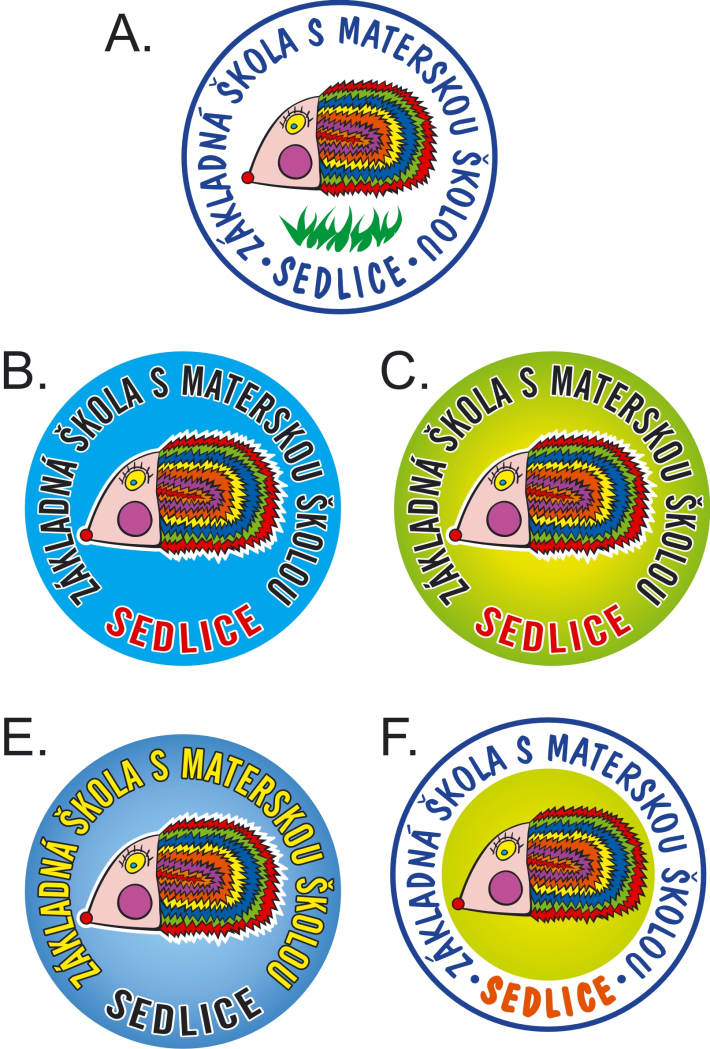 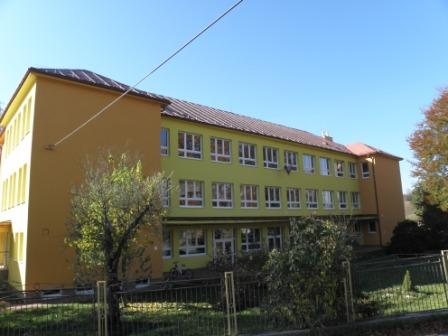 Motto:  Škola pre každéhoPre 1.stupeň		Pre2.stupeňVzdelávací program		Vzdelávací programStupeň vzdelania:ISCED 1	Stupeň vzdelania: ISCED 2Dĺžka štúdia:4-ročná		Dĺžka štúdia: 5-ročnáVyučovací jazyk: slovenský  Študijná forma:denná Druh školy: plnoorganizovanáobecnáPredkladateľ: Názov školy: Základná škola s materskou školou SedliceAdresa: Sedlice 3, 082 43 SedliceIČO: 37876881Riaditeľ školy: Mgr. Štefan RimákKoordinátor pre tvorbu ŠVP: Mgr. Monika HurajováĎalšie kontakty: tel. 051/7782217mail: zssmssedlice@gmail.comZriaďovateľ: Názov: Obec Sedlice Adresa: Obecný úrad 176 , 082 43 SedliceKontakty: tel./fax. 051/7782214                mail: obecsedlice@stonline.sk V Sedliciach                                                                               Platnosť dokumentu od1.9.2015Mgr. Štefan Rimák    riaditeľ školy                                                                          Pečiatka školy:Záznamy o platnosti a revidovaní školského vzdelávacieho programu:Veľkosť  školyZákladná škola s materskou školou  Sedlice je plne organizovanou školou s deviatimi ročníkmi, kde pre každý ročník je jedna trieda. Kapacitne je  škola stavaná pre cca 250 žiakov. K 1.9.2023 školu navštevuje 133žiakov.ZŠ s MŠ tvorí päť organizačných zložiek:Základná školaMaterská školaŠkolský klub detíCentrum voľného časuZariadenie školského stravovaniaBudova základnej školy sa nachádza na okraji obce v tichom prostredí obklopená zeleňou. Materská škola je umiestnená v samostatnej budove v strede obce a navštevuje ju v súčasnosti v dvoch oddeleniach  33detí. Škola je vybavená počítačovou učebňou, jazykovou učebňou, knižnicou, dielňou pre techniku, výtvarnou učebňou, telocvičňou s posilňovňou a saunou, cvičnou kuchynkou. V budove ZŠ sa nachádza aj moderná školská jedáleň, v ktorej sa stravuje zhruba 191stravníkov.V exteriéri areálu ZŠ sa nachádza trávnaté malé futbalové ihrisko, doskočisko na skok do diaľky, športová plocha, zelená trieda, skleník, detské ihriskoso zábavnými prvkami, lavičky, ovocný sad, kvetinové záhony, okrasné kríky  a stromy,ale aj parkovisko pre zamestnancov školy a hostí. Celý pozemok je kompletne oplotený. Všetky vytvorené materiálne, priestorové, technické a hygienické podmienky vytvárajú dobré pracovné prostredie pre pedagógov a žiakov. Nemalú pozornosť venujeme ďalšej vybavenosti učební, učebných priestorov, kabinetov, telocvične, technickému vybaveniu školy, stravovaniu v školskej jedálni, podmienkam pre duševnú hygienu žiakov i učiteľov a opatreniam týkajúcich sa bezpečnosti pri práci.Charakteristika žiakov Škola má charakter spádovej školy, kde asi 56% žiakov je z miestnej obce Sedlice. Zvyšok tvoria žiaci z priľahlých obcí: Klenov, Miklušovce, Suchá Dolina a Ľubovec, ktorí denne dochádzajú do školy spojmi SAD.  Jedným zo zameraní školy je aj starostlivosť o vzdelávanie žiakov so špeciálnymi výchovno-vzdelávacími potrebami, ktorých počet sa pohybuje na úrovni 14% z celkového počtu. Týmto žiakom pri vzdelávaní počas vyučovania pomáhajú asistenti učiteľa.Charakteristika pedagogického zboruPedagogický zbor tvoria: riaditeľ školy, poverený zástupca riaditeľa pre ZŠ, zástupca  riaditeľa pre MŠ, 16učiteľov vrátane výchovného poradcu, špeciálneho pedagóga, 4 učiteľov na čiastočný pracovný úväzok, 2 vychovávateľky na čiastočný úväzok, 1 asistentka na čiastočný úväzok, 2 asistentky na plný úväzok.V MŠ sa o výchovu a vzdelávanie detí predškolského veku stará zástupca  riaditeľa pre MŠ a3 učiteľky.Pedagogický zbor je zmiešaný s väčšinovou prevahou žien a 100% pedagogickou spôsobilosťou. Vekovo je pestrý – od mladých kolegov až po skúsených spolupracovníkov. Okrem svojej priamej vyučovacej činnosti učitelia vystupujú aj vo funkciách koordinátorov pre výchovu proti formám diskriminácie a výchovy k ľudským právam, výchovy k manželstvu a rodičovstvu, prevencie drogových závislostí, zdravotnej výchovy, environmentálnej výchovy, pre BOZP a CO a v neposlednom rade ako koordinátori pre tvorbu školského vzdelávacieho programu.  Jednou z priorít školy je vzdelávanie a výchova žiakov podľa najnovších poznatkov o výchove a vzdelávaní, preto sa veľký dôraz kladie na ďalšie vzdelávanie pedagogických pracovníkov. Prioritnými oblasťami sú pedagogika, psychológia, osobnostná a sociálna výchova,nové metódy a formy vo vyučovaní  ako aj práca s informačnými a komunikačnými technológiami. V minulom období takmer100% pedagogických pracovníkov prešlo základným kurzom školenia pre prácu s výpočtovou technikou a jej využitím vo vyučovacom procese. K výmene pedagógov dochádza iba v nevyhnutných prípadoch počas materskej dovolenky, alebo pri odchode do dôchodku. Našou snahou je teda mať stabilizovaný a plne kvalifikovaný kolektív so schopnosťou ďalej sa vzdelávať podľa svojich potrieb, ale aj potrieb školy.Naši žiaci  zväčša dosahujú v celoslovenskom testovaní priemernévýsledky.Výchovno-vzdelávaciu činnosť smerovať k príprave žiakov na život, ktorý od nich vyžaduje, aby boli schopní kriticky a tvorivo myslieť, rýchlo a účinne riešiť problémy.Pripraviť človeka rozhľadeného, čitateľsky gramotného, vytrvalého, schopného kooperovať a pracovať v tíme, schopného sebamotivácie k celoživotnému vzdelávaniu.Dosiahnuť zvýšenie gramotnosti v oblasti IKT žiakov v našej škole.Zabezpečiť kvalitnú prípravu žiakov v cudzích jazykoch so zreteľom na možnosti školy, so zameraním na komunikatívnosť a s ohľadom na schopnosti jednotlivých  žiakov.Formovať u žiakov zdravý životný štýl, vnútornú motiváciu, emocionálnu inteligenciu, sociálne cítenie a hodnotové orientácie. Rozvíjať prvky estetického cítenia, úctu k tradíciám, kultúre a kultúrnemu prostrediu.Vychovávať žiakov v duchu humanistických princípov.V spolupráci s rodičmi žiakov vychovať pracovitých, zodpovedných, morálne vyspelých a slobodných ľudí.Zhrnutie cieľov nášho ŠkVP v oblasti výchovy a vzdelávaniaHlavné ciele nášho ŠkVP sme zhrnuli do niekoľkých okruhov:                                                                  1. Zdravý životný štýl.                                                                                                                                  2. Prehĺbenie jazykových a komunikačných schopností.                                                                            3. Výchova kultúrneho čitateľa a užívateľa IKT.                                                                                         4. Estetická výchova.                                                                                                                                      5. Environmentálna výchova.                                                                                                                                                              6. Otvorená škola. Ďalšie ciele: napr. posilniť úlohu a motiváciu učiteľov, ich profesijný a odborný rast, podporovať talenty, osobnosť a záujmy každého žiaka, skvalitniť spoluprácu s rodičmi, s verejnosťou a s inými školami aj v zahraničí, zaviesť nové formy a metódy práce. Našu školu orientujeme na všestranný rozvoj osobnosti žiaka, rozvoj jeho zdedených i získaných dispozícií. Pritom dbáme, aby žiaci v škole neboli preťažovaní. Vieme, že dieťa je preto dieťaťom, aby sa pripravilo na život dospelého človeka.V detskej psychológii je často zdôrazňované:„Čím dlhšie žiak zostáva dieťaťom, tým úplnejší sa stane jeho vývoj“.Náš školský vzdelávací program vychádza z cieľov základného vzdelávania, ktoré tento typ školy poskytuje, z dosiahnutia kľúčových kompetencií, z našich skúseností, ktoré sme získali počas niekoľkoročnej snahy o inováciu pedagogického procesu, analýzou vlastných možností a schopností pedagogického zboru, z požiadaviek rodičov a z naviazania  na tradície školy. Názov ŠKOLA PRE KAŽDÉHO vyjadruje základnú myšlienku vzdelávacieho programu – otvorenosť školy všetkým deťom, rodičom a verejnosti – a to ako obsahom vzdelania, demokratickými princípmi, rešpektovaním žiaka ako osobnosti, širokou ponukou, diferencovaným prístupom, vzťahmi v škole, naplňovaním najzákladnejších potrieb, spoločnými zážitkami učiteľov, rodičov a žiakov, tak zapojením školy a ich absolventov do verejného života, ich profesijnej orientácie, slobodnej a tvorivej práce, samostatného myslenia a zodpovedného rozhodovania, chápania globálnych vzťahov, spriaznenosťou s prírodou a jej zákonmi a uznávanými životnými a mravnými hodnotami. Školský  vzdelávací program kladie dôraz na všestranný rozvoj osobnosti každého jedinca.  Pre úspešný rozvoj dieťaťa má veľký význam život v populačne prirodzenej skupine, kde sú zastúpení jedinci s rôznymi vlohami a vlastnosťami. Patria sem tiež deti s rôznymi typmi postihnutia. Náš ŠkVPpočíta s integráciou týchto detí, hlavne detí s vývojovými poruchami učeniaa LMD. Naši žiaci so špeciálnymi výchovno-vzdelávacími potrebami majú vypracovaný individuálny výchovno-vzdelávací program.ŠkVP vychádza tiež z tradičného postavenia školy v obci, ako významného prvku pri vytváraní občianskych  kompetencií.Otvoriť dvere chceme aj k orientácii v ďalších základných hodnotách pre život každého jedinca.Považujeme za nutné naznačiť cestu k zdravému životnému štýlu, viesť ku schopnosti kultúrneho a estetického zážitku či vlastnej tvorivosti a k záujmu o veci verejné ako lokálneho, tak globálneho charakteru. Značný dôraz je kladený na informačno-komunikačné technológie, ktorých využívanie by sa malo stať pre absolventa nášho programu bežné. Stupeň vzdelania Žiak našej školy absolvovaním ŠkVPnadobudne nasledovné vzdelanie: ISCED 1   - žiak po ukončení 4. ročníka ZŠ získa primárne vzdelanie, ktoré získa žiak úspešným absolvovaním posledného ročníka ucelenej časti vzdelávacieho programu odboru vzdelávania pre prvý stupeň základnej školy alebo ktoré získa žiak s mentálnym postihnutím absolvovaním posledného ročníka základnej školy; dokladom o získanom stupni vzdelania je vysvedčenie s doložkou,ISCED 2   - žiak po ukončení 9. ročníka ZŠ získa nižšie stredné vzdelanie, ktoré získa žiak úspešným absolvovaním posledného ročníka ucelenej časti vzdelávacieho programu odboru vzdelávania pre druhý stupeň základnej školy, dokladom o získanom stupni vzdelania je vysvedčenie s doložkou.Po získaní nižšieho sekundárneho vzdelania na našej škole môže absolvent pokračovať v štúdiu na ktorejkoľvek škole poskytujúcej vyššie sekundárne vzdelanie – na gymnáziu, na strednej odbornej škole, v praktickej škole.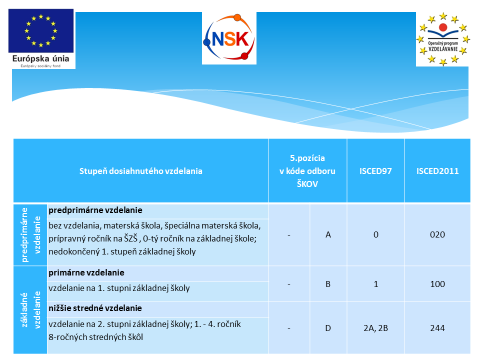 Profil absolventa
Snažíme sa vzdelávanie robiť tak, aby absolventi I. a II. stupňa našej školy nielen získali potrebné vedomosti a zručnosti, ale aby všetky svoje vedomosti, zručnosti, schopnosti dokázali aj správne využiť pri realizácii úloh. Sme škola a ako vzdelávacia inštitúcia sa nevzdávame ani úlohy výchovy, preto chceme, aby náš absolvent bol aj usilovný, svedomitý, samostatný, čestný. Absolvent našej školy by mal svojím vystupovaním robiť dobré meno škole, byť schopný vytvárať dobré medziľudské vzťahy, byť schopný hodnotiť  svoju úlohu v škole, v rodine a v spoločnosti, byť schopný starať sa o svoje fyzické i psychické zdravie, vedieť uzatvárať kompromisy, byť schopný vyhľadávať, hodnotiť a využívať pri učení rôzne zdroje informácií, osvojiť si metódy štúdia a práce s informáciami, poznať metódy prírodných vied (hypotéza, experiment, analýza) a diskutovať  o prírodovedných otázkach, mať schopnosť presadzovať ekologické prístupy pri riešení problémov, mať schopnosť vnímať dejiny vlastného národa vo vzájomnom prepojení s vedomosťami zo všeobecných dejín, dobre ovládať slovenský jazyk a sám sa starať o kultúru svojho písomného a ústneho vyjadrovania, ovládať dva svetové jazyky, mať schopnosť vnímať umenie, snažiť sa porozumieť mu a chrániť umelecké prejavy, byť si vedomý svojich kvalít,byť pripravený uplatniť sa v zamestnaní a byť zodpovedný za svoj život.  V rámci čitateľskej gramotnosti by malvedieť čítať s porozumením. V rámci písomnej komunikácie by mal vedieť vyjadrovať svoje pocity a názory a najmä aby všetky svoje vedomosti, schopnosti dokázal aj správne využiť pri realizácii životných úloh.Vzdelávací  program: ISCED 1				Dĺžka štúdia: 4 rokyVzdelávací  program: ISCED 2				Dĺžka štúdia: 5 rokovForma výchovy a vzdelávania:	denná forma štúdiaDruh školy:	štátnaUčebné osnovyvšeobecnovzdelávacieho predmetuŠtruktúra predmetuUčebné osnovy sú totožné so vzdelávacím štandardom  ŠVP pre príslušný predmet.https://www.minedu.sk/data/files/11330_slovensky-jazyk-a-literatura_pv_2021.pdfhttp://www.statpedu.sk/files/articles/dokumenty/inovovany-statny-vzdelavaci-program/sjl_pv_2014.pdfSlovenský jazyk a literatúru sme v 1. ročníku posilnili o 1 vyuč. hodinu oproti inovovanému štátnemu vzdelávaciemu programu.Zvýšenú časovú dotáciuvyužijeme na zvýšenie kvality vzdelávacieho štandardu pre príslušný predmet, kde sa podporia nasledovné učebné požiadavky, ktoré nie sú vymedzené vo vzdelávacom štandarde zo slovenského jazyka a literatúry.Žiaci dokážu: usporiadať obrázky deja podľa časovej postupnostidotvoriť, dokončiť príbehobmeniť vzorovú vetu podľa predlohy /grafickej schémy/doplniť chýbajúcu časť dejarozlíšiť správne a nesprávne vyslovenú hláskuzreprodukovať informáciu- inštrukciu učiteľavytvoriť vety podľa určeného interpunkčného znamienkavysvetliť význam slovavytvoriť slová z daných slabíknahradiť slovo iným s podobným významomnájsť chybu v odpiserozprávať o udalosti z pohľadu inej osobynájsť chybnú informáciu v rozprávaní spolužiakanaučiť sa spamäti báseň, hádankuvytvoriť novú otázku viažucu sa k textuurčiť kladné a záporné postavy v texterozpoznať a zhodnotiť neslušné správanieUčebné zdrojeUčebné zdroje v 1. ročníkuŠlabikár pre 1.roč. ZŠ 1.časť, 2.časť /L. Virgovičová/Čítanka pre 1.roč. /L. Virgovičová-1990/Moje prvé čiary /L. Virgovičová/Písmenká moji kamaráti 1-6 /L. Virgovičová/Metodické poznámky k šlabikáru, čítanke a písankám pre 1.roč. ZŠ /L. Virgovičová 2007/Pravidlá slovenského pravopisu /2000/Internet – výučbové programyPrezentácie, CD, DVDPracovné listyDetská literatúra a časopisyHodnotenie predmetu1. Verbálna forma - zisťovať a hodnotiť najmä osvojenie základných poznatkov stanovených       výkonovou časťou vzdelávacieho štandardu.2. Písomná forma – 	päťminútovky – preverovanie nového učiva,	kontrolné diktáty -  priebežne,	školské úlohy – 2 polročné písomné práce zostavené  podľa výkonovej 	časti vzdelávacieho štandardu.3. Samostatná práca žiakov a hodnotenie schopností práce s textom.Pri hodnotení a klasifikácii výsledkov žiakov budeme vychádzať z Metodického pokynuč.22/2011-R na hodnotenie žiakov základnej školy schváleného MŠ SR s platnosťou od 1.mája 2011 a z novely školského zákona č. 415/2021 Z. z., ktorá (okrem iného) upravuje priebežné hodnotenie žiaka počas školského roka a súhrnné hodnotenie žiaka za prvý polrok a druhý polrok školského roka.Učebné osnovyvšeobecnovzdelávacieho predmetuŠtruktúra predmetuUčebné osnovy sú totožné so vzdelávacím štandardom ŠVP pre príslušný predmet.https://www.minedu.sk/data/att/22037.pdfhttp://www.statpedu.sk/files/articles/dokumenty/inovovany-statny-vzdelavaci-program/matematika_pv_2014.pdfMatematiku sme v 1. ročníku posilnili o 1 vyuč. hodinu oproti inovovanému štátnemu vzdelávaciemu programu.Zvýšenú časovú dotáciu využijeme na zvýšenie kvality vzdelávacieho štandardu pre príslušný predmet, kde sa podporia nasledovné učebné požiadavky, ktoré nie sú vymedzené vo vzdelávacom štandarde z matematiky.  Žiaci dokážu:  vymenovať pravidlá v PC učebni a pomenovať časti PC zostavy zapnúť a vypnúť PC pracovať s myškou otvoriť program Skicár ovládať myšku v Skicári a používať dané nástrojetvoriť vlastné obrázkyriešiť úlohy na multimediálnom CDriešiť slovné úlohy s využitím mincí- euroriešiť úlohy pomocou znázorňovaniaaplikovať pojem poradové číslopovedať, načo slúži internetspustiť odkazriešiť matematické cvičenia v programe Hot Potatoes, PowerPointpočítať reťazovkyUčebné zdrojeUčebné zdroje v 1. ročníkuBelic, M.- Striežovská, J.: Matematika pre prvákov, 1. a 2.časť,AITEC, s. r. o., 2019Belic, M.- Striežovská, J.:Číselko, Aitec, s.r.o., 2011Výukové CD, DVDInternet – výučbové programy,grafické programyInteraktívne testy v PowerPoint v Hot PotatoesPrezentácieZbierky vhodných úloh, pracovné listy, IKT pre samostatnú a skupinovú prácuHodnotenie predmetuNa hodinách matematiky sa hodnotia ústne odpovede, krátke i predpísané písomné práce- polročná previerka, výstupná previerka, samostatná práca, aktivita. Žiaci sú hodnotení písomne známkou podľa počtu dosiahnutých bodov – percentuálnej úspešnosti.1 - výborný 100 - 95% 2 - chválitebný 94 - 75% 3 - dobrý 74 - 50% 4 - dostatočný 49 - 25% 5 - nedostatočný 24 - 0%Pri hodnotení a klasifikácii výsledkov žiakov budeme vychádzať z Metodického pokynuč.22/2011-R na hodnotenie žiakov základnej školy schváleného MŠ SR s platnosťou od 1. mája 2011 a z novely školského zákona č. 415/2021 Z. z., ktorá (okrem iného) upravuje priebežné hodnotenie žiaka počas školského roka a súhrnné hodnotenie žiaka za prvý polrok a druhý polrok školského roka.Učebné osnovyvšeobecnovzdelávacieho predmetuŠtruktúra predmetuUčebné osnovy sú totožné so vzdelávacím štandardom  ŠVP pre príslušný vzdelávací predmet.https://www.minedu.sk/data/att/22039.pdfhttp://www.statpedu.sk/files/articles/dokumenty/inovovany-statny-vzdelavaci-program/prvouka_pv_2014.pdfUčebné zdrojeNa podporu a aktiváciu vyučovania a učenia žiakov sa využijú nasledujúce učebné zdroje:Hodnotenie predmetuPri hodnotení a klasifikácii výsledkov žiakov budeme vychádzať z Metodického pokynuč.22/2011-R na hodnotenie žiakov základnej školy schváleného MŠ SRs platnosťou od 1. mája 2011a z novely školského zákona č. 415/2021 Z. z., ktorá (okrem iného) upravuje priebežné hodnotenie žiaka počas školského roka a súhrnné hodnotenie žiaka za prvý polrok a druhý polrok školského roka .Učebné osnovyvšeobecnovzdelávacieho predmetuŠtruktúra predmetuUčebné osnovy sú totožné so vzdelávacím štandardom ŠVP pre príslušný vzdelávací predmet.https://www.minedu.sk/data/att/22043.pdfhttp://www.statpedu.sk/files/articles/dokumenty/inovovany-statny-vzdelavaci-program/nabozenska-vychova-katolicka_pv_2014.pdfUčebné zdrojeNa podporou a aktiváciu vyučovania a učenia žiakov sa využijú nasledovné učebné zdroje:Hodnotenie predmetuPri hodnotení a klasifikácii výsledkov žiakov budeme vychádzať z Metodického pokynuč.22/2011-R na hodnotenie žiakov základnej školy schváleného MŠ SRs platnosťou od1. mája 2011a z novely školského zákona č. 415/2021 Z. z., ktorá (okrem iného) upravuje priebežné hodnotenie žiaka počas školského roka a súhrnné hodnotenie žiaka za prvý polrok a druhý polrok školského roka .Kritéria hodnotenia       Na hodine náboženskej výchovy žiakov učiteľ nehodnotí známkou. Pri praktických aktivitách je vhodné slovné hodnotenie praktických zručností s dôrazom na samostatnosť a správnosť tvorby záverov z riešenia úloh. Optimálne je slovné hodnotenie so stručným komentárom k výkonu žiaka. Úroveň kombinovaných verbálnych, písomných, výtvarných, literárnych prejavov a komunikatívnych zručností je vhodné kontrolovať a hodnotiť prostredníctvom prezentácie.Cieľom je prepojenie vedomosti s ich uvádzaním do každodenného života v kolektíve triedy, školy, v rodine a pod.Pri hodnotení je potrebné dbať na to, aby bol úspešný každý žiak, t.j. sledovať jeho osobnostný vývoj.Učebné osnovyvšeobecnovzdelávacieho predmetuŠtruktúra predmetuUčebné osnovy sú totožné so vzdelávacím štandardom ŠVP pre príslušný predmet.https://www.minedu.sk/data/att/22046.pdfhttp://www.statpedu.sk/files/articles/dokumenty/inovovany-statny-vzdelavaci-program/eticka-vychova_pv_2014.pdfUčebné zdrojeEtická výchova pre 1. ročník ZŠ - Pracovné listy, SPN-Mladé letáE. Ivanová, Ľ. Kopinová, E. Líšková: Etická výchovaHodnotenie predmetuPri hodnotení a klasifikácii výsledkov žiakov budeme vychádzať z Metodického pokynuč.22/2011-R na hodnotenie žiakov základnej školy schváleného MŠ SR s platnosťou od 1. mája 2011 a z novely školského zákona č. 415/2021 Z. z., ktorá (okrem iného) upravuje priebežné hodnotenie žiaka počas školského roka a súhrnné hodnotenie žiaka za prvý polrok a druhý polrok školského roka.Učebné osnovyvšeobecnovzdelávacieho predmetuŠtruktúra predmetuUčebné osnovy sú totožné so vzdelávacím štandardom ŠVP pre príslušný vzdelávací predmet.https://www.minedu.sk/data/att/22048.pdfhttp://www.statpedu.sk/archiv/SVP/inovovany-statny-vzdelavaci-program/1-stupen-zs/vytvarnavychova_pv_2014.pdfUčebné zdrojeNa podporu a aktiváciu vyučovania a učenia žiakov sa využijú nasledujúce učebné zdroje:Hodnotenie predmetuPri hodnotení a klasifikácii výsledkov žiakov budeme vychádzať z Metodického pokynuč.22/2011-R na hodnotenie žiakov základnej školy schváleného MŠ SRs platnosťou od 1. mája 2011 a z novely školského zákona č. 415/2021 Z. z., ktorá (okrem iného) upravuje priebežné hodnotenie žiaka počas školského roka a súhrnné hodnotenie žiaka za prvý polrok a druhý polrok školského roka.Učebné osnovyvšeobecnovzdelávacieho predmetuŠtruktúra predmetuUčebné osnovy sú totožné so vzdelávacím štandardom ŠVP pre príslušný vzdelávací predmet.https://www.minedu.sk/data/files/11329_hudobna_vychova_pv.pdfhttp://www.statpedu.sk/archiv/SVP/inovovany-statny-vzdelavaci-program/1-stupen-zs/hudobnavychova_pv_2014.pdfUčebné zdrojeNa podporu a aktiváciu vyučovania a učenia žiakov sa využijú nasledujúce učebné zdroje:Hodnotenie predmetuPri hodnotení a klasifikácii výsledkov žiakov budeme vychádzať z Metodického pokynuč.22/2011-R na hodnotenie žiakov základnej školy schváleného MŠ SRs platnosťou od 1. mája 2011 a z novely školského zákona č. 415/2021 Z. z., ktorá (okrem iného) upravuje priebežné hodnotenie žiaka počas školského roka a súhrnné hodnotenie žiaka za prvý polrok a druhý polrok školského roka.Učebné osnovyvšeobecnovzdelávacieho predmetuŠtruktúra predmetuUčebné osnovy sú totožné so vzdelávacím štandardom  ŠVP pre príslušný vzdelávací predmet.https://www.minedu.sk/data/att/22050.pdfhttp://www.statpedu.sk/files/articles/dokumenty/inovovany-statny-vzdelavaci-program/telesna-sportova-vychova_pv_2014.pdfUčebné zdrojeNa podporu a aktiváciu vyučovania a učenia žiakov sa využijú nasledujúce učebné zdroje:Hodnotenie predmetuPri hodnotení a klasifikácii výsledkov žiakov budeme vychádzať z Metodického pokynuč.22/2011-R na hodnotenie žiakov základnej školy schváleného MŠ SRs platnosťou od 1. mája 2011 a z novely školského zákona č. 415/2021 Z. z., ktorá (okrem iného) upravuje priebežné hodnotenie žiaka počas školského roka a súhrnné hodnotenie žiaka za prvý polrok a druhý polrok školského roka.Učebné osnovyvšeobecnovzdelávacieho predmetuŠtruktúra predmetuUčebné osnovy sú totožné so vzdelávacím štandardom ŠVPpre príslušný predmet.https://www.minedu.sk/data/files/11330_slovensky-jazyk-a-literatura_pv_2021.pdfhttp://www.statpedu.sk/files/articles/dokumenty/inovovany-statny-vzdelavaci-program/sjl_pv_2014.pdfSlovenský jazyk a literatúru sme v 2. ročníku posilnili o 1 vyuč. hodinu oproti inovovanému štátnemu vzdelávaciemu programu.Zvýšenú časovú dotáciu využijeme na zvýšenie kvality vzdelávacieho štandardu pre príslušný predmet, kde sa podporia nasledovné učebné požiadavky, ktoré nie sú vymedzené vo vzdelávacom štandarde zo slovenského jazyka a literatúry.  Žiaci dokážu: usporiadať obrázky deja podľa časovej postupnostidotvoriť, dokončiť príbehdoplniť chýbajúcu časť dejarozlíšiť správne a nesprávne vyslovenú hláskuzreprodukovať informáciu- inštrukciu učiteľavytvoriť vety podľa určeného interpunkčného znamienkazmeniť vetu na iný druh  /napr.oznamovaciu vetu na opytovaciu/vytvoriť slová z daných slabíkvytvoriť slová s určeným počtom slabíknahradiť slovo iným s podobným významomnájsť chybu v odpiserozprávať o udalosti z pohľadu inej osobynájsť chybnú informáciu v rozprávaní spolužiakanaučiť sa spamäti báseň, hádanku, vyčítanku, ľudovú riekankuvytvoriť novú otázku viažucu sa k textuurčiť kladné a záporné postavy v texterozpoznať a zhodnotiť neslušné správanienájsť chybu v nesprávne napísanej adresepodľa opísaných znakov určiť osobu, zviera, vecUčebné zdrojeUčebné zdroje v 2. ročníkuSlovenský jazyk pre 2. ročník ZŠ- učebnica, autorky PaedDr.EvaDienerová, Mgr. Margaréta Nosáľová, Mgr. Zuzana Hirschnerová, PhD.                                                                                                                         Slovenský jazyk pre 2. ročník ZŠ- prac. zošit, , Mgr. Zuzana Hirschnerová, PhD.    Čítanka pre 2. ročník ZŠ, autorky Mgr. Margaréta Nosáľová, PaedDr. Eva Dienerová, PaedDr. Alžbeta HirkováHravá čítanka – pracovný zošit pre 2. ročník ZŠ, autorky Mgr. Tatiana Alexovičová, Mgr. Jaroslava ĎuricováHravé čítanie s porozumením pre deti 7-8 rokov – autorka Eva KollerováČitateľ v druhom ročníku – pracovné listy k učebnici čítania pre 2.ročník základných škôl – autorkaPaedDr.AlžbetaHirkováPrecvičovanie pravopisu – slovenský jazyk pre 2.ročník ZŠ – autorky Mgr. Eva Babaštová, Mgr. PetraVillemová, PaedDr. Lenka Neurathová, Mgr. Ingrid Šištíková – AITECPravidlá slovenského pravopisu /2000/Metodická príručka k súboru Slovenský jazyk pre 2. roč. ZŠ Internet – výučbové programyPrezentácie, CD, DVDPracovné listyDetská literatúra a časopisyHodnotenie predmetuPri hodnotení a klasifikácii výsledkov žiakov budeme vychádzať z Metodického pokynuč.22/2011-R na hodnotenie žiakov základnej školy schváleného MŠ SR s platnosťou od 1. mája 2011a z novely školského zákona č. 415/2021 Z. z., ktorá (okrem iného) upravuje priebežné hodnotenie žiaka počas školského roka a súhrnné hodnotenie žiaka za prvý polrok a druhý polrok školského roka.Učebné osnovyvšeobecnovzdelávacieho predmetuŠtruktúra predmetuUčebné osnovy sú totožné so vzdelávacím štandardom ŠVPpre príslušný predmet.https://www.minedu.sk/data/att/22037.pdfhttp://www.statpedu.sk/files/articles/dokumenty/inovovany-statny-vzdelavaci-program/matematika_pv_2014.pdfMatematiku sme v 2. ročníku posilnili o 1 vyuč. hodinu oproti inovovanému štátnemu vzdelávaciemu programu.Zvýšenú časovú dotáciu využijeme na zvýšenie kvality vzdelávacieho štandardu pre príslušný predmet, kde sa podporia nasledovné učebné požiadavky, ktoré nie sú vymedzené vo vzdelávacom štandarde z matematiky.	Žiaci dokážu: vymenovať pravidlá v PC učebni a pomenovať časti PC zostavyzapnúť a vypnúť PCpracovať s myškouotvoriť program Skicár ovládať myšku v Skicári a používať dané nástrojetvoriť vlastné obrázkyriešiť úlohy na multimediálnom CDriešiť slovné úlohy s využitím mincí- euroriešiť úlohy pomocou znázorňovaniaaplikovať pojem poradové číslopovedať, načo slúži internetspustiť odkazriešiť matematické cvičenia v číselnom obore do 100 v programe Hot Potatoes, PowerPointpočítať reťazovky v číselnom obore do 100Učebné zdrojeUčebné zdroje v 2. ročníkuMgr.MiroslavBelic, Mgr. Janka Striežovská: Matematika pre druhákov – Učebnica 29.1.2020Mgr.MiroslavBelic, Mgr. Janka Striežovská: Matematika pre druhákov-Pracovný zošit 1.časť  1.3.2021Mgr.MiroslavBelic, Mgr. Janka Striežovská: Matematika pre druhákov-Pracovný zošit 2.časť  Farebné príklady – Pracovný zošit pre 2.ročník ZŠ – Autori: Bc.VáclavPlacák, Mgr.KatarínaDoktorováŠimurková – TAKTIKPrecvičovanie počítania 2 – Precvičovací zošit z matematiky pre 2. ročník ZŠ – Autorky: Mgr.Ing.AndreaTláskalová, Mgr. Lenka Mráziková TAKTIKHravá matematika – Pracovný zošit pre 2.ročník ZŠ 1.časť, 2.časť, Autor:Mgr.Anna Stankovičová  TAKTIKVýukové CD, DVDInternet – výučbové programy, grafické programyInteraktívne testy v PowerPoint a v Hot PotatoesPrezentácieZbierky vhodných úloh, pracovné listy, IKT pre samostatnú a skupinovú prácuHodnotenie predmetuPri hodnotení a klasifikácii výsledkov žiakov budeme vychádzať z Metodického pokynuč.22/2011-R na hodnotenie žiakov základnej školy schváleného MŠ SR s platnosťou od 1. mája 2011 a z novely školského zákona č. 415/2021 Z. z., ktorá (okrem iného) upravuje priebežné hodnotenie žiaka počas školského roka a súhrnné hodnotenie žiaka za prvý polrok a druhý polrok školského roka.Učebné osnovyvšeobecnovzdelávacieho predmetuŠtruktúra predmetuUčebné osnovy sú totožné so vzdelávacím štandardom ŠVPpre príslušný predmet.https://www.minedu.sk/data/att/22039.pdfhttp://www.statpedu.sk/files/articles/dokumenty/inovovany-statny-vzdelavaci-program/prvouka_pv_2014.pdfUčebné zdrojeUčebné zdroje v 2. ročníkuADAME, R., KOVÁČIKOVÁ.:Prvouka pre druhákov - pracovná učebnica (PU); AITECADAME, R., KOVÁČIKOVÁ.: Multimediálny disk (MMD)k pracovnej učebnici Prírodoveda pre druhákov;AITEC,2015Atlas rastlínAtlas zvieratObrazyrastlínObrazyzvieratMaketyzvieratEncyklopédieInternetZdravotníckypropagačnýmateriálKútikživejprírodyInternet – výučbové programyPrezentácie, CD, DVDPracovné listyDetská literatúra a časopisyHodnotenie predmetuPri hodnotení a klasifikácii výsledkov žiakov budeme vychádzať z Metodického pokynuč.22/2011-R na hodnotenie žiakov základnej školy schváleného MŠ SR s platnosťou od 1. mája 2011a z novely školského zákona č. 415/2021 Z. z., ktorá (okrem iného) upravuje priebežné hodnotenie žiaka počas školského roka a súhrnné hodnotenie žiaka za prvý polrok a druhý polrok školského roka.	Učebné osnovyvšeobecnovzdelávacieho predmetuŠtruktúra predmetuUčebné osnovy sú totožné so vzdelávacím štandardom ŠVPpre príslušný predmet.https://www.minedu.sk/data/att/22043.pdfhttp://www.statpedu.sk/files/articles/dokumenty/inovovany-statny-vzdelavaci-program/nabozenska-vychova-katolicka_pv_2014.pdfUčebné zdrojeNa podporou a aktiváciu vyučovania a učenia žiakov sa využijú nasledovné učebné zdroje: Hodnotenie predmetuPri hodnotení a klasifikácii výsledkov žiakov budeme vychádzať z Metodického pokynuč.22/2011-R na hodnotenie žiakov základnej školy schváleného MŠ SRs platnosťou od1. mája 2011a z novely školského zákona č. 415/2021 Z. z., ktorá (okrem iného) upravuje priebežné hodnotenie žiaka počas školského roka a súhrnné hodnotenie žiaka za prvý polrok a druhý polrok školského roka. Predmet NBV sa neklasifikuje, žiaci majú na vysvedčení uvedené „aktívne absolvoval“,  „absolvoval“, „neabsolvoval“.Učebné osnovyvšeobecnovzdelávacieho predmetuŠtruktúra predmetuUčebné osnovy sú totožné so vzdelávacím štandardom ŠVP pre príslušný predmet.https://www.minedu.sk/data/att/22046.pdfhttp://www.statpedu.sk/files/articles/dokumenty/inovovany-statny-vzdelavaci-program/eticka-vychova_pv_2014.pdfUčebné zdrojeEtická výchova pre 2. ročník ZŠ - Pracovné listy, SPN-Mladé letáAutorky: PaedDr. Eva Ivanová, PhDr. Ľubica Kopinová, Mgr. Mária OtottováHodnotenie predmetuPri hodnotení a klasifikácii výsledkov žiakov budeme vychádzať z Metodického pokynuč.22/2011-R na hodnotenie žiakov základnej školy schváleného MŠ SR s platnosťou od 1. mája 2011a z novely školského zákona č. 415/2021 Z. z., ktorá (okrem iného) upravuje priebežné hodnotenie žiaka počas školského roka a súhrnné hodnotenie žiaka za prvý polrok a druhý polrok školského roka.Predmet ETV sa neklasifikuje, žiaci majú na vysvedčení uvedené „aktívne absolvoval“,  „absolvoval“, „neabsolvoval“.Učebné osnovyvšeobecnovzdelávacieho predmetuŠtruktúra predmetuUčebné osnovy sú totožné so vzdelávacím štandardom ŠVPpre príslušný predmet.https://www.minedu.sk/data/files/11329_hudobna_vychova_pv.pdfhttp://www.statpedu.sk/archiv/SVP/inovovany-statny-vzdelavaci-program/1-stupen-zs/hudobnavychova_pv_2014.pdfUčebné zdrojeUčebné zdroje v 2. ročníkuUčebnice:Prof. PhDr. Eva Langsteinová, CSc., prof. Mgr. Belo Felix, PhD: Hudobná výchova pre 2.ročník základných škôl, 11.6.1999Multimediálne zdroje, webové stránky:www.zborovna.skwww.akonaskolu.skIné:CD - Hudobná výchova pre 2.ročník – Pavelčák ..., CD – koledy, CD – Škola hrou 1 – 4,CD prehrávač,  obrazový materiál, IKT, detské hudobné nástroje, elektronický klavír, interaktívna tabuľaHodnotenie predmetuPri hodnotení a klasifikácii výsledkov žiakov budeme vychádzať z Metodického pokynu č.22/2011-R na hodnotenie žiakov základnej školy schváleného MŠ SR s platnosťou od 1.mája 2011a z novely školského zákona č. 415/2021 Z. z., ktorá (okrem iného) upravuje priebežné hodnotenie žiaka počas školského roka a súhrnné hodnotenie žiaka za prvý polrok a druhý polrok školského roka.Učebné osnovyvšeobecnovzdelávacieho predmetuŠtruktúra predmetuUčebné osnovy sú totožné so vzdelávacím štandardom  ŠVP pre príslušný predmet.https://www.minedu.sk/data/att/22048.pdfhttp://www.statpedu.sk/archiv/SVP/inovovany-statny-vzdelavaci-program/1-stupen-zs/vytvarnavychova_pv_2014.pdfUčebné zdrojeUčebné zdroje v 2. ročníkuUčebnice:Prof., akad. mal. Ladislav Čarný: Výtvarná výchova pre 2.ročník základných škôl, 22.3.2010 Multimediálne zdroje, webové stránky:www.zborovna.skwww.akonaskolu.skIné:CD, obrazový materiál, IKT, interaktívna tabuľa, časopisy, knihy, DVDHodnotenie predmetuPri hodnotení a klasifikácii výsledkov žiakov budeme vychádzať z Metodického pokynu č.22/2011-R na hodnotenie žiakov  základnej školy schváleného MŠ SR s platnosťou od 1. mája 2011a z novely školského zákona č. 415/2021 Z. z., ktorá (okrem iného) upravuje priebežné hodnotenie žiaka počas školského roka a súhrnné hodnotenie žiaka za prvý polrok a druhý polrok školského roka.Učebné osnovyvšeobecnovzdelávacieho predmetuŠtruktúra predmetuUčebné osnovy sú totožné so vzdelávacím štandardom  ŠVP pre príslušný predmet.https://www.minedu.sk/data/att/22050.pdfhttp://www.statpedu.sk/files/articles/dokumenty/inovovany-statny-vzdelavaci-program/telesna-sportova-vychova_pv_2014.pdfTelesnú a športovú výchovu sme v 2. ročníku posilnili o 1 vyuč. hodinu oproti inovovanému štátnemu vzdelávaciemu programu.Zvýšenú časovú dotáciu využijeme na zvýšenie kvality vzdelávacieho štandardu pre príslušný predmet, kde sa podporia nasledovné učebné požiadavky, ktoré nie sú vymedzené vo vzdelávacom štandarde z telesnej a športovej výchovy.  Žiaci dokážu: zaujať základný postoj pri bedmintonesprávne držať bedmintonovú raketupodať a prihrávať v bedmintonezaujať základný postoj pri florbalesprávne držať florbalovú hokejkuprihrávať a strieľať vo florbalechápať pravidlá bedmintonuchápať pravidlá florbalurozumieť základnej terminológii bedmintonurozumieť základnej terminológii florbaluvyliezť s pomocou na nízku horolezeckú stenu v areáli školského ihriskapoužívať správnu troj-bodovú techniku lezeniaUčebné zdrojeUčebné zdroje v 2. ročníkuRozvoj a diagnostika pohybových schopností detí a mládeže (Eugen Laczo a kolektív, Bratislava 2014)Telesná a športová výchova a súčasná škola (Branislav Antala a kolektív, Bratislava 2014)Telesná a športová výchova - základné lokomócie a nelokomočné pohybové zručnosti a športy v prírode (Kolektív, Bratislava 2014)Telesná a športová výchova - kolektívne športové činnosti, gymnastické a tanečné pohybové činnosti (Kolektív, Bratislava 2014)Hry a súťaže v prírode; Topografické hry a cvičenia (František Seman)InternetInštruktážne DVDHodnotenie predmetuPri hodnotení a klasifikácii výsledkov žiakov budeme vychádzať z Metodického pokynuč.22/2011-R na hodnotenie žiakov základnej školy schváleného MŠ SR s platnosťou od 1. mája 2011a z novely školského zákona č. 415/2021 Z. z., ktorá (okrem iného) upravuje priebežné hodnotenie žiaka počas školského roka a súhrnné hodnotenie žiaka za prvý polrok a druhý polrok školského roka.Učebné osnovyvšeobecnovzdelávacieho predmetuŠtruktúra predmetuUčebné osnovy sú totožné so vzdelávacím štandardom ŠVP pre príslušný predmet.https://www.minedu.sk/data/files/11330_slovensky-jazyk-a-literatura_pv_2021.pdfhttp://www.statpedu.sk/files/articles/dokumenty/inovovany-statny-vzdelavaci-program/sjl_pv_2014.pdfSlovenský jazyk a literatúru sme v 3. ročníku posilnili o 1 vyuč. hodinu oproti inovovanému štátnemu vzdelávaciemu programu.Zvýšenú časovú dotáciuvyužijeme na zvýšenie kvality vzdelávacieho štandardu pre príslušný predmet, kde sa podporia nasledovné učebné požiadavky, ktoré nie sú vymedzené vo vzdelávacom štandarde zo slovenského jazyka a literatúry.Žiaci dokážu: vymyslieť slová tak, aby nasledovali v abecednom poradírozdeliť slová so slabikotvorným l, ĺ, r ,ŕ na slabikyidentifikovať podstatné mená pomocou ukazovacích zámen ten, tá, tovytvoriť vetu s daným počtom vlastných a všeobecných podstatných mienvyhľadať na mape všeobecné a vlastné podstatné menáidentifikovať slovesá opačného významuvytvoriť z podstatného mena prislúchajúce slovesosprávne používať koncovku –ou, -ovnahradiť podstatné a prídavné meno zámenompriradiť k základnej číslovke radovúvymyslieť vlastný záver príbehurozprávať o udalosti z pohľadu inej osobynájsť chybnú informáciu v rozprávaní spolužiakadoplniť chýbajúcu časť dejanájsť a doplniť v ozname chýbajúcu informáciuvytvoriť otázku viažucu sa k textuvlastnými slovami vysvetliť význam danej pranostikyvymyslieť prirovnanieurčiť kladné a záporné postavy v texteUčebné zdrojeUčebné zdroje v 3. ročníkuSlovenský jazyk pre 3. ročník ZŠ- učebnica, autorky  Hirschnerová, AdameSlovenský jazyk pre 3. ročník ZŠ- prac. zošit,Hirschnerová, AdameČítanka pre 3. ročník ZŠ, autori Ondráš, Hirschnerová, FilagováPracovný zošit k učebnici Čítanka pre 3. ročník ZŠ, autorka HirschnerováHravá čítanka3, vydavateľstvo TaktikSlovenský jazyk 3- pracovný zošit, vydavateľstvo TaktikMetodická príručka k súboru Slovenský jazyk pre 3. roč. ZŠ, autorka HirschnerováPísanie a slohové cvičenia pre 3. ročník ZŠ, autorka HirschnerováSpievanky- Vybranky, autoriŠkoviera, HirschnerováPravidlá slovenského pravopisu /2000/Internet – výučbové programyPrezentácie, CD, DVDPracovné listyDetská literatúra a časopisyHodnotenie predmetuPri hodnotení a klasifikácii výsledkov žiakov budeme vychádzať z Metodického pokynuč.22/2011-R na hodnotenie žiakov základnej školy schváleného MŠ SR s platnosťou od 1. mája 2011a z novely školského zákona č. 415/2021 Z. z., ktorá (okrem iného) upravuje priebežné hodnotenie žiaka počas školského roka a súhrnné hodnotenie žiaka za prvý polrok a druhý polrok školského roka.Učebné osnovyvšeobecnovzdelávacieho predmetuŠtruktúra predmetuUčebné osnovy sú totožné so vzdelávacím štandardom ŠVP pre príslušný predmet.https://www.minedu.sk/data/att/22100.pdfhttp://www.statpedu.sk/files/articles/dokumenty/inovovany-statny-vzdelavaci-program/aj_pv_2014.pdfUčebné zdrojeUčebné zdroje v 3. ročníkuExploretogether /učebnica 1/ Charlotte Covill, MaryCharrington Paul ShiptonExploretogether /pracovný zošit 1/ Charlotte Covill, Mary Charrington Paul ShiptonExploretogether /metodická príručka 1/ Charlotte Covill, Mary Charrington Paul ShiptonHravé úlohy z anglického jazyka pre deti 7-8 ročné, autorka KollerováMy English /pracovné listy z anglického jazyka pre deti od 5 do 8 rokov/ Lenka SokolováInternet – výučbové programyPrezentácie, CD, DVDPracovné listyDetská literatúra a časopisyHodnotenie predmetuPri hodnotení a klasifikácii výsledkov žiakov budeme vychádzať z Metodického pokynuč.22/2011-R na hodnotenie žiakov základnej školy schváleného MŠ SR s platnosťou od 1. mája 2011a z novely školského zákona č. 415/2021 Z. z., ktorá (okrem iného) upravuje priebežné hodnotenie žiaka počas školského roka a súhrnné hodnotenie žiaka za prvý polrok a druhý polrok školského roka.Učebné osnovyvšeobecnovzdelávacieho predmetuŠtruktúra predmetuUčebné osnovy sú totožné so vzdelávacím štandardom ŠVP pre príslušný predmet.https://www.minedu.sk/data/att/22037.pdfhttp://www.statpedu.sk/files/articles/dokumenty/inovovany-statny-vzdelavaci-program/matematika_pv_2014.pdfUčebné zdrojeUčebné zdroje v 3. ročníkuBelic – Striežovská: Matematika pre tretiakov- učebnica a pracovný zošit , vydavateľstvo Aitec 2017Hravá matematika- pracovné zošity pre 3. ročník ZŠ,vydavateľstvo TaktikInternet – výučbové programyPrezentácie, CD, DVDPracovné listyDetská literatúra a časopisyHodnotenie predmetuPri hodnotení a klasifikácii výsledkov žiakov budeme vychádzať z Metodického pokynuč.22/2011-R na hodnotenie žiakov základnej školy schváleného MŠ SR s platnosťou od 1. mája 2011a z novely školského zákona č. 415/2021 Z. z., ktorá (okrem iného) upravuje priebežné hodnotenie žiaka počas školského roka a súhrnné hodnotenie žiaka za prvý polrok a druhý polrok školského roka.Učebné osnovyvšeobecnovzdelávacieho predmetuŠtruktúra predmetuUčebné osnovy sú totožné so vzdelávacím štandardom ŠVP pre príslušný predmet.https://www.minedu.sk/data/att/22036.pdfhttp://www.statpedu.sk/files/articles/dokumenty/inovovany-statny-vzdelavaci-program/informatika_pv_2014.pdfUčebné zdrojeUčebné zdroje v 3. ročníkuInformatická výchova pre 3. ročník ZŠ- učebnica, Mosná, ŠčasnáInformatická výchova pre 3. ročník ZŠ- metodická príručkaInternet – výučbové programyPrezentácie, CD, DVDPracovné listyHodnotenie predmetuPri hodnotení a klasifikácii výsledkov žiakov budeme vychádzať z Metodického pokynuč.22/2011-R na hodnotenie žiakov základnej školy schváleného MŠ SR s platnosťou od 1. mája 2011a z novely školského zákona č.415/2021 Z. z., ktorá (okrem iného) upravuje priebežné hodnotenie žiaka počas školského roka a súhrnné hodnotenie žiaka za prvý polrok a druhý polrok školského roka.Učebné osnovyvšeobecnovzdelávacieho predmetuŠtruktúra predmetuUčebné osnovy sú totožné so vzdelávacím štandardom ŠVP pre príslušný predmet.https://www.minedu.sk/data/att/22040.pdfhttp://www.statpedu.sk/files/articles/dokumenty/inovovany-statny-vzdelavaci-program/prirodoveda_pv_2014.pdfUčebné zdrojeUčebné zdroje v 3. ročníkuAdame – Kováčiková: Prírodoveda pre 3.ročník ZŠ -  pracovná učebnica, multimediálny disk- vydavateľstvo AitecInternet – výučbové programyPrezentácie, CD, DVDPracovné listyDetská literatúra a časopisyHodnotenie predmetuPri hodnotení a klasifikácii výsledkov žiakov budeme vychádzať z Metodického pokynuč.22/2011-R na hodnotenie žiakov základnej školy schváleného MŠ SR s platnosťou od 1. mája 2011a z novely školského zákona č. 415/2021 Z. z., ktorá (okrem iného) upravuje priebežné hodnotenie žiaka počas školského roka a súhrnné hodnotenie žiaka za prvý polrok a druhý polrok školského roka.Učebné osnovyvšeobecnovzdelávacieho predmetuŠtruktúra predmetuUčebné osnovy sú totožné so vzdelávacím štandardom ŠVP pre príslušný predmet.https://www.minedu.sk/data/files/11331_vlastiveda_pv.pdfhttp://www.statpedu.sk/files/articles/dokumenty/inovovany-statny-vzdelavaci-program/vlastiveda_pv_2014.pdfUčebné zdrojeUčebné zdroje v 3. ročníkuDudášová – Mäsiar – Muchová: Vlastiveda pre tretiakov – pracovná učebnica, multimediálny disk- vydavateľstvo Aitec 2018Hravá Vlastiveda 3, vydavateľstvo TaktikMetodická príručka  pre 3. roč. ZŠInternet – výučbové programyPrezentácie, CD, DVDPracovné listy, mapy, atlasyDetská literatúra a časopisyHodnotenie predmetuPri hodnotení a klasifikácii výsledkov žiakov budeme vychádzať z Metodického pokynuč.22/2011-R na hodnotenie žiakov základnej školy schváleného MŠ SR s platnosťou od 1. mája 2011a z novely školského zákona č. 415/2021 Z. z., ktorá (okrem iného) upravuje priebežné hodnotenie žiaka počas školského roka a súhrnné hodnotenie žiaka za prvý polrok a druhý polrok školského roka.Učebné osnovyvšeobecnovzdelávacieho predmetuŠtruktúra predmetuUčebné osnovy sú totožné so vzdelávacím štandardom ŠVP pre príslušný vzdelávací predmet.https://www.minedu.sk/data/att/22043.pdfhttp://www.statpedu.sk/files/articles/dokumenty/inovovany-statny-vzdelavaci-program/nabozenska-vychova-katolicka_pv_2014.pdfUčebné zdrojeNa podporou a aktiváciu vyučovania a učenia žiakov sa využijú nasledovné učebné zdroje:Hodnotenie predmetuPri hodnotení a klasifikácii výsledkov žiakov budeme vychádzať z Metodického pokynuč.22/2011-R na hodnotenie žiakov základnej školy schváleného MŠ SR s platnosťou od 1. mája 2011a z novely školského zákona č. 415/2021 Z. z., ktorá (okrem iného) upravuje priebežné hodnotenie žiaka počas školského roka a súhrnné hodnotenie žiaka za prvý polrok a druhý polrok školského roka.Predmet NBV sa neklasifikuje, žiaci majú na vysvedčení uvedené „aktívne absolvoval“,  „absolvoval“, „neabsolvoval“.Učebné osnovyvšeobecnovzdelávacieho predmetuŠtruktúra predmetuUčebné osnovy sú totožné so vzdelávacím štandardom ŠVP pre príslušný predmet.https://www.minedu.sk/data/att/22046.pdfhttp://www.statpedu.sk/files/articles/dokumenty/inovovany-statny-vzdelavaci-program/eticka-vychova_pv_2014.pdfUčebné zdrojeIvanováE., Kopinová Ľ., Otottová M. : Etická výchova pre 3. ročník ZŠ - pracovné listy, SPN - Mladé letá 2012Hodnotenie predmetuPri hodnotení a klasifikácii výsledkov žiakov budeme vychádzať z Metodického pokynuč.22/2011-R na hodnotenie žiakov základnej školy schváleného MŠ SR s platnosťou od 1. mája 2011a z novely školského zákona č. 415/2021 Z. z., ktorá (okrem iného) upravuje priebežné hodnotenie žiaka počas školského roka a súhrnné hodnotenie žiaka za prvý polrok a druhý polrok školského roka.Predmet ETV sa neklasifikuje, žiaci majú na vysvedčení uvedené „aktívne absolvoval“,  „absolvoval“, „neabsolvoval“.Učebné osnovyvšeobecnovzdelávacieho predmetuŠtruktúra predmetuUčebné osnovy sú totožné so vzdelávacím štandardom ŠVP pre príslušný predmet.https://www.minedu.sk/data/att/22047.pdfhttp://www.statpedu.sk/files/articles/dokumenty/inovovany-statny-vzdelavaci-program/pracovne-vyucovanie_pv_2014.pdfUčebné zdrojeUčebné zdroje v 3. ročníkuPracovné vyučovanie pre 3. ročník ZŠ- pracovná učebnica, vydavateľstvo TAK-TIK 2019Autorky: doc.PaedDr. Mária Vargová, PhD., Mgr.ZuzanaBruchterováInternet Prezentácie, CD, DVDPracovné listyDetské časopisyHodnotenie predmetuPri hodnotení a klasifikácii výsledkov žiakov budeme vychádzať z Metodického pokynuč.22/2011-R na hodnotenie žiakov základnej školy schváleného MŠ SR s platnosťou od 1. mája 2011a z novely školského zákona č. 415/2021 Z. z., ktorá (okrem iného) upravuje priebežné hodnotenie žiaka počas školského roka a súhrnné hodnotenie žiaka za prvý polrok a druhý polrok školského roka.Učebné osnovyvšeobecnovzdelávacieho predmetuŠtruktúra predmetuUčebné osnovy sú totožné so vzdelávacím štandardom ŠVP pre príslušný predmet.https://www.minedu.sk/data/files/11329_hudobna_vychova_pv.pdfhttp://www.statpedu.sk/archiv/SVP/inovovany-statny-vzdelavaci-program/1-stupen-zs/hudobnavychova_pv_2014.pdfUčebné zdrojeUčebné zdroje v 3. ročníkuHudobná výchova pre 3. ročník ZŠ, autori Langsteinová, FelixZborník slovenských piesní pre 1. stupeň ZŠZborník slovenských piesní pre 1. stupeň ZŠ- CDDejiny hudby a umenia pre školu a prax Internet – výučbové programyPrezentácie, CD, DVDPracovné listyDetská literatúra a časopisyHodnotenie predmetuPri hodnotení a klasifikácii výsledkov žiakov budeme vychádzať z Metodického pokynuč.22/2011-R na hodnotenie žiakov základnej školy schváleného MŠ SR s platnosťou od 1. mája 2011a z novely školského zákona č. 415/2021 Z. z., ktorá (okrem iného) upravuje priebežné hodnotenie žiaka počas školského roka a súhrnné hodnotenie žiaka za prvý polrok a druhý polrok školského roka.Učebné osnovyvšeobecnovzdelávacieho predmetuŠtruktúra predmetuUčebné osnovy sú totožné so vzdelávacím štandardom ŠVP pre príslušný predmet.https://www.minedu.sk/data/att/22048.pdfhttp://www.statpedu.sk/archiv/SVP/inovovany-statny-vzdelavaci-program/1-stupen-zs/vytvarnavychova_pv_2014.pdfVýtvarnú výchovu sme v 3. ročníku posilnili o 1 vyuč. hodinu oproti inovovanému štátnemu vzdelávaciemu programu.Zvýšenú časovú dotáciuvyužijeme na zvýšenie kvality vzdelávacieho štandardu pre príslušný predmet, kde sa podporia nasledovné učebné požiadavky, ktoré nie sú vymedzené vo vzdelávacom štandarde z výtvarnej výchovy.Žiaci v grafickom programe (Skicár, DrawingforChildren, Logomotion dokážu: namiešať vlastné farby vytvoriť figuratívnu kresbu z grafických tvarovvytvoriť a pomenovať abstraktný obrázokumelecký dotvoriť artefakt antického umeniavýtvarne vyjadriť kontrast architektúry v prírodnom a mestskom prostredínavrhnúť vlastný erbvytvoriť jednoduchú animáciu zobrazujúcu zmenu látok v prírodeUčebné zdrojeUčebné zdroje v 3. ročníkuVýtvarná výchova pre 3.ročník ZŠ, autorČarný a kolektívVýtvarná výchova netradične, vydavateľstvo IuventaInternet – grafické a výučbové  programyPrezentácie, CD, DVDDetská literatúra a časopisyHodnotenie predmetuPri hodnotení a klasifikácii výsledkov žiakov budeme vychádzať z Metodického pokynuč.22/2011-R na hodnotenie žiakov základnej školy schváleného MŠ SR s platnosťou od 1. mája 2011a z novely školského zákona č. 415/2021 Z. z., ktorá (okrem iného) upravuje priebežné hodnotenie žiaka počas školského roka a súhrnné hodnotenie žiaka za prvý polrok a druhý polrok školského roka.Učebné osnovyvšeobecnovzdelávacieho predmetuŠtruktúra predmetuUčebné osnovy sú totožné so vzdelávacím štandardom ŠVP pre príslušný predmet.https://www.minedu.sk/data/att/22050.pdfhttp://www.statpedu.sk/files/articles/dokumenty/inovovany-statny-vzdelavaci-program/telesna-sportova-vychova_pv_2014.pdfUčebné zdrojeUčebné zdroje v 3. ročníkuTelesná výchova pre 1.stupeň ZŠ- metodická príručka, autor Sivák a kol.Didaktika školskej telesnej výchovy, kolektív autorovOdborné metodiky, časopisy, encyklopédieMultimédiáVideoprojekcieHodnotenie predmetuPri hodnotení a klasifikácii výsledkov žiakov budeme vychádzať z Metodického pokynuč.22/2011-R na hodnotenie žiakov základnej školy schváleného MŠ SR s platnosťou od 1. mája 2011a z novely školského zákona č. 415/2021 Z. z., ktorá (okrem iného) upravuje priebežné hodnotenie žiaka počas školského roka a súhrnné hodnotenie žiaka za prvý polrok a druhý polrok školského roka.Učebné osnovyvšeobecnovzdelávacieho predmetuŠtruktúra predmetuUčebné osnovy sú totožné so vzdelávacím štandardom ŠVP pre príslušný predmet.https://www.minedu.sk/data/files/11330_slovensky-jazyk-a-literatura_pv_2021.pdfhttp://www.statpedu.sk/files/articles/dokumenty/inovovany-statny-vzdelavaci-program/sjl_pv_2014.pdfUčebné zdrojeUčebné zdroje vo 4. ročníkuSlovenský jazyk pre 4. ročník - Z. Hirschnerová – R. Adame- učebnica, pracovný zošit, Aitec, 2018Čítanka pre štvrtákov – Pracovná učebnica 1.-23.časť, Zita v komikse, Aitec, 2023Pisár Brada – Tvorivé písanie pre štvrtákov, Aitec, 2023Hravá čítanka 4, vydavateľstvo TaktikSlovenský jazyk 4- pracovný zošit, vydavateľstvo Taktik                                                                                                             Metodická príručka k súboru Slovenský jazyk pre 4. roč. ZŠ, autorka HirschnerováPríprava na testovanie 5 – vydavateľstvo Taktik, autor Mgr. Ľuba NguyenováAnhováPríprava testovanie 5 – vydavateľstvo Orbis PictusIstropolitana, autori PaedDr. Dana Kovárová, Mgr. Alena KurtulíkováDomáce precvičovanie slovenčina 4. trieda – vydavateľstvo Pierot Čítanie pre dyslektikov – autor Mária HoreckáPravidlá slovenského pravopisu /2000/Internet – výučbové programyPrezentácie, CD, DVDPracovné listyDetská literatúra a časopisyHodnotenie predmetuPri hodnotení a klasifikácii výsledkov žiakov budeme vychádzať z Metodického pokynuč.22/2011-R na hodnotenie žiakov základnej školy schváleného MŠ SR s platnosťou od 1. mája 2011a z novely školského zákona č. 415/2021 Z. z., ktorá (okrem iného) upravuje priebežné hodnotenie žiaka počas školského roka a súhrnné hodnotenie žiaka za prvý polrok a druhý polrok školského roka.Učebné osnovyvšeobecnovzdelávacieho predmetuŠtruktúra predmetuUčebné osnovy sú totožné so vzdelávacím štandardom ŠVP pre príslušný vzdelávací predmet.https://www.minedu.sk/data/att/22100.pdfhttp://www.statpedu.sk/files/articles/dokumenty/inovovany-statny-vzdelavaci-program/aj_pv_2014.pdfUčebné zdrojeUčebné zdroje vo 4. ročníkuNa podporu a aktiváciu vyučovania a učenia žiakov sa využijú nasledujúce učebné zdroje:Hodnotenie predmetuPri hodnotení a klasifikácii výsledkov žiakov budeme vychádzať z Metodického pokynuč.22/2011-R na hodnotenie žiakov základnej školy schváleného MŠ SRs platnosťou od 1. mája 2011a z novely školského zákona č. 415/2021 Z. z., ktorá (okrem iného) upravuje priebežné hodnotenie žiaka počas školského roka a súhrnné hodnotenie žiaka za prvý polrok a druhý polrok školského roka.Učebné osnovyvšeobecnovzdelávacieho predmetuŠtruktúra predmetuUčebné osnovy sú totožné so vzdelávacím štandardom ŠVP pre príslušný predmet.https://www.minedu.sk/data/att/22037.pdfhttp://www.statpedu.sk/files/articles/dokumenty/inovovany-statny-vzdelavaci-program/matematika_pv_2014.pdfUčebné zdrojeUčebné zdroje vo 4. ročníkuMatematika pre štvrtákov - M. Belic – J. Striežovská- učebnica, pracovný zošit 1. a 2. časť , Aitec, 2018Príprava na testovanie 5 – pracovný zošiť, vydavateľstvo Taktik,autor Mgr. Ľuba NguyenováAnhováInternet – výučbové programyPrezentácie, CD, DVDPracovné listyHodnotenie predmetuPri hodnotení a klasifikácii výsledkov žiakov budeme vychádzať z Metodického pokynuč.22/2011-R na hodnotenie žiakov základnej školy schváleného MŠ SR s platnosťou od 1. mája 2011a z novely školského zákona č. 415/2021 Z. z., ktorá (okrem iného) upravuje priebežné hodnotenie žiaka počas školského roka a súhrnné hodnotenie žiaka za prvý polrok a druhý polrok školského roka.Učebné osnovyvšeobecnovzdelávacieho predmetuŠtruktúra predmetuUčebné osnovy sú totožné so vzdelávacím štandardom ŠVP pre príslušný predmet.https://www.minedu.sk/data/att/22036.pdfhttp://www.statpedu.sk/files/articles/dokumenty/inovovany-statny-vzdelavaci-program/informatika_pv_2014.pdfUčebné zdrojeUčebné zdroje vo 4. ročníkuInformatická výchova pre 4. ročník ZŠ- učebnica, Mosná, ŠčasnáInternet – výučbové programyPrezentácie, CD, DVDPracovné listyHodnotenie predmetuPri hodnotení a klasifikácii výsledkov žiakov budeme vychádzať z Metodického pokynuč.22/2011-R na hodnotenie žiakov základnej školy schváleného MŠ SR s platnosťou od 1. mája 2011a z novely školského zákona č. 415/2021 Z. z., ktorá (okrem iného) upravuje priebežné hodnotenie žiaka počas školského roka a súhrnné hodnotenie žiaka za prvý polrok a druhý polrok školského roka.Učebné osnovyvšeobecnovzdelávacieho predmetuŠtruktúra predmetuUčebné osnovy sú totožné so vzdelávacím štandardom ŠVP pre príslušný predmet.https://www.minedu.sk/data/att/22040.pdfhttp://www.statpedu.sk/files/articles/dokumenty/inovovany-statny-vzdelavaci-program/prirodoveda_pv_2014.pdfUčebné zdrojeUčebné zdroje vo 4. ročníkuPrírodoveda pre štvrtákovPracovná učebnica pre 4. ročník ZŠ,2018Kristína Žoldošová, Expol PedagogikaPrírodoveda pre 4.ročník ZŠ, učebnica, multimediálny disk- vydavateľstvo AitecInternet – výučbové programyPrezentácie, CD, DVDPracovné listyDetská literatúra a časopisyHodnotenie predmetuPri hodnotení a klasifikácii výsledkov žiakov budeme vychádzať z Metodického pokynuč.22/2011-R na hodnotenie žiakov základnej školy schváleného MŠ SR s platnosťou od 1. mája 2011a z novely školského zákona č. 415/2021 Z. z., ktorá (okrem iného) upravuje priebežné hodnotenie žiaka počas školského roka a súhrnné hodnotenie žiaka za prvý polrok a druhý polrok školského roka.Učebné osnovyvšeobecnovzdelávacieho predmetuŠtruktúra predmetuUčebné osnovy sú totožné so vzdelávacím štandardom ŠVP pre príslušný predmet.https://www.minedu.sk/data/files/11331_vlastiveda_pv.pdfhttp://www.statpedu.sk/files/articles/dokumenty/inovovany-statny-vzdelavaci-program/vlastiveda_pv_2014.pdfUčebné zdrojeUčebné zdroje vo 4. ročníkuVlastiveda pre štvrtákov, 1. a 2. časťPracovná učebnica pre 4. ročník ZŠJ. Dudášová – P. Mäsiar – P. Muchová, Aitec, 2018Hravá Vlastiveda 4, vydavateľstvo TaktikVlastiveda pre 4. ročník ZŠ – pracovný zošitMetodická príručka  pre 4. roč. ZŠ Internet – výučbové programyPrezentácie, CD, DVDPracovné listy, mapy, atlasyDetská literatúra a časopisyHodnotenie predmetuPri hodnotení a klasifikácii výsledkov žiakov budeme vychádzať z Metodického pokynuč.22/2011-R na hodnotenie žiakov základnej školy schváleného MŠ SR s platnosťou od 1. mája 2011a z novely školského zákona č. 415/2021 Z. z., ktorá (okrem iného) upravuje priebežné hodnotenie žiaka počas školského roka a súhrnné hodnotenie žiaka za prvý polrok a druhý polrok školského roka.Učebné osnovyvšeobecnovzdelávacieho predmetuŠtruktúra predmetuUčebné osnovy sú totožné so vzdelávacím štandardom ŠVP pre príslušný predmet.https://www.minedu.sk/data/att/22043.pdfhttp://www.statpedu.sk/files/articles/dokumenty/inovovany-statny-vzdelavaci-program/nabozenska-vychova-katolicka_pv_2014.pdfUčebné zdrojeHodnotenie predmetuPri hodnotení a klasifikácii výsledkov žiakov budeme vychádzať z Metodického pokynuč.22/2011-R na hodnotenie žiakov základnej školy schváleného MŠ SR s platnosťou od 1. mája 2011a z novely školského zákona č. 415/2021 Z. z., ktorá (okrem iného) upravuje priebežné hodnotenie žiaka počas školského roka a súhrnné hodnotenie žiaka za prvý polrok a druhý polrok školského roka.Predmet NBV sa neklasifikuje, žiaci majú na vysvedčení uvedené „aktívne absolvoval“,  „absolvoval“, „neabsolvoval“.Učebné osnovyvšeobecnovzdelávacieho predmetuŠtruktúra predmetuUčebné osnovy sú totožné so vzdelávacím štandardom ŠVP pre príslušný predmet.https://www.minedu.sk/data/att/22046.pdfhttp://www.statpedu.sk/files/articles/dokumenty/inovovany-statny-vzdelavaci-program/eticka-vychova_pv_2014.pdfUčebné zdrojeUčebné zdroje vo 4. ročníkuŠtruktúra predmetuUčebné osnovy sú totožné so vzdelávacím štandardom ŠVP pre príslušný predmet.https://www.minedu.sk/data/att/22047.pdfhttp://www.statpedu.sk/files/articles/dokumenty/inovovany-statny-vzdelavaci-program/pracovne-vyucovanie_pv_2014.pdfUčebné zdrojeUčebné zdroje vo 4. ročníkuTvorivé pracovné vyučovanie,pracovná učebnica pre 4. ročník ZŠM. Vargová, Z. Bruchterová, Taktik,2019Internet Prezentácie, CD, DVDPracovné listyDetské časopisyHodnotenie predmetuPri hodnotení a klasifikácii výsledkov žiakov budeme vychádzať z Metodického pokynuč.22/2011-R na hodnotenie žiakov základnej školy schváleného MŠ SR s platnosťou od 1. mája 2011a z novely školského zákona č. 415/2021 Z. z., ktorá (okrem iného) upravuje priebežné hodnotenie žiaka počas školského roka a súhrnné hodnotenie žiaka za prvý polrok a druhý polrok školského roka.Učebné osnovyvšeobecnovzdelávacieho predmetuŠtruktúra predmetuUčebné osnovy sú totožné so vzdelávacím štandardom i ŠVP pre príslušný predmet.https://www.minedu.sk/data/files/11329_hudobna_vychova_pv.pdfhttp://www.statpedu.sk/archiv/SVP/inovovany-statny-vzdelavaci-program/1-stupen-zs/hudobnavychova_pv_2014.pdfUčebné zdrojeUčebné zdroje vo 4. ročníkuHudobná výchova pre 4. ročník ZŠ, autori Langsteinová, FelixZborník slovenských piesní pre 1. stupeň ZŠZborník slovenských piesní pre 1. stupeň ZŠ- CDDejiny hudby a umenia pre školu a prax Internet – výučbové programyPrezentácie, CD, DVDPracovné listyDetská literatúra a časopisyHodnotenie predmetuPri hodnotení a klasifikácii výsledkov žiakov budeme vychádzať z Metodického pokynuč.22/2011-R na hodnotenie žiakov základnej školy schváleného MŠ SR s platnosťou od 1. mája 2011a z novely školského zákona č. 415/2021 Z. z., ktorá (okrem iného) upravuje priebežné hodnotenie žiaka počas školského roka a súhrnné hodnotenie žiaka za prvý polrok a druhý polrok školského roka.Učebné osnovyvšeobecnovzdelávacieho predmetuŠtruktúra predmetuUčebné osnovy sú totožné so vzdelávacím štandardom ŠVP pre príslušný predmet.https://www.minedu.sk/data/att/22048.pdfhttp://www.statpedu.sk/archiv/SVP/inovovany-statny-vzdelavaci-program/1-stupen-zs/vytvarnavychova_pv_2014.pdfVýtvarnú výchovu sme v 4. ročníku posilnili o 1 vyuč. hodinu oproti inovovanému štátnemu vzdelávaciemu programu.Zvýšenú časovú dotáciuvyužijeme na zvýšenie kvality vzdelávacieho štandardu pre príslušný predmet, kde sa podporia nasledovné učebné požiadavky, ktoré nie sú vymedzené vo vzdelávacom štandarde pre výtvarnú výchovu.Žiaci dokážu v grafickom programe:použiť farebné kontrasty vytvoriť abstraktný obrázokvyfarbiť omaľovanku z internetustiahnuť omaľovanku do grafického programuvytvoriť inverzný obrázok pomocou nástroja gumadotvoriť vlastnú fotografiu pomocou pečiatokexperimentovať s farbou a tvaromvytvoriť logovytvoriť komiksvytvoriť jednoduché blahoželanieŽiaci dokážu pracovať s hlinou od jej prípravy až po konečný výrobok.Učebné zdrojeUčebné zdroje vo 4. ročníkuVýtvarná výchova pre 3. a 4. ročník ZŠ- metodická príručka- Macko, NevřelováInternetGrafické programy: Skicár, DrawingforChildren, TuxpaintKnihy a časopisy o výtvarnom umeníKnihy s detskou literatúrouHodnotenie predmetuPri hodnotení a klasifikácii výsledkov žiakov budeme vychádzať z Metodického pokynuč.22/2011-R na hodnotenie žiakov základnej školy schváleného MŠ SR s platnosťou od 1. mája 2011a z novely školského zákona č. 415/2021 Z. z., ktorá (okrem iného) upravuje priebežné hodnotenie žiaka počas školského roka a súhrnné hodnotenie žiaka za prvý polrok a druhý polrok školského roka.Učebné osnovyvšeobecnovzdelávacieho predmetuŠtruktúra predmetuUčebné osnovy sú totožné so vzdelávacím štandardom i ŠVP pre príslušný predmet.https://www.minedu.sk/data/att/22050.pdfhttp://www.statpedu.sk/files/articles/dokumenty/inovovany-statny-vzdelavaci-program/telesna-sportova-vychova_pv_2014.pdfUčebné zdrojeUčebné zdroje vo 4. ročníkuTelesná výchova pre 1.stupeň ZŠ- metodická príručka, autor Sivák a kol.Didaktika školskej telesnej výchovy, kolektív autorovOdborné metodiky, časopisy, encyklopédieMultimédiáVideoprojekcieHodnotenie predmetuPri hodnotení a klasifikácii výsledkov žiakov budeme vychádzať z Metodického pokynuč.22/2011-R na hodnotenie žiakov základnej školy schváleného MŠ SR s platnosťou od 1. mája 2011 a z novely školského zákona č. 415/2021 Z. z., ktorá (okrem iného) upravuje priebežné hodnotenie žiaka počas školského roka a súhrnné hodnotenie žiaka za prvý polrok a druhý polrok školského roka.Učebné osnovyvšeobecnovzdelávacieho predmetuŠtruktúra predmetuUčebné osnovy sú totožné so vzdelávacím štandardom ŠVP pre príslušný vzdelávací predmet.https://www.minedu.sk/data/att/22082.pdfhttp://www.statpedu.sk/files/articles/dokumenty/inovovany-statny-vzdelavaci-program/sjl_nsv_2014.pdfUčebné zdrojeNa podporu a aktiváciu vyučovania a učenia žiakov sa využijú nasledujúce učebné zdroje:Hodnotenie predmetuPri hodnotení a klasifikácii výsledkov žiakov budeme vychádzať z Metodického pokynuč.22/2011-R na hodnotenie žiakov základnej školy schváleného MŠ SRs platnosťou od 1. mája 2011a z novely školského zákona č. 415/2021 Z. z., ktorá (okrem iného) upravuje priebežné hodnotenie žiaka počas školského roka a súhrnné hodnotenie žiaka za prvý polrok a druhý polrok školského roka.Učebné osnovyvšeobecnovzdelávacieho predmetuŠtruktúra predmetuUčebné osnovy sú totožné so vzdelávacím štandardom ŠVP pre príslušný vzdelávací predmet.https://www.minedu.sk/data/att/22078.pdfhttp://www.statpedu.sk/files/articles/dokumenty/inovovany-statny-vzdelavaci-program/aj_nsv_a1_2014.pdfUčebné zdrojeNa podporu a aktiváciu vyučovania a učenia žiakov sa využijú nasledujúce učebné zdroje:Hodnotenie predmetuPri hodnotení a klasifikácii výsledkov žiakov budeme vychádzať z Metodického pokynuč.22/2011-R na hodnotenie žiakov základnej školy schváleného MŠ SRs platnosťou od 1. mája 2011a z novely školského zákona č. 415/2021 Z. z., ktorá (okrem iného) upravuje priebežné hodnotenie žiaka počas školského roka a súhrnné hodnotenie žiaka za prvý polrok a druhý polrok školského roka.Učebné osnovyvšeobecnovzdelávacieho predmetuŠtruktúra predmetuUčebné osnovy sú totožné so vzdelávacím štandardom ŠVP pre príslušný predmet.https://www.minedu.sk/data/att/22090.pdfhttp://www.statpedu.sk/files/articles/dokumenty/inovovany-statny-vzdelavaci-program/matematika_nsv_2014.pdfMatematiku sme v 5. ročníku posilnili o 1 vyuč. hodinu oproti inovovanému štátnemu vzdelávaciemu programu.Zvýšenú časovú dotáciuvyužijeme na zvýšenie kvality vzdelávacieho štandardu pre príslušný predmet, kde sa podporia nasledovné učebné požiadavky, ktoré nie sú vymedzené vo vzdelávacom štandarde z matematiky.  Žiaci dokážu: odhadnúť počty ľudí, vecí,...rozoznať kolmé a rovnobežné priamkyvymenovať a určiť počet vrcholov, hrán a stien kocky a kvádrariešiť primerané slovné úlohy s využitím porovnávania, sčítania a odčítania prirodzených číselpri sčítaní a odčítaní prirodzených čísel pracovať s údajmi v tabuľke, grafevytvárať symetrické obrazy z fotografií, kreslením, rysovanímriešiť jednoduché slovné úlohy s využitím písomného násobenia prirodzených číselriešiť jednoduché slovné úlohy s využitím delenia so zvyškomriešiť slovné úlohy s využitím porovnávania podielomvyriešiť aplikačné úlohys využitím poznatkov získaných o obvode a obsahu trojuholníka štvorca a obdĺžnikaprečítať údaje zo stĺpcového diagramuprečítať údaje z kruhového diagramuzvoliť stratégiu hrania hryUčebné zdrojeUčebné zdroje v 5. ročníkuBero – Berová: Učebnica pre 5. ročník ZŠ, LiberaTerra, 2015Bero – Berová: Pracovný zošit 1,2 pre 5. ročník ZŠ, LiberaTerra, 2015Internet – výučbové programyInteraktívne testy vo Worde a ExceliPrezentácieRôzne knihy hlavolamovZbierky vhodných úloh, pracovné listy, IKT pre samostatnú a skupinovú prácuHodnotenie predmetu1. Verbálna forma - zisťovať a hodnotiť najmä osvojenie základných poznatkov stanovených       výkonovou časťou vzdelávacieho štandardu.2. Písomná forma –	päťminútovky – preverovanie nového učiva,	kontrolné práce -  na konci tematického celku,	školské úlohy – 4 štvrťročné písomné práce zostavené  podľa výkonovej 	časti vzdelávacieho štandardu.3. Samostatná práca žiakov a schopností práce s textom.4. Prezentácia projektovpodľa kritérií na základe vzájomnej dohody učiteľov.Pri hodnotení a klasifikácii výsledkov žiakov budeme vychádzať z Metodického pokynuč.22/2011-R na hodnotenie žiakov základnej školy schváleného MŠ SR s platnosťou od 1. mája 2011a z novely školského zákona č. 415/2021 Z. z., ktorá (okrem iného) upravuje priebežné hodnotenie žiaka počas školského roka a súhrnné hodnotenie žiaka za prvý polrok a druhý polrok školského roka.Učebné osnovyvšeobecnovzdelávacieho predmetuŠtruktúra predmetuUčebné osnovy sú totožné so vzdelávacím štandardom ŠVP pre príslušný vzdelávací predmet.https://www.minedu.sk/data/att/22091.pdfhttp://www.statpedu.sk/files/articles/dokumenty/inovovany-statny-vzdelavaci-program/informatika_nsv_2014.pdfUčebné zdrojeNa podporu a aktiváciu vyučovania a učenia žiakov sa využijú nasledujúce učebné zdroje:Hodnotenie predmetuPri hodnotení a klasifikácii výsledkov žiakov budeme vychádzať z Metodického pokynuč.22/2011-R na hodnotenie žiakov základnej školy schváleného MŠ SRs platnosťou od 1. mája 2011 a z novely školského zákona č. 415/2021 Z. z., ktorá (okrem iného) upravuje priebežné hodnotenie žiaka počas školského roka a súhrnné hodnotenie žiaka za prvý polrok a druhý polrok školského roka.Učebné osnovyvšeobecnovzdelávacieho predmetuŠtruktúra predmetuUčebné osnovy sú totožné so vzdelávacím štandardom ŠVP pre príslušný vzdelávací predmethttps://www.minedu.sk/data/att/22085.pdfhttp://www.statpedu.sk/files/articles/dokumenty/inovovany-statny-vzdelavaci-program/biologia_nsv_2014.pdfUčebné zdrojeNa podporu a aktiváciu vyučovania a učenia žiakov sa využijú nasledujúce učebné zdroje:Hodnotenie predmetuPri hodnotení a klasifikácii výsledkov žiakov budeme vychádzať z Metodického pokynuč.22/2011-R na hodnotenie žiakov základnej školy schváleného MŠ SRs platnosťou od 1. mája 2011a z novely školského zákona č. 415/2021 Z. z., ktorá (okrem iného) upravuje priebežné hodnotenie žiaka počas školského roka a súhrnné hodnotenie žiaka za prvý polrok a druhý polrok školského roka.Učebné osnovyvšeobecnovzdelávacieho predmetuŠtruktúra predmetuUčebné osnovy sú totožné so vzdelávacím štandardom ŠVP pre príslušný vzdelávací predmet.https://www.minedu.sk/data/files/11337_dejepis_nsv_s-doplnkom-pre-zs-s-jnm.pdfhttp://www.statpedu.sk/files/articles/dokumenty/inovovany-statny-vzdelavaci-program/dejepis_nsv_2014.pdfUčebné zdrojeNa podporu a aktiváciu vyučovania a učenia žiakov sa využijú nasledujúce učebné zdroje:Hodnotenie predmetuPri hodnotení a klasifikácii výsledkov žiakov budeme vychádzať z Metodického pokynuč.22/2011-R na hodnotenie žiakov základnej školy schváleného MŠ SR s platnosťou od 1. mája 2011a z novely školského zákona č. 415/2021 Z. z., ktorá (okrem iného) upravuje priebežné hodnotenie žiaka počas školského roka a súhrnné hodnotenie žiaka za prvý polrok a druhý polrok školského roka.Učebné osnovyvšeobecnovzdelávacieho predmetuŠtruktúra predmetuUčebné osnovy sú totožné so vzdelávacím štandardom ŠVP pre príslušný vzdelávací predmet.https://www.minedu.sk/data/att/22087.pdfhttp://www.statpedu.sk/files/articles/dokumenty/inovovany-statny-vzdelavaci-program/geografia_nsv_2014.pdfUčebné zdrojeNa podporu a aktiváciu vyučovania a učenia žiakov sa využijú nasledujúce učebné zdroje:Hodnotenie predmetuPri hodnotení a klasifikácii výsledkov žiakov budeme vychádzať z Metodického pokynu	č.22/2011-R na hodnotenie žiakov základnej školy schváleného MŠ SRs platnosťou od 1. mája 2011a z novely školského zákona č. 415/2021 Z. z., ktorá (okrem iného) upravuje priebežné hodnotenie žiaka počas školského roka a súhrnné hodnotenie žiaka za prvý polrok a druhý polrok školského roka.Učebné osnovyvšeobecnovzdelávacieho predmetuŠtruktúra predmetuUčebné osnovy sú totožné so vzdelávacím štandardom ŠVP pre príslušný vzdelávací predmet.https://www.minedu.sk/data/att/22056.pdfhttp://www.statpedu.sk/files/articles/dokumenty/inovovany-statny-vzdelavaci-program/nabozenska-vychova-katolicka_nsv_2014.pdfUčebné zdrojeNa podporou a aktiváciu vyučovania a učenia žiakov sa využijú nasledovné učebné zdroje: Hodnotenie predmetuPri hodnotení a klasifikácii výsledkov žiakov budeme vychádzať z Metodického pokynuč.22/2011-R na hodnotenie žiakov základnej školy schváleného MŠ SRs platnosťou od 1. mája 2011a z novely školského zákona č. 415/2021 Z. z., ktorá (okrem iného) upravuje priebežné hodnotenie žiaka počas školského roka a súhrnné hodnotenie žiaka za prvý polrok a druhý polrok školského roka.Predmet NBV sa neklasifikuje, žiaci majú na vysvedčení uvedené „aktívne absolvoval“,  „absolvoval“, „neabsolvoval“.Učebné osnovyvšeobecnovzdelávacieho predmetuŠtruktúra predmetuUčebné osnovy sú totožné so vzdelávacím štandardom ŠVP pre príslušný vzdelávací predmet.https://www.minedu.sk/data/att/22059.pdfhttp://www.statpedu.sk/files/articles/dokumenty/inovovany-statny-vzdelavaci-program/eticka-vychova_nsv_2014.pdfUčebné zdrojeNa podporu a aktiváciu vyučovania a učenia žiakov sa využijú nasledujúce učebné zdroje:Hodnotenie predmetuPri hodnotení a klasifikácii výsledkov žiakov budeme vychádzať z Metodického pokynuč.22/2011-R na hodnotenie žiakov základnej školy schváleného MŠ SRs platnosťou od 1. mája 2011a z novely školského zákona č. 415/2021 Z. z., ktorá (okrem iného) upravuje priebežné hodnotenie žiaka počas školského roka a súhrnné hodnotenie žiaka za prvý polrok a druhý polrok školského roka.Predmet ETV sa neklasifikuje, žiaci majú na vysvedčení uvedené „aktívne absolvoval“,  „absolvoval“, „neabsolvoval“.Učebné osnovyvšeobecnovzdelávacieho predmetuŠtruktúra predmetuUčebné osnovy sú totožné so vzdelávacím štandardom ŠVP pre príslušný vzdelávací predmet.https://www.minedu.sk/data/att/22089.pdfhttp://www.statpedu.sk/files/articles/dokumenty/inovovany-statny-vzdelavaci-program/technika_nsv_2014.pdfUčebné zdrojeNa podporu a aktiváciu vyučovania a učenia žiakov sa využijú nasledujúce učebné zdroje:Hodnotenie predmetuPri hodnotení a klasifikácii výsledkov žiakov budeme vychádzať z Metodického pokynuč.22/2011-R na hodnotenie žiakov základnej školy schváleného MŠ SR s platnosťou od 1. mája 2011a z novely školského zákona č. 415/2021 Z. z., ktorá (okrem iného) upravuje priebežné hodnotenie žiaka počas školského roka a súhrnné hodnotenie žiaka za prvý polrok a druhý polrok školského roka.Učebné osnovyvšeobecnovzdelávacieho predmetuŠtruktúra predmetuUčebné osnovy sú totožné so vzdelávacím štandardom ŠVP pre príslušný vzdelávací predmet.https://www.minedu.sk/data/files/11338_hudobna-vychova_nsv_s-doplnkom-pre-zs-s-jnm.pdfhttp://www.statpedu.sk/files/articles/dokumenty/inovovany-statny-vzdelavaci-program/hudobna-vychova_nsv_2014.pdfUčebné zdrojeNa podporu a aktiváciu vyučovania a učenia žiakov sa využijú nasledujúce učebné zdroje:Hodnotenie predmetuPri hodnotení a klasifikácii výsledkov žiakov budeme vychádzať z Metodického pokynuč.22/2011-R na hodnotenie žiakov základnej školy schváleného MŠ SRs platnosťou od 1. mája 2011 a z novely školského zákona č. 415/2021 Z. z., ktorá (okrem iného) upravuje priebežné hodnotenie žiaka počas školského roka a súhrnné hodnotenie žiaka za prvý polrok a druhý polrok školského roka.Učebné osnovyvšeobecnovzdelávacieho predmetuŠtruktúra predmetuUčebné osnovy sú totožné so vzdelávacím štandardom ŠVP pre príslušný predmet.https://www.minedu.sk/data/att/22092.pdfhttp://www.statpedu.sk/files/articles/dokumenty/inovovany-statny-vzdelavaci-program/vytvarna-vychova_nsv_2014.pdfVýtvarnú výchovu sme v 5. ročníku posilnili o 1 vyuč. hodinu oproti inovovanému štátnemu vzdelávaciemu programu.Zvýšenú časovú dotáciuvyužijeme na zvýšenie kvality vzdelávacieho štandardu pre príslušný predmet, kde sa podporia nasledovné učebné požiadavky, ktoré nie sú vymedzené vo vzdelávacom štandarde z výtvarnej výchovy.  Žiaci dokážu: použiť výrazové možnosti rôznych textúr a konfrontovať materiály (drsné – hladké, matné – lesklé, ....) s dosiahnutím vyjadrenia vlastností a čŕt zobrazenej postavy (I. Výtvarné vyjadrovacie prostriedky),namaľovať, resp. zobraziť kolážou pozorované predmety, pokúsiť sa o farebnú modeláciu svetla a tieňa (II. Možnosti zobrazovania videného sveta),zobraziť predmet v pohybe (futurizmus), resp. navrhnúť konštrukciu veže zo základných geometrických tvarov a realizovať malý model (konštruktivizmus) (III. Podnety moderného a súčasného výtvarného umenia),namaľovať ikonu, ktorá by charakterizovala nejaké povolanie (vhodne zvoliť prvky a farebnosť), (IV. Výtvarné činnosti inšpirované dejinami umenia),parafrazovať vybrané umelecké dielo (resp. jeho časť) podľa videnej reprodukcie (V. Škola v galérii),glazovať nádobu z hliny, ktorú si najprv vymodelujú (resp. vytočia na kruhu) a ozdobia ornamentom (XI. Tradície a podnety remesiel),zvukovo interpretovať svoj vymyslený zápis hudby, aj v skupinke („miniorchester“) a vytvoriť zvukový záznam(XII. Synestetické podnety).Učebné zdrojeUčebné zdroje v 5. ročníkuUČEBNICA:Čarný, L.: Výtvarná výchova – 5. ročník základných škôl, EXPOL PEDAGOGIKA 2009EDUKAČNÉ CD S VIZUÁLNYMI MATERIÁLMI:ČARNÝ, L. a kol.: Výtvarná výchova na ZŠIKT:počítač, tlačiareň, skener, digitálny fotoaparát, CD prehrávač, MP3 prehrávač, mobil alebo jednoduchá kamera, DVD ukážky a prezentácie.INTERNETOVÉ ZDROJE:  www.gmb.bratislava.sk, www.uemniezblizka.gmb.sk, www.cary-mary.czwww.creativ-seiten.dewww.styl-byvania.skwww.arteducation.skwww.suh.skwww.sspg.skwww.brydova.czwww.kreativnysvet.sk  a ďalšie iné.UKÁŽKY:ukážky vyhotovených prác, modely a makety, brožúry , knihy, časopisy, obrazy, plagáty, fotografie a pod. Hodnotenie predmetuPredmet je hodnotený známkou, v ktorej sa prejavia kritéria:a) priebeh vytvárania postojov: - prístup k činnostiam z hľadiska tvorivosti, t. j. uplatnenie vlastných inovatívnych nápadov a vlastného zamerania pri realizácii edukačnej úlohy, - otvorenosť voči experimentovaniu, skúšanie iných, svojských riešení, - cieľavedomosť riešení, - záujem o činnosti v rámci edukačných úloh a prípravy pomôcok,- schopnosť spolupracovať,- schopnosť zaujímať stanoviská k výsledkom svojej práce a práce spolužiakov; b) priebeh získavania zručností a spôsobilostí: - technické zručnosti (ovládanie požadovaných nástrojov, materiálov a technických operácií s nimi), - formálne zručnosti (vyjadrovanie sa prostredníctvom výtvarného jazyka), - mentálne spôsobilosti na úrovni rozvoja vnímania a prežívania, - mentálne spôsobilosti na úrovni rozvoja predstavivosti a fantázie, - mentálne spôsobilosti na úrovni myslenia (vlastné témy, koncepcie, návrhy; schopnosť analyzovať a syntetizovať, pomenovať procesy, interpretovať zážitky); c) priebeh získavania vedomostí: - znalosti oblastí vizuálnej kultúry a výtvarného umenia súvisiacich s preberanými edukačnými úlohami, - pochopenie výtvarného diela a schopnosť interpretovať ho, - znalosť materiálov, techník, médií a procesov ich používania; d) schopnosť realizácie výsledného artefaktu.Orientačný opis naplnenia kritérií vo vzťahu ku škále hodnoteniavýtvarnej výchovy v 5. roč. Poznámky:– učiteľ by sa mal vyvarovať paušálnych súdov a šablónovitých kritérií, nakoľko výtvarnýprejav, ako aj vyjadrovacia úroveň žiakov v jednotlivých ročníkoch ZŠ majú veľmiširokú škálu, mnohokrát sú tu rozdiely vo vyjadrovacích schopnostiach v rozmedzí2 – 3 ročníkov – ale to nemusí znamenať nižšiu tvorivosť a výtvarnú kvalitu práce žiaka,– je potrebné, aby učiteľ primerane hodnotil výtvarné prejavy deti zo sociálne zaostalého prostredia, ako aj integrovaných žiakov s dyslexiou, dyskalkúliou a pod.Hodnotenie predmetuPri hodnotení a klasifikácii výsledkov žiakov budeme vychádzať z Metodického pokynuč.22/2011-R na hodnotenie žiakov základnej školy schváleného MŠ SR s platnosťou od 1. mája 2011a z novely školského zákona č. 415/2021 Z. z., ktorá (okrem iného) upravuje priebežné hodnotenie žiaka počas školského roka a súhrnné hodnotenie žiaka za prvý polrok a druhý polrok školského roka.Učebné osnovyvšeobecnovzdelávacieho predmetuŠtruktúra predmetuUčebné osnovy sú totožné so vzdelávacím štandardom ŠVP pre príslušný predmet.https://www.minedu.sk/data/att/22094.pdfhttp://www.statpedu.sk/files/articles/dokumenty/inovovany-statny-vzdelavaci-program/telesna-a-sportova-vychova_nsv_2014.pdfTelesnú a športovú výchovu sme v 5. ročníku posilnili o 1 vyuč. hodinu oproti inovovanému štátnemu vzdelávaciemu programu.Zvýšenú časovú dotáciu využijeme na zvýšenie kvality vzdelávacieho štandardu pre príslušný predmet, kde sa podporia nasledovné učebné požiadavky, ktoré nie sú vymedzené vo vzdelávacom štandarde z telesnej a športovej výchovy.Žiaci dokážu: držať raketu forhendovým a bekhendovým spôsobomzákladné postavenie hráča na ihriskupracovať nohami vpred, vzad a do stránpohybovať sa v hernom priestorerealizovať nízke podanierealizovať vysoké podanieprijímať podaniepoužiť obranné a útočné úderyUčebné zdrojeUčebné zdroje v 5. ročníkuInternetInštruktážne DVDTelesná a športová výchova a súčasná škola (Antala a kol., Bratislava 2014)Telesná a športová výchova (kolektív, Bratislava 2014)Hodnotenie predmetuPri hodnotení a klasifikácii výsledkov žiakov budeme vychádzať z Metodického pokynuč.22/2011-R na hodnotenie žiakov základnej školy schváleného MŠ SR s platnosťou od 1. mája 2011a z novely školského zákona č. 415/2021 Z. z., ktorá (okrem iného) upravuje priebežné hodnotenie žiaka počas školského roka a súhrnné hodnotenie žiaka za prvý polrok a druhý polrok školského roka.Učebné osnovyvšeobecnovzdelávacieho predmetuŠtruktúra predmetuUčebné osnovy sú totožné so vzdelávacím štandardom ŠVP pre príslušný predmet.https://www.minedu.sk/data/att/22082.pdfhttp://www.statpedu.sk/files/articles/dokumenty/inovovany-statny-vzdelavaci-program/sjl_nsv_2014.pdfUčebné zdrojeJ. Krajčovičová: Nový slovenský jazyk 6. roč. ZŠ, 1. a 2. časť, Orbis PictusIstropolitana, spol. s. r. o. 2020 BratislavaLiterárna výchova pre 6. ročník základných škôl, Mgr. Daniela Petríková, Združenie EDUCO, 2010Hodnotenie predmetuPri hodnotení a klasifikácii výsledkov žiakov budeme vychádzať z Metodického pokynuč.22/2011-R na hodnotenie žiakov základnej školy schváleného MŠ SR s platnosťou od 1. mája 2011a z novely školského zákona č. 415/2021 Z. z., ktorá (okrem iného) upravuje priebežné hodnotenie žiaka počas školského roka a súhrnné hodnotenie žiaka za prvý polrok a druhý polrok školského roka.Učebné osnovyvšeobecnovzdelávacieho predmetuŠtruktúra predmetuUčebné osnovy sú totožné so vzdelávacím štandardom ŠVP pre príslušný predmet.https://www.minedu.sk/data/att/22072.pdfhttp://www.statpedu.sk/files/articles/dokumenty/inovovany-statny-vzdelavaci-program/aj_nsv_a2_2014.pdfUčebné zdrojeHodnotenie predmetuPri hodnotení a klasifikácii výsledkov žiakov budeme vychádzať z Metodického pokynu č.22/2011-R na hodnotenie žiakov  základnej školy schváleného MŠ SR s platnosťou od 1.mája 2011a z novely školského zákona č. 415/2021 Z. z., ktorá (okrem iného) upravuje priebežné hodnotenie žiaka počas školského roka a súhrnné hodnotenie žiaka za prvý polrok a druhý polrok školského roka.Učebné osnovyvšeobecnovzdelávacieho predmetuŠtruktúra predmetuUčebné osnovy sú totožné so vzdelávacím štandardom ŠVP pre príslušný predmet.https://www.minedu.sk/data/att/22090.pdfhttp://www.statpedu.sk/files/articles/dokumenty/inovovany-statny-vzdelavaci-program/matematika_nsv_2014.pdfMatematiku sme v 6. ročníku posilnili o 1 vyuč. hodinu oproti inovovanému štátnemu vzdelávaciemu programu.Zvýšenú časovú dotáciu využijeme na zvýšenie kvality vzdelávacieho štandardu pre príslušný predmet, kde sa podporia nasledovné učebné požiadavky, ktoré nie sú vymedzené vo vzdelávacom štandarde z matematiky.  Žiaci dokážu: určiť všetky delitele prirodzeného číslarozoznať prvočíslo a zložené číslonájsť všetky prvočísla menšie ako 100odmerať a sčítať veľkosti vnútorných uhlov štvoruholníkasčítať a odčítať uhly prenášaním pomocou kružidla a pravítkahľadať vhodné stratégie na rozdelenie uhla na tri zhodné uhlypoužiť komutatívnosť a asociatívnosť pri sčítaní desatinných číselspoznať sčítanie a odčítanie v nepozičnej sústaveriešiť slovné úlohy s využitím aritmetického priemeru, graficky interpretovať aritmetický priemer na stĺpcovom grafevydeliť desatinné číslo desatinným číslomvyznačiť periódu pri neukončenom desatinnom rozvoji po delení dvoch prirodzených číselvyužiť vlastnosti desatinných čísel pri premene jednotiek dĺžky a hmotnostispoznať násobenie a delenie v nepozičnej sústaveobjaviť súvis medzi zmenou obvodu štvorca a obdĺžnika v závislosti od zmeny dĺžky ich stránobjaviť jednotky objemu ako veľkosť objemu jednotkovej kockyvypočítať objem kocky a kvádra s celočíselnými rozmermispoznať jednotku meter kubický v reálnej veľkostispoznať kombinatoriku v kontexte historických úlohUčebné zdrojeUčebné zdroje v 6. ročníkuBero – Berová: Učebnica pre 6. ročník ZŠ, LiberaTerra, 2015Bero – Berová: Pracovný zošit 1,2 pre 6. ročník ZŠ, LiberaTerra, 2015Internet – výučbové programyInteraktívne testy vo Worde a ExceliPrezentácieRôzne knihy hlavolamovZbierky vhodných úloh, pracovné listy, IKT pre samostatnú a skupinovú prácuHodnotenie predmetu1. Verbálna forma - zisťovať a hodnotiť najmä osvojenie základných poznatkov stanovených       výkonovou časťou vzdelávacieho štandardu.2. Písomná forma –	päťminútovky – preverovanie nového učiva,	kontrolné práce -  na konci tematického celku,	školské úlohy – 4 štvrťročné písomné práce zostavené  podľa výkonovej 	časti vzdelávacieho štandardu.	vstupná a výstupná písomná práca – na začiatku a na konci šk. roka4. Samostatná práca žiakov a schopností práce s textom.5. Prezentácia projektovpodľa kritérií na základe vzájomnej dohody učiteľov.Hodnotenie predmetuPri hodnotení a klasifikácii výsledkov žiakov budeme vychádzať z Metodického pokynuč.22/2011-R na hodnotenie žiakov základnej školy schváleného MŠ SR s platnosťou od 1. mája 2011a z novely školského zákona č. 415/2021 Z. z., ktorá (okrem iného) upravuje priebežné hodnotenie žiaka počas školského roka a súhrnné hodnotenie žiaka za prvý polrok a druhý polrok školského roka.Učebné osnovyvšeobecnovzdelávacieho predmetuŠtruktúra predmetuUčebné osnovy sú totožné so vzdelávacím štandardom ŠVP pre príslušný predmet.https://www.minedu.sk/data/att/22091.pdfhttp://www.statpedu.sk/files/articles/dokumenty/inovovany-statny-vzdelavaci-program/informatika_nsv_2014.pdfUčebné zdrojeInternetwww.zborovna.skHodnotenie predmetuPri hodnotení a klasifikácii výsledkov žiakov budeme vychádzať z Metodického pokynuč.22/2011-R na hodnotenie žiakov základnej školy schváleného MŠ SR s platnosťou od 1. mája 2011a z novely školského zákona č. 415/2021 Z. z., ktorá (okrem iného) upravuje priebežné hodnotenie žiaka počas školského roka a súhrnné hodnotenie žiaka za prvý polrok a druhý polrok školského roka.Učebné osnovyvšeobecnovzdelávacieho predmetuŠtruktúra predmetu Učebné osnovy sú totožné so vzdelávacím štandardom ŠVP pre príslušný vzdelávací predmethttps://www.minedu.sk/data/att/22084.pdfhttp://www.statpedu.sk/files/articles/dokumenty/inovovany-statny-vzdelavaci-program/fyzika_nsv_2014-12-03.pdfUčebné zdroje Na podporu a aktiváciu vyučovania a učenia žiakov sa využijú nasledujúce učebné zdroje:Hodnotenie predmetuPri hodnotení a klasifikácii výsledkov žiakov budeme vychádzať z Metodického pokynuč.22/2011-R na hodnotenie žiakov základnej školy schváleného MŠ SRs platnosťou od 1. mája 2011a z novely školského zákona č. 415/2021 Z. z., ktorá (okrem iného) upravuje priebežné hodnotenie žiaka počas školského roka a súhrnné hodnotenie žiaka za prvý polrok a druhý polrok školského roka.Učebné osnovyvšeobecnovzdelávacieho predmetuŠtruktúra predmetuUčebné osnovy sú totožné so vzdelávacím štandardom ŠVP pre príslušný vzdelávací predmet.https://www.minedu.sk/data/att/22085.pdfhttp://www.statpedu.sk/files/articles/dokumenty/inovovany-statny-vzdelavaci-program/biologia_nsv_2014.pdfUčebné zdroje Na podporu a aktiváciu vyučovania a učenia žiakov sa využijú nasledujúce učebné zdroje:Hodnotenie predmetuPri hodnotení a klasifikácii výsledkov žiakov budeme vychádzať z Metodického pokynuč.22/2011-R na hodnotenie žiakov základnej školy schváleného MŠ SRs platnosťou od 1. mája 2011a z novely školského zákona č. 415/2021 Z. z., ktorá (okrem iného) upravuje priebežné hodnotenie žiaka počas školského roka a súhrnné hodnotenie žiaka za prvý polrok a druhý polrok školského roka.Učebné osnovyvšeobecnovzdelávacieho predmetuŠtruktúra predmetuUčebné osnovy sú totožné so vzdelávacím štandardom ŠVP pre príslušný vzdelávací predmet.https://www.minedu.sk/data/files/11337_dejepis_nsv_s-doplnkom-pre-zs-s-jnm.pdfhttp://www.statpedu.sk/files/articles/dokumenty/inovovany-statny-vzdelavaci-program/dejepis_nsv_2014.pdfDejepis v 6. ročníku sme posilnili o 1 vyučovaciu hodinu oproti inovovanému štátnemu vzdelávaciemu programu.Zvýšenú časovú dotáciu využijeme na zvýšenie kvality vzdelávacieho štandardu pre príslušný predmet, kde sa podporia nasledovné učebné požiadavky, ktoré nie sú vymedzené vo vzdelávacom štandarde z dejepisu.Obrazy pravekého svetaŽiak na konci 6. ročníka základnej školy vie/dokáže :Charakterizovať hlavné obdobia histórie, chápať význam archeológie a múzeí pri objasňovaní histórie ľudstvaPoznať vývojové stupne človeka, vysvetliť prirodzenú deľbu práce, proces domestikácieChápať umenie pravekých ľudí a jeho zmyselSkúmať konanie ľudí v daných podmienkach a vysvetľovať ho ( napr. v dôsledku klimatických zmien...)Zostaviť mapu pravekých nálezísk na SlovenskuObrazy starovekého svetaŽiak na konci 6. ročníka základnej školy vie/dokáže : Vyhľadávať informácie o hrdinoch gréckych mýtovCharakterizovať význam olympijských myšlienok v minulosti a súčasnostiChápať prínos aténskej demokracie pre vývoj spoločnosti, vrátane súčasnejChápať častú nezmyselnosť vojnových konfliktovVyužívať medzníky ako prostriedok orientácie v minulostiPorovnať školu grécku, rímsku a dnešnúObjasniť príčiny prenasledovania kresťanovVysvetliť z akých tradícií vyrástlo kresťanstvo, islamChronologicky a synchrónne zoraďovať historické udalosti, javy a procesyObrazy stredovekého  svetaŽiak na konci 6. ročníka základnej školy vie/dokáže :Vysvetliť  vznik, formovanie a zánik  3 ríš raného stredoveku – Byzantskej ríše, Arabskej a Franskej ríše, ich kultúrny odkaz pre súčasnosťUviesť príčiny, znaky a  dôsledky sťahovania národov, ľudí, nielen v minulosti, ale aj súčasnostiVysvetliť pojem dynastia / napr. Kapetovci vo Francúzsku /Vysvetliť prínos Anglicka pre súčasný parlamentarizmusVymedziť historickú udalosť, jej dôsledkyChronologicky a synchrónne zoraďovať historické udalosti, javy a procesyVysvetliť vznik, formovanie a zánik 3 mocných kráľovstiev stredoveku – Francúzska, Nemecka a AnglickaUčebné zdroje Na podporu a aktiváciu vyučovania a učenia žiakov sa využijú nasledujúce učebné zdroje:Hodnotenie predmetuPri hodnotení a klasifikácii výsledkov žiakov budeme vychádzať z Metodického pokynuč.22/2011-R na hodnotenie žiakov základnej školy schváleného MŠ SRs platnosťou od 1. mája 2011a z novely školského zákona č. 415/2021 Z. z., ktorá (okrem iného) upravuje priebežné hodnotenie žiaka počas školského roka a súhrnné hodnotenie žiaka za prvý polrok a druhý polrok školského roka.Učebné osnovyvšeobecnovzdelávacieho predmetuŠtruktúra predmetuUčebné osnovy sú totožné so vzdelávacím štandardom ŠVP pre príslušný predmet.https://www.minedu.sk/data/att/22087.pdfhttp://www.statpedu.sk/files/articles/dokumenty/inovovany-statny-vzdelavaci-program/geografia_nsv_2014.pdfUčebné zdroje: Geografia pre 7.ročník základných škôl a 2.ročník gymnázií s osemročným štúdiom, RNDr. L. Tolmáči, PhD., RNDr. D. Gurňák, PhD., RNDr. F. Križan, PhD., VKÚ, akciová spoločnosť, Harmanec, 2010.Hodnotenie predmetuPri hodnotení a klasifikácii výsledkov žiakov budeme vychádzať z Metodického pokynuč.22/2011-R na hodnotenie žiakov základnej školy schváleného MŠ SRs platnosťou od 1. mája 2011a z novely školského zákona č. 415/2021 Z. z., ktorá (okrem iného) upravuje priebežné hodnotenie žiaka počas školského roka a súhrnné hodnotenie žiaka za prvý polrok a druhý polrok školského roka.Učebné osnovyvšeobecnovzdelávacieho predmetuŠtruktúra predmetuUčebné osnovy sú totožné so vzdelávacím štandardom ŠVP pre príslušný predmet.https://www.minedu.sk/data/att/22086.pdfhttp://www.statpedu.sk/files/articles/dokumenty/inovovany-statny-vzdelavaci-program/obcianska-nauka_nsv_2014.pdfUčebné zdroje: Občianska náuka pre 5. ročník základných škôl, Alena Drozdíková a Daniela Ďurajková, SPN, 2009Občianska náuka pre 6. ročník základných škôl, Alena Drozdíková a Daniela Ďurajková, SPN, 2009Hodnotenie predmetuPri hodnotení a klasifikácii výsledkov žiakov budeme vychádzať z Metodického pokynuč.22/2011-R na hodnotenie žiakov základnej školy schváleného MŠ SR s platnosťou od 1. mája 2011a z novely školského zákona č. 415/2021 Z. z., ktorá (okrem iného) upravuje priebežné hodnotenie žiaka počas školského roka a súhrnné hodnotenie žiaka za prvý polrok a druhý polrok školského roka.Učebné osnovyvšeobecnovzdelávacieho predmetuŠtruktúra predmetuUčebné osnovy sú totožné so vzdelávacím štandardom ŠVPpre príslušný predmet.https://www.minedu.sk/data/att/22056.pdfhttp://www.statpedu.sk/files/articles/dokumenty/inovovany-statny-vzdelavaci-program/nabozenska-vychova-katolicka_nsv_2014.pdfUčebné zdrojeNa podporu a aktiváciu vyučovania a učenia žiakov sa využijú nasledujúce učebné zdroje:Hodnotenie predmetuPri hodnotení a klasifikácii výsledkov žiakov budeme vychádzať z Metodického pokynuč.22/2011-R na hodnotenie žiakov základnej školy schváleného MŠ SRs platnosťou od 1. mája 2011a z novely školského zákona č. 415/2021 Z. z., ktorá (okrem iného) upravuje priebežné hodnotenie žiaka počas školského roka a súhrnné hodnotenie žiaka za prvý polrok a druhý polrok školského roka.Predmet NBV sa neklasifikuje, žiaci majú na vysvedčení uvedené „aktívne absolvoval“,  „absolvoval“, „neabsolvoval“.Učebné osnovyvšeobecnovzdelávacieho predmetuŠtruktúra predmetuUčebné osnovy sú totožné so vzdelávacím štandardom ŠVP pre príslušný predmet.https://www.minedu.sk/data/att/22059.pdfhttp://www.statpedu.sk/files/articles/dokumenty/inovovany-statny-vzdelavaci-program/eticka-vychova_nsv_2014.pdfUčebné zdrojeHodnotenie predmetuPri hodnotení a klasifikácii výsledkov žiakov budeme vychádzať z Metodického pokynuč.22/2011-R na hodnotenie žiakov základnej školy schváleného MŠ SR s platnosťou od 1. mája 2011a z novely školského zákona č. 415/2021 Z. z., ktorá (okrem iného) upravuje priebežné hodnotenie žiaka počas školského roka a súhrnné hodnotenie žiaka za prvý polrok a druhý polrok školského roka.Predmet ETV sa neklasifikuje, žiaci majú na vysvedčení uvedené „aktívne absolvoval“,  „absolvoval“, „neabsolvoval“.Učebné osnovyvšeobecnovzdelávacieho predmetuŠtruktúra predmetuUčebné osnovy sú totožné so vzdelávacím štandardom ŠVP pre príslušný vzdelávací predmet.https://www.minedu.sk/data/att/22089.pdfhttp://www.statpedu.sk/files/articles/dokumenty/inovovany-statny-vzdelavaci-program/technika_nsv_2014.pdfUčebné zdrojeNa podporu a aktiváciu vyučovania a učenia žiakov sa využijú nasledujúce učebné zdroje:Hodnotenie predmetuPri hodnotení a klasifikácii výsledkov žiakov budeme vychádzať z Metodického pokynuč.22/2011-R na hodnotenie žiakov základnej školy schváleného MŠ SR s platnosťou od 1. mája 2011a z novely školského zákona č. 415/2021 Z. z., ktorá (okrem iného) upravuje priebežné hodnotenie žiaka počas školského roka a súhrnné hodnotenie žiaka za prvý polrok a druhý polrok školského roka.Učebné osnovyvšeobecnovzdelávacieho predmetuŠtruktúra predmetuUčebné osnovy sú totožné so vzdelávacím štandardom ŠVP pre príslušný vzdelávací predmet.https://www.minedu.sk/data/files/11338_hudobna-vychova_nsv_s-doplnkom-pre-zs-s-jnm.pdfhttp://www.statpedu.sk/files/articles/dokumenty/inovovany-statny-vzdelavaci-program/hudobna-vychova_nsv_2014.pdfUčebné zdrojeNa podporu a aktiváciu vyučovania a učenia žiakov sa využijú nasledujúce učebné zdroje:Hodnotenie predmetuPri hodnotení a klasifikácii výsledkov žiakov budeme vychádzať z Metodického pokynuč.22/2011-R na hodnotenie žiakov základnej školy schváleného MŠ SR s platnosťou od 1. mája 2011a z novely školského zákona č. 415/2021 Z. z., ktorá (okrem iného) upravuje priebežné hodnotenie žiaka počas školského roka a súhrnné hodnotenie žiaka za prvý polrok a druhý polrok školského roka.Učebné osnovyvšeobecnovzdelávacieho predmetuŠtruktúra predmetuUčebné osnovy sú totožné so vzdelávacím štandardom ŠVP pre príslušný predmet.https://www.minedu.sk/data/att/22092.pdfhttp://www.statpedu.sk/files/articles/dokumenty/inovovany-statny-vzdelavaci-program/vytvarna-vychova_nsv_2014.pdfVýtvarnú výchovu sme v 6. ročníku posilnili o 1 vyuč. hodinu oproti inovovanému štátnemu vzdelávaciemu programu.Zvýšenú časovú dotáciu využijeme na zvýšenie kvality vzdelávacieho štandardu pre príslušný predmet, kde sa podporia nasledovné učebné požiadavky, ktoré nie sú vymedzené vo vzdelávacom štandarde z výtvarnej výchovy.  Žiaci dokážu: nakresliť predmet do geometrických tvarov (I. Výtvarné vyjadrovacie prostriedky),z geometrických tvarov zložiť obrysový tvar predmetu alebo zvieraťa (I. Výtvarné vyjadrovacie prostriedky),vytvoriť figurálnu kompozíciu (napr. kresbou, maľbou, kolážou, modelovaním...) (II. Možnosti zobrazovania videného sveta),inštalovať vytvorený kinetický objekt v interiéri alebo v exteriéri (v prírode),(harmonicky alebo v kontraste) (III. Podnety moderného a súčasného výtvarného umenia),„vytvoriť“ svetelný objekt, svetelnú inštaláciu (III. Podnety moderného a súčasného výtvarného umenia),vymenovať niektoré gotické stavby na Slovensku a pomenovať ich podľa fotografie (IV. Výtvarné činnosti inšpirované dejinami umenia),namaľovať úryvok hudobnej skladby pomocou farebných plôch, škvŕn, rôznych čiar (V. Škola v galérii),urobiť módnu prehliadku z vytvorených modelov (X. Podnety dizajnu),namaľovať „farebnú hudbu“, alebo vytvoriť koláž, roláž, op-artový obraz, vyjadriť melódiu, rytmus, farby zvuku (XII. Synestetické podnety).Učebné zdrojeUčebné zdroje v 6. ročníkuUČEBNICA:Čarný, L.: Výtvarná výchova pre6. ročník základných škôl a 1. ročník osemročných gymnázií, Združenie EDUCO 2010EDUKAČNÉ CD S VIZUÁLNYMI MATERIÁLMI:ČARNÝ, L. a kol.: Výtvarná výchova na ZŠIKT:počítač, tlačiareň, skener, digitálny fotoaparát, CD prehrávač, MP3 prehrávač, mobil alebo jednoduchá kamera, DVD ukážky a prezentácie.INTERNETOVÉ ZDROJE:  www.gmb.bratislava.sk, www.uemniezblizka.gmb.sk, www.cary-mary.czwww.creativ-seiten.dewww.styl-byvania.skwww.arteducation.skwww.suh.skwww.sspg.skwww.brydova.czwww.kreativnysvet.sk  a ďalšie iné.UKÁŽKY:ukážky vyhotovených prác, modely a makety, brožúry , knihy, časopisy, obrazy, plagáty, fotografie a pod.Hodnotenie predmetuPredmet bude hodnotený známkou, v ktorej sa prejavia kritéria:a) priebeh vytvárania postojov: - prístup k činnostiam z hľadiska tvorivosti, t. j. uplatnenie vlastných inovatívnych nápadov a vlastného zamerania pri realizácii edukačnej úlohy, - otvorenosť voči experimentovaniu, skúšanie iných, svojských riešení, - cieľavedomosť riešení, - záujem o činnosti v rámci edukačných úloh a prípravy pomôcok,- schopnosť spolupracovať,- schopnosť zaujímať stanoviská k výsledkom svojej práce a práce spolužiakov; b) priebeh získavania zručností a spôsobilostí: - technické zručnosti (ovládanie požadovaných nástrojov, materiálov a technických operácií s nimi), - formálne zručnosti (vyjadrovanie sa prostredníctvom výtvarného jazyka), - mentálne spôsobilosti na úrovni rozvoja vnímania a prežívania, - mentálne spôsobilosti na úrovni rozvoja predstavivosti a fantázie, - mentálne spôsobilosti na úrovni myslenia (vlastné témy, koncepcie, návrhy; schopnosť analyzovať a syntetizovať, pomenovať procesy, interpretovať zážitky); c) priebeh získavania vedomostí: - znalosti oblastí vizuálnej kultúry a výtvarného umenia súvisiacich s preberanými edukačnými úlohami, - pochopenie výtvarného diela a schopnosť interpretovať ho, - znalosť materiálov, techník, médií a procesov ich používania; d) schopnosť realizácie výsledného artefaktu.Orientačný opis naplnenia kritérií vo vzťahu ku škále hodnoteniavýtvarnej výchovy v 6. roč. Poznámky:– učiteľ by sa mal vyvarovať paušálnych súdov a šablónovitých kritérií, nakoľko výtvarnýprejav, ako aj vyjadrovacia úroveň žiakov v jednotlivých ročníkoch ZŠ majú veľmiširokú škálu, mnohokrát sú tu rozdiely vo vyjadrovacích schopnostiach v rozmedzí2 – 3 ročníkov, ale to nemusí znamenať nižšiu tvorivosť a výtvarnú kvalitu práce žiaka,– je potrebné, aby učiteľ primerane hodnotil výtvarné prejavy deti zo sociálne zaostalého prostredia, ako aj integrovaných žiakov s dyslexiou, dyskalkúliou a pod.Hodnotenie predmetuPri hodnotení a klasifikácii výsledkov žiakov budeme vychádzať z Metodického pokynuč.22/2011-R na hodnotenie žiakov základnej školy schváleného MŠ SR s platnosťou od 1. mája 2011a z novely školského zákona č. 415/2021 Z. z., ktorá (okrem iného) upravuje priebežné hodnotenie žiaka počas školského roka a súhrnné hodnotenie žiaka za prvý polrok a druhý polrok školského roka.Učebné osnovyvšeobecnovzdelávacieho predmetuŠtruktúra predmetuUčebné osnovy sú totožné so vzdelávacím štandardom ŠVP pre príslušný predmet.https://www.minedu.sk/data/att/22094.pdfhttp://www.statpedu.sk/files/articles/dokumenty/inovovany-statny-vzdelavaci-program/telesna-a-sportova-vychova_nsv_2014.pdfTelesnú a športovú výchovu sme v 6. ročníku posilnili o 1 vyuč. hodinu oproti inovovanému štátnemu vzdelávaciemu programu.Zvýšenú časovú dotáciuvyužijeme na zvýšenie kvality vzdelávacieho štandardu pre príslušný predmet, kde sa podporia nasledovné učebné požiadavky, ktoré nie sú vymedzené vo vzdelávacom štandarde z telesnej a športovej výchovy.Žiaci dokážu:použiť základné forhendové a bekhendové údery zdola a zhorapoužiť stredové postavenie hráča na ihrisku a základné pohyby k sieti a základnej čiarerealizovať vysoké a nízke podanieprijímať podaniepoužívať údery lob, drob a klírhrať podľa pravidiel zápasy dvojhier a štvorhier,pohybovať sa v hernom priestore. Učebné zdrojeUčebné zdroje v 6. ročníkuInternetInštruktážne DVDTelesná a športová výchova a súčasná škola (Antala a kol., Bratislava 2014)Telesná a športová výchova (kolektív, Bratislava 2014)Hodnotenie predmetuPri hodnotení a klasifikácii výsledkov žiakov budeme vychádzať z Metodického pokynuč.22/2011-R na hodnotenie žiakov základnej školy schváleného MŠ SR s platnosťou od 1. mája 2011a z novely školského zákona č. 415/2021 Z. z., ktorá (okrem iného) upravuje priebežné hodnotenie žiaka počas školského roka a súhrnné hodnotenie žiaka za prvý polrok a druhý polrok školského roka.Učebné osnovyvšeobecnovzdelávacieho predmetuŠtruktúra predmetuUčebné osnovy sú totožné so vzdelávacím štandardom ŠVP pre príslušný vzdelávací predmet.https://www.minedu.sk/data/att/22082.pdfhttp://www.statpedu.sk/files/articles/dokumenty/inovovany-statny-vzdelavaci-program/sjl_nsv_2014.pdfSlovenský jazyk a literatúru v 7. ročníku sme posilnili o 1 vyučovaciu hodinu oproti inovovanému štátnemu vzdelávaciemu programu. Zvýšenú časovú dotáciu využijeme nazvýšenie kvality vzdelávacieho štandardu pre príslušný predmet, kde sa podporia nasledovné učebné požiadavky, ktoré niesúvymedzenévo vzdelávacom štandarde zo slovenského jazyka a literatúry. Žiak na konci 7. ročníka základnej školy vie/dokáže: - v rámci čísloviek určiť skupinové a druhové číslovky a odôvodniť ich štylistickú funkciu,- analyzovať skratkové slová v publicistickej relácii (denníku),- štylisticky pútavo vytvoriť rozprávanie so všetkými časťami jeho vnútornej kompozície,- kreatívne pracovať so súvislým i nesúvislým textom a získať lexikálnu zdatnosť pri tvorbe  komunikačných zámerov (hlavne v oblasti slov cudzieho pôvodu)- pomocou čitateľských tréningov zorientovať sa v neznámom texte a vyvodiť jeho hlavné  myšlienky, - pochopiť skrytý význam textu pomocou zážitkového čítania.Učebné zdrojeNa podporu a aktiváciu vyučovania a učenia žiakov sa využijú nasledujúce učebné zdroje:Hodnotenie predmetuPri hodnotení a klasifikácii výsledkov žiakov budeme vychádzať z Metodického pokynuč.22/2011-R na hodnotenie žiakov základnej školy schváleného MŠ SRs platnosťou od 1. mája 2011a z novely školského zákona č. 415/2021 Z. z., ktorá (okrem iného) upravuje priebežné hodnotenie žiaka počas školského roka a súhrnné hodnotenie žiaka za prvý polrok a druhý polrok školského roka.Učebné osnovyvšeobecnovzdelávacieho predmetuŠtruktúra predmetuUčebné osnovy sú totožné so vzdelávacím štandardom ŠVP pre príslušný vzdelávací predmet.https://www.minedu.sk/data/att/22072.pdfhttp://www.statpedu.sk/files/articles/dokumenty/inovovany-statny-vzdelavaci-program/aj_nsv_a2_2014.pdfUčebné zdrojeNa podporu a aktiváciu vyučovania a učenia žiakov sa využijú nasledujúce učebné zdroje:Hodnotenie predmetuPri hodnotení a klasifikácii výsledkov žiakov budeme vychádzať z Metodického pokynuč.22/2011-R na hodnotenie žiakov základnej školy schváleného MŠ SRs platnosťou od 1. mája 2011a z novely školského zákona č. 415/2021 Z. z., ktorá (okrem iného) upravuje priebežné hodnotenie žiaka počas školského roka a súhrnné hodnotenie žiaka za prvý polrok a druhý polrok školského roka.Učebné osnovyvšeobecnovzdelávacieho predmetuŠtruktúra predmetuUčebné osnovy sú totožné so vzdelávacím štandardom ŠVP pre príslušný predmet.https://www.minedu.sk/data/att/22090.pdfhttp://www.statpedu.sk/files/articles/dokumenty/inovovany-statny-vzdelavaci-program/matematika_nsv_2014.pdfMatematiku sme v 7. ročníku posilnili o 1 vyuč. hodinu oproti inovovanému štátnemu vzdelávaciemu programu.Zvýšenú časovú dotáciu využijeme na zvýšenie kvality vzdelávacieho štandardu pre príslušný predmet, kde sa podporia nasledovné učebné požiadavky, ktoré nie sú vymedzené vo vzdelávacom štandarde z matematiky.  Žiaci dokážu: intuitívne prostredníctvom geometrickej interpretácie sčítať nekonečné rady racionálnych číselriešiť primerané kontextové a podnetové úlohy z oblasti bankovníctva a finančníctvanakresliť a narysovať obraz kocky a kvádra v jednobodovej a dvojbodovej perspektíverozlíšiť, nakresliť alebo narysovať stenovú a telesovú uhlopriečku kocky a kvádrazopakovať matematické úvahy a hľadať na ich základe matematické riešenia problémov, hľadať súvislosti medzi chápaním matematiky počas histórie a dneszhotoviť z papiera model kvádra a kockyheuristickou metódou hľadať riešenie problému, zoznámiť sa s jednou z najzaujímavejších úloh histórie matematikyvyriešiť kontextové úlohy v autentickom zadaní z minulého storočiazostrojiť dve rovnobežné priamky, ktoré sú preťaté priečkou, čomu sa rovná súčet vnútorných uhlov štvoruholníkaurčiť súhlasné a striedavé uhly pri dvoch rovnobežných priamkach preťatých priečkouvyriešiť úlohy s využitím vlastností súhlasných a striedavých uhlovnačrtnúť a pomenovať rovnobežník a jeho základné prvky, popísať jeho vlastnostinačrtnúť a pomenovať rovnobežníky: štvorec, kosoštvorec, obdĺžnik, kosodĺžnikrozlíšiť a vysvetliť rozdiel medzi pravouhlými a kosouhlými rovnobežníkmirozlíšiť a vysvetliť rozdiel medzi pravouhlými a kosouhlými rovnobežníkmizostrojiť a odmerať v rovnobežníku (štvorci, kosoštvorci, obdĺžniku, kosodĺžniku) jeho dve rôzne výškynarysovať štvorec, kosoštvorec, obdĺžnik a kosodĺžnik a správne označiť ich prvkynarysovať štvorec, kosoštvorec, obdĺžnik a kosodĺžnik a správne označiť ich prvkyvyriešiť primerané konštrukčné úlohy pre rovnobežníky s využitím vlastností konštrukcie trojuholníka a poznatkov o rovnobežníkochvyriešiť primerané konštrukčné úlohy pre rovnobežníky s využitím vlastností konštrukcie trojuholníka a poznatkov o rovnobežníkochvyriešiť primerané konštrukčné úlohy pre rovnobežníky s využitím vlastností konštrukcie trojuholníka a poznatkov o rovnobežníkochnačrtnúť, pomenovať a narysovať rovnobežník, poznať jeho základné vlastnosti a využiť ich pri konštrukčných úloháchna základe pozorovaní vysloviť hypotézu a oboznámiť sa s podstatou dokazovania tvrdení v matematikevypísať (všetky) možnosti grafickým znázornenímvypísať (všetky) možnosti pomocou vhodne zvolenej tabuľkyUčebné zdrojeUčebné zdroje v 7. ročníkuBero – Berová: Učebnica pre 7. ročník ZŠ, LiberaTerra, 2015Bero – Berová: Pracovný zošit 1,2 pre 7. ročník ZŠ, LiberaTerra, 2015Internet – výučbové programyInteraktívne testy vo Worde a ExceliPrezentácieRôzne knihy hlavolamovZbierky vhodných úloh, pracovné listy, IKT pre samostatnú a skupinovú prácuHodnotenie predmetu1. Verbálna forma - zisťovať a hodnotiť najmä osvojenie základných poznatkov stanovených       výkonovou časťou vzdelávacieho štandardu.2. Písomná forma –	päťminútovky – preverovanie nového učiva,	kontrolné práce -  na konci tematického celku,	školské úlohy – 4 štvrťročné písomné práce zostavené  podľa výkonovej 	časti vzdelávacieho štandardu.	vstupná a výstupná písomná práca – na začiatku a na konci šk. roka4. Samostatná práca žiakov a schopností práce s textom.5. Prezentácia projektovpodľa kritérií na základe vzájomnej dohody učiteľov.Hodnotenie predmetuPri hodnotení a klasifikácii výsledkov žiakov budeme vychádzať z Metodického pokynuč.22/2011-R na hodnotenie žiakov základnej školy schváleného MŠ SR s platnosťou od 1. mája 2011a z novely školského zákona č. 415/2021 Z. z., ktorá (okrem iného) upravuje priebežné hodnotenie žiaka počas školského roka a súhrnné hodnotenie žiaka za prvý polrok a druhý polrok školského roka.Učebné osnovyvšeobecnovzdelávacieho predmetuŠtruktúra predmetuUčebné osnovy sú totožné so vzdelávacím štandardom ŠVP pre príslušný predmet.https://www.minedu.sk/data/att/22091.pdfhttp://www.statpedu.sk/files/articles/dokumenty/inovovany-statny-vzdelavaci-program/informatika_nsv_2014.pdfUčebné zdrojeInternetwww.zborovna.skHodnotenie predmetuPri hodnotení a klasifikácii výsledkov žiakov budeme vychádzať z Metodického pokynuč.22/2011-R na hodnotenie žiakov základnej školy schváleného MŠ SR s platnosťou od 1. mája 2011a z novely školského zákona č. 415/2021 Z. z., ktorá (okrem iného) upravuje priebežné hodnotenie žiaka počas školského roka a súhrnné hodnotenie žiaka za prvý polrok a druhý polrok školského roka.Učebné osnovyvšeobecnovzdelávacieho predmetuŠtruktúra predmetu Učebné osnovy sú totožné so vzdelávacím štandardom ŠVP pre príslušný vzdelávací predmet.https://www.minedu.sk/data/att/22084.pdfhttp://www.statpedu.sk/files/articles/dokumenty/inovovany-statny-vzdelavaci-program/fyzika_nsv_2014-12-03.pdfUčebné zdrojeNa podporu a aktiváciu vyučovania a učenia žiakov sa využijú nasledujúce učebné zdroje:Hodnotenie predmetuPri hodnotení a klasifikácii výsledkov žiakov budeme vychádzať z Metodického pokynuč.22/2011-R na hodnotenie žiakov základnej školy schváleného MŠ SRs platnosťou od 1. mája 2011a z novely školského zákona č. 415/2021 Z. z., ktorá (okrem iného) upravuje priebežné hodnotenie žiaka počas školského roka a súhrnné hodnotenie žiaka za prvý polrok a druhý polrok školského roka.Učebné osnovyvšeobecnovzdelávacieho predmetuŠtruktúra predmetuUčebné osnovy sú totožné so vzdelávacím štandardom ŠVP pre príslušný vzdelávací predmet.https://www.minedu.sk/data/att/22083.pdfhttp://www.statpedu.sk/files/articles/dokumenty/inovovany-statny-vzdelavaci-program/chemia_nsv_2014.pdfUčebné zdrojeNa podporu a aktiváciu vyučovania a učenia žiakov sa využijú nasledujúce učebné zdroje:Hodnotenie predmetuPri hodnotení a klasifikácii výsledkov žiakov budeme vychádzať z Metodického pokynuč.22/2011-R na hodnotenie žiakov základnej školy schváleného MŠ SRs platnosťou od 1. mája 2011a z novely školského zákona č. 415/2021 Z. z., ktorá (okrem iného) upravuje priebežné hodnotenie žiaka počas školského roka a súhrnné hodnotenie žiaka za prvý polrok a druhý polrok školského roka.Učebné osnovyvšeobecnovzdelávacieho predmetuŠtruktúra predmetuUčebné osnovy sú totožné so vzdelávacím štandardom ŠVP pre príslušný vzdelávací predmet.https://www.minedu.sk/data/att/22085.pdfhttp://www.statpedu.sk/files/articles/dokumenty/inovovany-statny-vzdelavaci-program/biologia_nsv_2014.pdfUčebné zdrojeNa podporu a aktiváciu vyučovania a učenia žiakov sa využijú nasledujúce učebné zdroje:Hodnotenie predmetuPri hodnotení a klasifikácii výsledkov žiakov budeme vychádzať z Metodického pokynuč.22/2011-R na hodnotenie žiakov základnej školy schváleného MŠ SRs platnosťou od 1. mája 2011a z novely školského zákona č. 415/2021 Z. z., ktorá (okrem iného) upravuje priebežné hodnotenie žiaka počas školského roka a súhrnné hodnotenie žiaka za prvý polrok a druhý polrok školského roka.Učebné osnovyvšeobecnovzdelávacieho predmetuŠtruktúra predmetuUčebné osnovy sú totožné so vzdelávacím štandardom ŠVP pre príslušný vzdelávací predmet.https://www.minedu.sk/data/files/11337_dejepis_nsv_s-doplnkom-pre-zs-s-jnm.pdfhttp://www.statpedu.sk/files/articles/dokumenty/inovovany-statny-vzdelavaci-program/dejepis_nsv_2014.pdfUčebné zdrojeNa podporu a aktiváciu vyučovania a učenia žiakov sa využijú nasledujúce učebné zdroje:Hodnotenie predmetuPri hodnotení a klasifikácii výsledkov žiakov budeme vychádzať z Metodického pokynuč.22/2011-R na hodnotenie žiakov základnej školy schváleného MŠ SR s platnosťou od 1. mája 2011a z novely školského zákona č. 415/2021 Z. z., ktorá (okrem iného) upravuje priebežné hodnotenie žiaka počas školského roka a súhrnné hodnotenie žiaka za prvý polrok a druhý polrok školského roka.Učebné osnovyvšeobecnovzdelávacieho predmetuŠtruktúra predmetuUčebné osnovy sú totožné so vzdelávacím štandardom ŠVP pre príslušný predmet.https://www.minedu.sk/data/att/22087.pdfhttp://www.statpedu.sk/files/articles/dokumenty/inovovany-statny-vzdelavaci-program/geografia_nsv_2014.pdfUčebné zdroje: Geografia pre 8. ročník základných škôl a 2.ročník gymnázií s osemročným štúdiom, RNDr. I. Ružek, PhD., RNDr. P.Likavský, CSc., RNDr., VKÚ, akciová spoločnosť, Harmanec, 2011.Hodnotenie predmetuPri hodnotení a klasifikácii výsledkov žiakov budeme vychádzať z Metodického pokynuč.22/2011-R na hodnotenie žiakov základnej školy schváleného MŠ SRs platnosťou od 1. mája 2011a z novely školského zákona č. 415/2021 Z. z., ktorá (okrem iného) upravuje priebežné hodnotenie žiaka počas školského roka a súhrnné hodnotenie žiaka za prvý polrok a druhý polrok školského roka.Učebné osnovyvšeobecnovzdelávacieho predmetuŠtruktúra predmetuUčebné osnovy sú totožné so vzdelávacím štandardom ŠVP pre príslušný predmet.https://www.minedu.sk/data/att/22086.pdfhttp://www.statpedu.sk/files/articles/dokumenty/inovovany-statny-vzdelavaci-program/obcianska-nauka_nsv_2014.pdfUčebné zdroje: Občianska náuka pre 7. ročník základných škôl a 2. ročník gymnázia s osemročným štúdiom, Alena Drozdíková a Daniela Ďurajková, SPN, 2017Hodnotenie predmetuPri hodnotení a klasifikácii výsledkov žiakov budeme vychádzať z Metodického pokynuč.22/2011-R na hodnotenie žiakov základnej školy schváleného MŠ SR s platnosťou od 1. mája 2011a z novely školského zákona č. 415/2021 Z. z., ktorá (okrem iného) upravuje priebežné hodnotenie žiaka počas školského roka a súhrnné hodnotenie žiaka za prvý polrok a druhý polrok školského roka.Učebné osnovyvšeobecnovzdelávacieho predmetuŠtruktúra predmetuUčebné osnovy sú totožné so vzdelávacím štandardom ŠVP pre príslušný vzdelávací predmet.https://www.minedu.sk/data/att/22056.pdfhttp://www.statpedu.sk/files/articles/dokumenty/inovovany-statny-vzdelavaci-program/nabozenska-vychova-katolicka_nsv_2014.pdfUčebné zdrojeNa podporou a aktiváciu vyučovania a učenia žiakov sa využijú nasledovné učebné zdroje: Hodnotenie predmetuPri hodnotení a klasifikácii výsledkov žiakov budeme vychádzať z Metodického pokynuč.22/2011-R na hodnotenie žiakov základnej školy schváleného MŠ SR s platnosťou od 1. mája 2011a z novely školského zákona č. 415/2021 Z. z., ktorá (okrem iného) upravuje priebežné hodnotenie žiaka počas školského roka a súhrnné hodnotenie žiaka za prvý polrok a druhý polrok školského roka.Predmet NBV sa neklasifikuje, žiaci majú na vysvedčení uvedené „aktívne absolvoval“,  „absolvoval“, „neabsolvoval“.Učebné osnovyvšeobecnovzdelávacieho predmetuŠtruktúra predmetuUčebné osnovy sú totožné so vzdelávacím štandardom ŠVP pre príslušný predmet.https://www.minedu.sk/data/att/22059.pdfhttp://www.statpedu.sk/files/articles/dokumenty/inovovany-statny-vzdelavaci-program/eticka-vychova_nsv_2014.pdfUčebné zdrojeNa podporou a aktiváciu vyučovania a učenia žiakov sa využijú nasledovné učebné zdroje: Hodnotenie predmetuPri hodnotení a klasifikácii výsledkov žiakov budeme vychádzať z Metodického pokynuč.22/2011-R na hodnotenie žiakov základnej školy schváleného MŠ SR s platnosťou od 1. mája 2011a z novely školského zákona č. 415/2021 Z. z., ktorá (okrem iného) upravuje priebežné hodnotenie žiaka počas školského roka a súhrnné hodnotenie žiaka za prvý polrok a druhý polrok školského roka.Predmet ETV sa neklasifikuje, žiaci majú na vysvedčení uvedené „aktívne absolvoval“,  „absolvoval“, „neabsolvoval“.Učebné osnovyvšeobecnovzdelávacieho predmetuŠtruktúra predmetuUčebné osnovy sú totožné so vzdelávacím štandardom ŠVP pre príslušný vzdelávací predmet.https://www.minedu.sk/data/att/22089.pdfhttp://www.statpedu.sk/files/articles/dokumenty/inovovany-statny-vzdelavaci-program/technika_nsv_2014.pdfUčebné zdrojeNa podporu a aktiváciu vyučovania a učenia žiakov sa využijú nasledujúce učebné zdroje:Hodnotenie predmetuPri hodnotení a klasifikácii výsledkov žiakov budeme vychádzať z Metodického pokynuč.22/2011-R na hodnotenie žiakov základnej školy schváleného MŠ SR s platnosťou od 1. mája 2011a z novely školského zákona č. 415/2021 Z. z., ktorá (okrem iného) upravuje priebežné hodnotenie žiaka počas školského roka a súhrnné hodnotenie žiaka za prvý polrok a druhý polrok školského roka.Učebné osnovyvšeobecnovzdelávacieho predmetuŠtruktúra predmetuUčebné osnovy sú totožné so vzdelávacím štandardom ŠVP pre príslušný vzdelávací predmet.https://www.minedu.sk/data/files/11338_hudobna-vychova_nsv_s-doplnkom-pre-zs-s-jnm.pdfhttp://www.statpedu.sk/files/articles/dokumenty/inovovany-statny-vzdelavaci-program/hudobna-vychova_nsv_2014.pdfUčebné zdrojeNa podporu a aktiváciu vyučovania a učenia žiakov sa využijú nasledujúce učebné zdroje:Hodnotenie predmetuPri hodnotení a klasifikácii výsledkov žiakov budeme vychádzať z Metodického pokynuč.22/2011-R na hodnotenie žiakov základnej školy schváleného MŠ SR s platnosťou od 1. mája 2011a z novely školského zákona č. 415/2021 Z. z., ktorá (okrem iného) upravuje priebežné hodnotenie žiaka počas školského roka a súhrnné hodnotenie žiaka za prvý polrok a druhý polrok školského roka.Učebné osnovyvšeobecnovzdelávacieho predmetuŠtruktúra predmetuUčebné osnovy sú totožné so vzdelávacím štandardom ŠVP pre príslušný vzdelávací predmet.https://www.minedu.sk/data/att/22092.pdfhttp://www.statpedu.sk/files/articles/dokumenty/inovovany-statny-vzdelavaci-program/vytvarna-vychova_nsv_2014.pdfUčebné zdrojeNa podporu a aktiváciu vyučovania a učenia žiakov sa využijú nasledujúce učebné zdroje:IKT:počítač, tlačiareň, skener, digitálny fotoaparát, CD prehrávač, MP3 prehrávač, mobil alebo jednoduchá kamera, DVD ukážky a prezentácie.INTERNETOVÉ ZDROJE:  www.gmb.bratislava.sk, www.uemniezblizka.gmb.sk, www.cary-mary.czwww.creativ-seiten.dewww.styl-byvania.skwww.arteducation.skwww.suh.skwww.sspg.skwww.brydova.czwww.kreativnysvet.sk  a ďalšie iné.UKÁŽKY:ukážky vyhotovených prác, modely a makety, brožúry , knihy, časopisy, obrazy, plagáty, fotografie a pod. Hodnotenie predmetuPri hodnotení a klasifikácii výsledkov žiakov budeme vychádzať z Metodického pokynuč.22/2011-R na hodnotenie žiakov základnej školy schváleného MŠ SRs platnosťou od 1. mája 2011a z novely školského zákona č. 415/2021 Z. z., ktorá (okrem iného) upravuje priebežné hodnotenie žiaka počas školského roka a súhrnné hodnotenie žiaka za prvý polrok a druhý polrok školského roka.Predmet je hodnotený známkou, v ktorej sa prejavia kritéria:a) priebeh vytvárania postojov: - prístup k činnostiam z hľadiska tvorivosti, t. j. uplatnenie vlastných inovatívnych nápadov a vlastného zamerania pri realizácii edukačnej úlohy, - otvorenosť voči experimentovaniu, skúšanie iných, svojských riešení, - cieľavedomosť riešení, - záujem o činnosti v rámci edukačných úloh a prípravy pomôcok,- schopnosť spolupracovať,- schopnosť zaujímať stanoviská k výsledkom svojej práce a práce spolužiakov; b) priebeh získavania zručností a spôsobilostí: - technické zručnosti (ovládanie požadovaných nástrojov, materiálov a technických operácií s nimi), - formálne zručnosti (vyjadrovanie sa prostredníctvom výtvarného jazyka), - mentálne spôsobilosti na úrovni rozvoja vnímania a prežívania, - mentálne spôsobilosti na úrovni rozvoja predstavivosti a fantázie, - mentálne spôsobilosti na úrovni myslenia (vlastné témy, koncepcie, návrhy; schopnosť analyzovať a syntetizovať, pomenovať procesy, interpretovať zážitky); c) priebeh získavania vedomostí: - znalosti oblastí vizuálnej kultúry a výtvarného umenia súvisiacich s preberanými edukačnými úlohami, - pochopenie výtvarného diela a schopnosť interpretovať ho, - znalosť materiálov, techník, médií a procesov ich používania; d) schopnosť realizácie výsledného artefaktu.Orientačný opis naplnenia kritérií vo vzťahu ku škále hodnoteniavýtvarnej výchovy v 7. roč. Učebné osnovyvšeobecnovzdelávacieho predmetuŠtruktúra predmetuUčebné osnovy sú totožné so vzdelávacím štandardom ŠVP pre príslušný vzdelávací predmet.https://www.minedu.sk/data/att/22094.pdfhttp://www.statpedu.sk/files/articles/dokumenty/inovovany-statny-vzdelavaci-program/telesna-a-sportova-vychova_nsv_2014.pdfUčebné zdrojeUčebné zdroje v 7. ročníkuInternetInštruktážne DVDTelesná a športová výchova a súčasná škola (Antala a kol., Bratislava 2014)Telesná a športová výchova (kolektív, Bratislava 2014)Hodnotenie predmetuPri hodnotení a klasifikácii výsledkov žiakov budeme vychádzať z Metodického pokynuč.22/2011-R na hodnotenie žiakov základnej školy schváleného MŠ SRs platnosťou od 1. mája 2011a z novely školského zákona č. 415/2021 Z. z., ktorá (okrem iného) upravuje priebežné hodnotenie žiaka počas školského roka a súhrnné hodnotenie žiaka za prvý polrok a druhý polrok školského roka.Učebné osnovyvšeobecnovzdelávacieho predmetuŠtruktúra predmetuUčebné osnovy sú totožné so vzdelávacím štandardom ŠVP pre príslušný vzdelávací predmet.https://www.minedu.sk/data/att/22068.pdfhttp://www.statpedu.sk/files/articles/dokumenty/inovovany-statny-vzdelavaci-program/rj_nsv_a1_2014.pdfUčebné zdroje7. ročník :Na podporu a aktiváciu vyučovania a učenie žiakov sa využijú nasledovné učebné zdroje:Hodnotenie predmetuPri hodnotení a klasifikácii výsledkov žiakov budeme vychádzať z Metodického pokynuč.22/2011-R na hodnotenie žiakov základnej školy schváleného MŠ SRs platnosťou od 1. mája 2011 a z novely školského zákona č. 415/2021 Z. z., ktorá (okrem iného) upravuje priebežné hodnotenie žiaka počas školského roka a súhrnné hodnotenie žiaka za prvý polrok a druhý polrok školského roka.Žiaci budú hodnotení známkou.  Hodnotené (ústne a písomne) budú všetky 4 kľúčové kompetencie : počúvanie s porozumením, rozprávanie s porozumením, čítanie s porozumením a písanie s porozumením.Učebné osnovyvšeobecnovzdelávacieho predmetuŠtruktúra predmetuUčebné osnovy sú totožné so vzdelávacím štandardom ŠVP pre príslušný vzdelávací predmet.https://www.minedu.sk/data/att/22082.pdfhttp://www.statpedu.sk/files/articles/dokumenty/inovovany-statny-vzdelavaci-program/sjl_nsv_2014.pdfUčebné zdrojeNa podporu a aktiváciu vyučovania a učenia žiakov sa využijú nasledujúce učebné zdroje:Hodnotenie predmetuPri hodnotení a klasifikácii výsledkov žiakov budeme vychádzať z Metodického pokynuč.22/2011-R na hodnotenie žiakov základnej školy schváleného MŠ SRs platnosťou od 1. mája 2011a z novely školského zákona č. 415/2021 Z. z., ktorá (okrem iného) upravuje priebežné hodnotenie žiaka počas školského roka a súhrnné hodnotenie žiaka za prvý polrok a druhý polrok školského roka.Učebné osnovyvšeobecnovzdelávacieho predmetuŠtruktúra predmetuUčebné osnovy sú totožné so vzdelávacím štandardom ŠVP pre príslušný vzdelávací predmet.https://www.minedu.sk/data/att/22072.pdfhttp://www.statpedu.sk/files/articles/dokumenty/inovovany-statny-vzdelavaci-program/aj_nsv_a2_2014.pdfUčebné zdrojeUčebné zdroje v 8. ročníkuNa podporu a aktiváciu vyučovania a učenia žiakov sa využijú nasledujúce učebné zdroje:Hodnotenie predmetuPri hodnotení a klasifikácii výsledkov žiakov budeme vychádzať z Metodického pokynuč.22/2011-R na hodnotenie žiakov základnej školy schváleného MŠ SR s platnosťou od 1. mája 2011a z novely školského zákona č. 415/2021 Z. z., ktorá (okrem iného) upravuje priebežné hodnotenie žiaka počas školského roka a súhrnné hodnotenie žiaka za prvý polrok a druhý polrok školského roka.Učebné osnovyvšeobecnovzdelávacieho predmetuŠtruktúra predmetuUčebné osnovy sú totožné so vzdelávacím štandardom ŠVP pre príslušný predmet.https://www.minedu.sk/data/att/22090.pdfhttp://www.statpedu.sk/files/articles/dokumenty/inovovany-statny-vzdelavaci-program/matematika_nsv_2014.pdfMatematiku sme v 8. ročníku posilnili o 1 vyuč. hodinu oproti inovovanému štátnemu vzdelávaciemu programu.Zvýšenú časovú dotáciu využijeme na zvýšenie kvality vzdelávacieho štandardu pre príslušný predmet, kde sa podporia nasledovné učebné požiadavky, ktoré nie sú vymedzené vo vzdelávacom štandarde z matematiky.  Žiaci dokážu:Porovnávať celé a racionálne číslaUsporiadať celé a racionálne čísla podľa veľkostiSpamäti, písomne a na kalkulačke počítať s racionálnymi číslami, vyriešiť primerané slovné úlohy na sčítanie odčítanie násobenie a delenie racionálnych číselPočítať s racionálnymi číslami a riešiť primerané slovné úlohyInterpretovať úvahy matematikov súčasnou rečou a hľadať odpovede na ich otázkyPochopiť postup dokazovania a využiť ho na riešenie podobných úlohVyriešiť primerané slovné úlohy s využitím súčtu a rozdielu výrazov s premenouUpraviť mnohočlen vynímaním pred zátvorkuZnázorniť závislosti veličín grafom v pravouhlej sústave súradnícUpraviť číselný výraz a výraz s premennou a vyriešiť primerané slovné úlohyNarysovať tetivu kružnice, využiť vlastnosti tetivy pri riešení jednoduchých úlohRiešiť primerané konštrukčné úlohy využívajúce vlastnosti trojuholníkov, štvoruholníkov a Tálesovej kružniceNájsť všetky spoločné dotyčnice dvoch kružníc s rovnakým polomerom a zapísať postup konštrukcieVyriešiť primerané úlohy s využitím základných poznatkov pravdepodobnostiVypočítať aritmetický priemer z údajov v tabuľke alebo grafeVyriešiť primerané úlohy s využitím základných pojmov štatistikyUčebné zdrojeUčebné zdroje v 8. ročníkuBero – Berová: Učebnica pre 8. ročník ZŠ, LiberaTerra, 2015Bero – Berová: Pracovný zošit 1, 2 pre 8. ročník ZŠ, LiberaTerra, 2015Internet – výučbové programyInteraktívne testy vo Worde a ExceliPrezentácieRôzne knihy hlavolamovZbierky vhodných úloh, pracovné listy, IKT pre samostatnú a skupinovú prácuHodnotenie predmetu1. Verbálna forma - zisťovať a hodnotiť najmä osvojenie základných poznatkov stanovených       výkonovou časťou vzdelávacieho štandardu.2. Písomná forma –	päťminútovky – preverovanie nového učiva,	kontrolné práce -  na konci tematického celku,	školské úlohy – 4 štvrťročné písomné práce zostavené  podľa výkonovej 	časti vzdelávacieho štandardu.	vstupná a výstupná písomná práca – na začiatku a na konci šk. roka4. Samostatná práca žiakov a schopností práce s textom.5. Prezentácia projektovpodľa kritérií na základe vzájomnej dohody učiteľov.Hodnotenie predmetuPri hodnotení a klasifikácii výsledkov žiakov budeme vychádzať z Metodického pokynuč.22/2011-R na hodnotenie žiakov základnej školy schváleného MŠ SR s platnosťou od 1. mája 2011a z novely školského zákona č. 415/2021 Z. z., ktorá (okrem iného) upravuje priebežné hodnotenie žiaka počas školského roka a súhrnné hodnotenie žiaka za prvý polrok a druhý polrok školského roka.Učebné osnovyvšeobecnovzdelávacieho predmetuŠtruktúra predmetuUčebné osnovy sú totožné so vzdelávacím štandardom ŠVP pre príslušný predmet.https://www.minedu.sk/data/att/22091.pdfhttp://www.statpedu.sk/files/articles/dokumenty/inovovany-statny-vzdelavaci-program/informatika_nsv_2014.pdf	Učebné zdrojeNa podporu a aktiváciu vyučovania a učenia žiakov sa využijú nasledujúce učebné zdroje:Hodnotenie predmetuPri hodnotení a klasifikácii výsledkov žiakov budeme vychádzať z Metodického pokynuč.22/2011-R na hodnotenie žiakov základnej školy schváleného MŠ SR s platnosťou od 1. mája 2011a z novely školského zákona č. 415/2021 Z. z., ktorá (okrem iného) upravuje priebežné hodnotenie žiaka počas školského roka a súhrnné hodnotenie žiaka za prvý polrok a druhý polrok školského roka.Učebné osnovyvšeobecnovzdelávacieho predmetuŠtruktúra predmetu Učebné osnovy sú totožné so vzdelávacím štandardom ŠVP pre príslušný vzdelávací predmet.https://www.minedu.sk/data/att/22084.pdfhttp://www.statpedu.sk/files/articles/dokumenty/inovovany-statny-vzdelavaci-program/fyzika_nsv_2014-12-03.pdfUčebné zdrojeNa podporu a aktiváciu vyučovania a učenia žiakov sa využijú nasledujúce učebné zdroje:Hodnotenie predmetuPri hodnotení a klasifikácii výsledkov žiakov budeme vychádzať z Metodického pokynuč.22/2011-R na hodnotenie žiakov základnej školy schváleného MŠ SRs platnosťou od 1. mája 2011a z novely školského zákona č. 415/2021 Z. z., ktorá (okrem iného) upravuje priebežné hodnotenie žiaka počas školského roka a súhrnné hodnotenie žiaka za prvý polrok a druhý polrok školského roka.Učebné osnovyvšeobecnovzdelávacieho predmetuŠtruktúra predmetuUčebné osnovy sú totožné so vzdelávacím štandardom ŠVP pre príslušný vzdelávací predmet.https://www.minedu.sk/data/att/22083.pdfhttp://www.statpedu.sk/files/articles/dokumenty/inovovany-statny-vzdelavaci-program/chemia_nsv_2014.pdfUčebné zdrojeNa podporu a aktiváciu vyučovania a učenia žiakov sa využijú nasledujúce učebné zdroje:Hodnotenie predmetuPri hodnotení a klasifikácii výsledkov žiakov budeme vychádzať z Metodického pokynuč.22/2011-R na hodnotenie žiakov základnej školy schváleného MŠ SR s platnosťou od 1. mája 2011a z novely školského zákona č. 415/2021 Z. z., ktorá (okrem iného) upravuje priebežné hodnotenie žiaka počas školského roka a súhrnné hodnotenie žiaka za prvý polrok a druhý polrok školského roka.Učebné osnovyvšeobecnovzdelávacieho predmetuŠtruktúra predmetuUčebné osnovy sú totožné so vzdelávacím štandardom ŠVP pre príslušný vzdelávací predmet.https://www.minedu.sk/data/att/22085.pdfhttp://www.statpedu.sk/files/articles/dokumenty/inovovany-statny-vzdelavaci-program/biologia_nsv_2014.pdfUčebné zdrojeNa podporu a aktiváciu vyučovania a učenia žiakov sa využijú nasledujúce učebné zdroje:Hodnotenie predmetuPri hodnotení a klasifikácii výsledkov žiakov budeme vychádzať z Metodického pokynuč.22/2011-R na hodnotenie žiakov základnej školy schváleného MŠ SR s platnosťou od 1. mája 2011a z novely školského zákona č. 415/2021 Z. z., ktorá (okrem iného) upravuje priebežné hodnotenie žiaka počas školského roka a súhrnné hodnotenie žiaka za prvý polrok a druhý polrok školského roka.Učebné osnovyvšeobecnovzdelávacieho predmetuŠtruktúra predmetuUčebné osnovy sú totožné so vzdelávacím štandardom ŠVP pre príslušný vzdelávací predmet.https://www.minedu.sk/data/files/11337_dejepis_nsv_s-doplnkom-pre-zs-s-jnm.pdfhttp://www.statpedu.sk/files/articles/dokumenty/inovovany-statny-vzdelavaci-program/dejepis_nsv_2014.pdfUčebné zdrojeNa podporu a aktiváciu vyučovania a učenia žiakov sa využijú nasledujúce učebné zdroje:Hodnotenie predmetuPri hodnotení a klasifikácii výsledkov žiakov budeme vychádzať z Metodického pokynuč.22/2011-R na hodnotenie žiakov základnej školy schváleného MŠ SR s platnosťou od 1. mája 2011a z novely školského zákona č. 415/2021 Z. z., ktorá (okrem iného) upravuje priebežné hodnotenie žiaka počas školského roka a súhrnné hodnotenie žiaka za prvý polrok a druhý polrok školského roka.Učebné osnovyvšeobecnovzdelávacieho predmetuŠtruktúra predmetuUčebné osnovy sú totožné so vzdelávacím štandardom ŠVP pre príslušný predmet.https://www.minedu.sk/data/att/22087.pdfhttp://www.statpedu.sk/files/articles/dokumenty/inovovany-statny-vzdelavaci-program/geografia_nsv_2014.pdfUčebné zdroje:Na podporu a aktiváciu vyučovania a učenia žiakov sa využijú nasledujúce učebné zdroje:Hodnotenie predmetuPri hodnotení a klasifikácii výsledkov žiakov budeme vychádzať z Metodického pokynuč.22/2011-R na hodnotenie žiakov základnej školy schváleného MŠ SRs platnosťou od 1. mája 2011a z novely školského zákona č. 415/2021 Z. z., ktorá (okrem iného) upravuje priebežné hodnotenie žiaka počas školského roka a súhrnné hodnotenie žiaka za prvý polrok a druhý polrok školského roka.Učebné osnovyvšeobecnovzdelávacieho predmetuŠtruktúra predmetuUčebné osnovy sú totožné so vzdelávacím štandardom ŠVP pre príslušný predmet.https://www.minedu.sk/data/att/22086.pdfhttp://www.statpedu.sk/files/articles/dokumenty/inovovany-statny-vzdelavaci-program/obcianska-nauka_nsv_2014.pdfUčebné zdroje: Občianska náuka pre 8. ročník základných škôl a 3. ročník gymnázia s osemročným štúdiom, Daniela Ďurajková a Dáša Vargová, SPN, 2012Hodnotenie predmetuPri hodnotení a klasifikácii výsledkov žiakov budeme vychádzať z Metodického pokynuč.22/2011-R na hodnotenie žiakov základnej školy schváleného MŠ SR s platnosťou od 1. mája 2011a z novely školského zákona č. 415/2021 Z. z., ktorá (okrem iného) upravuje priebežné hodnotenie žiaka počas školského roka a súhrnné hodnotenie žiaka za prvý polrok a druhý polrok školského roka.Učebné osnovyvšeobecnovzdelávacieho predmetuŠtruktúra predmetuUčebné osnovy sú totožné so vzdelávacím štandardom ŠVP pre príslušný vzdelávací predmet.https://www.minedu.sk/data/att/22056.pdfhttp://www.statpedu.sk/files/articles/dokumenty/inovovany-statny-vzdelavaci-program/nabozenska-vychova-katolicka_nsv_2014.pdfUčebné zdrojeNa podporou a aktiváciu vyučovania a učenia žiakov sa využijú nasledovné učebné zdroje: Hodnotenie predmetuPri hodnotení a klasifikácii výsledkov žiakov budeme vychádzať z Metodického pokynuč.22/2011-R na hodnotenie žiakov základnej školy schváleného MŠ SR s platnosťou od 1. mája 2011a z novely školského zákona č. 415/2021 Z. z., ktorá (okrem iného) upravuje priebežné hodnotenie žiaka počas školského roka a súhrnné hodnotenie žiaka za prvý polrok a druhý polrok školského roka. Predmet NBV sa neklasifikuje, žiaci majú na vysvedčení uvedené „aktívne absolvoval“,  „absolvoval“, „neabsolvoval“.Učebné osnovyvšeobecnovzdelávacieho predmetuŠtruktúra predmetuUčebné osnovy sú totožné so vzdelávacím štandardom ŠVP pre príslušný vzdelávací predmet.https://www.minedu.sk/data/att/22059.pdfhttp://www.statpedu.sk/files/articles/dokumenty/inovovany-statny-vzdelavaci-program/eticka-vychova_nsv_2014.pdfUčebné zdrojeNa podporu a aktiváciu vyučovania a učenia žiakov sa využijú nasledujúce učebné zdroje:Hodnotenie predmetuPri hodnotení a klasifikácii výsledkov žiakov budeme vychádzať z Metodického pokynuč.22/2011-R na hodnotenie žiakov základnej školy schváleného MŠ SRs platnosťou od 1. mája 2011a z novely školského zákona č. 415/2021 Z. z., ktorá (okrem iného) upravuje priebežné hodnotenie žiaka počas školského roka a súhrnné hodnotenie žiaka za prvý polrok a druhý polrok školského roka.Predmet ETV sa neklasifikuje, žiaci majú na vysvedčení uvedené „aktívne absolvoval“,  „absolvoval“, „neabsolvoval“.Učebné osnovyvšeobecnovzdelávacieho predmetuŠtruktúra predmetuUčebné osnovy sú totožné so vzdelávacím štandardom ŠVP pre príslušný vzdelávací predmet.https://www.minedu.sk/data/att/22089.pdfhttp://www.statpedu.sk/files/articles/dokumenty/inovovany-statny-vzdelavaci-program/technika_nsv_2014.pdfUčebné zdrojeNa podporu a aktiváciu vyučovania a učenia žiakov sa využijú nasledujúce učebné zdroje:Hodnotenie predmetuPri hodnotení a klasifikácii výsledkov žiakov budeme vychádzať z Metodického pokynu	č.22/2011-R na hodnotenie žiakov základnej školy schváleného MŠ SRs platnosťou od 1. mája 2011a z novely školského zákona č. 415/2021 Z. z., ktorá (okrem iného) upravuje priebežné hodnotenie žiaka počas školského roka a súhrnné hodnotenie žiaka za prvý polrok a druhý polrok školského roka.Učebné osnovyvšeobecnovzdelávacieho predmetuŠtruktúra predmetuUčebné osnovy sú totožné so vzdelávacím štandardom ŠVP pre príslušný vzdelávací predmet.https://www.minedu.sk/data/files/11338_hudobna-vychova_nsv_s-doplnkom-pre-zs-s-jnm.pdfhttp://www.statpedu.sk/files/articles/dokumenty/inovovany-statny-vzdelavaci-program/hudobna-vychova_nsv_2014.pdfUčebné zdrojeNa podporu a aktiváciu vyučovania a učenia žiakov sa využijú nasledujúce učebné zdroje:Hodnotenie predmetuPri hodnotení a klasifikácii výsledkov žiakov budeme vychádzať z Metodického pokynuč.22/2011-R na hodnotenie žiakov základnej školy schváleného MŠ SR s platnosťou od 1. mája 2011a z novely školského zákona č. 415/2021 Z. z., ktorá (okrem iného) upravuje priebežné hodnotenie žiaka počas školského roka a súhrnné hodnotenie žiaka za prvý polrok a druhý polrok školského roka.Učebné osnovyvšeobecnovzdelávacieho predmetuŠtruktúra predmetuUčebné osnovy sú totožné so vzdelávacím štandardom ŠVP pre príslušný vzdelávací predmet.https://www.minedu.sk/data/att/22092.pdfhttp://www.statpedu.sk/files/articles/dokumenty/inovovany-statny-vzdelavaci-program/vytvarna-vychova_nsv_2014.pdfUčebné zdrojeNa podporu a aktiváciu vyučovania a učenia žiakov sa využijú nasledujúce učebné zdroje:IKT:počítač, tlačiareň, skener, digitálny fotoaparát, CD prehrávač, MP3 prehrávač, mobil alebo jednoduchá kamera, DVD ukážky a prezentácie.INTERNETOVÉ ZDROJE:  www.gmb.bratislava.sk, www.uemniezblizka.gmb.sk, www.cary-mary.czwww.creativ-seiten.dewww.styl-byvania.skwww.arteducation.skwww.suh.skwww.sspg.skwww.brydova.czwww.kreativnysvet.sk  a ďalšie iné.UKÁŽKY:ukážky vyhotovených prác, modely a makety, brožúry , knihy, časopisy, obrazy, plagáty, fotografie a pod. Hodnotenie predmetuPri hodnotení a klasifikácii výsledkov žiakov budeme vychádzať z Metodického pokynuč.22/2011-R na hodnotenie žiakov základnej školy schváleného MŠ SRs platnosťou od 1. mája 2011a z novely školského zákona č. 415/2021 Z. z., ktorá (okrem iného) upravuje priebežné hodnotenie žiaka počas školského roka a súhrnné hodnotenie žiaka za prvý polrok a druhý polrok školského roka.Predmet je hodnotený známkou, v ktorej sa prejavia kritéria:a) priebeh vytvárania postojov: - prístup k činnostiam z hľadiska tvorivosti, t. j. uplatnenie vlastných inovatívnych nápadov a vlastného zamerania pri realizácii edukačnej úlohy, - otvorenosť voči experimentovaniu, skúšanie iných, svojských riešení, - cieľavedomosť riešení, - záujem o činnosti v rámci edukačných úloh a prípravy pomôcok,- schopnosť spolupracovať,- schopnosť zaujímať stanoviská k výsledkom svojej práce a práce spolužiakov; b) priebeh získavania zručností a spôsobilostí: - technické zručnosti (ovládanie požadovaných nástrojov, materiálov a technických operácií s nimi), - formálne zručnosti (vyjadrovanie sa prostredníctvom výtvarného jazyka), - mentálne spôsobilosti na úrovni rozvoja vnímania a prežívania, - mentálne spôsobilosti na úrovni rozvoja predstavivosti a fantázie, - mentálne spôsobilosti na úrovni myslenia (vlastné témy, koncepcie, návrhy; schopnosť analyzovať a syntetizovať, pomenovať procesy, interpretovať zážitky); c) priebeh získavania vedomostí: - znalosti oblastí vizuálnej kultúry a výtvarného umenia súvisiacich s preberanými edukačnými úlohami, - pochopenie výtvarného diela a schopnosť interpretovať ho, - znalosť materiálov, techník, médií a procesov ich používania; d) schopnosť realizácie výsledného artefaktu.Orientačný opis naplnenia kritérií vo vzťahu ku škále hodnoteniavýtvarnej výchovy v 8. roč. Učebné osnovyvšeobecnovzdelávacieho predmetuŠtruktúra predmetuUčebné osnovy sú totožné so vzdelávacím štandardom ŠVP pre príslušný vzdelávací predmet.https://www.minedu.sk/data/att/22094.pdfhttp://www.statpedu.sk/files/articles/dokumenty/inovovany-statny-vzdelavaci-program/telesna-a-sportova-vychova_nsv_2014.pdfUčebné zdrojeUčebné zdroje v 8. ročníkuInternetInštruktážne DVDTelesná a športová výchova a súčasná škola (Antala a kol., Bratislava 2014)Telesná a športová výchova (kolektív, Bratislava 2014)Hodnotenie predmetuPri hodnotení a klasifikácii výsledkov žiakov budeme vychádzať z Metodického pokynuč.22/2011-R na hodnotenie žiakov základnej školy schváleného MŠ SRs platnosťou od 1. mája 2011a z novely školského zákona č. 415/2021 Z. z., ktorá (okrem iného) upravuje priebežné hodnotenie žiaka počas školského roka a súhrnné hodnotenie žiaka za prvý polrok a druhý polrok školského roka.Učebné osnovyvšeobecnovzdelávacieho predmetuŠtruktúra predmetuUčebné osnovy sú totožné so vzdelávacím štandardom ŠVP pre príslušný vzdelávací predmet.https://www.minedu.sk/data/att/22068.pdfhttp://www.statpedu.sk/files/articles/dokumenty/inovovany-statny-vzdelavaci-program/rj_nsv_a1_2014.pdfUčebné zdrojeNa podporu a aktiváciu vyučovania a učenie žiakov sa využijú nasledovné učebné zdroje:Hodnotenie predmetuPri hodnotení a klasifikácii výsledkov žiakov budeme vychádzať z Metodického pokynuč.22/2011-R na hodnotenie žiakov základnej školy schváleného MŠ SRs platnosťou od 1. mája 2011 a z novely školského zákona č. 415/2021 Z. z., ktorá (okrem iného) upravuje priebežné hodnotenie žiaka počas školského roka a súhrnné hodnotenie žiaka za prvý polrok a druhý polrok školského roka.Žiaci budú hodnotení známkou. Hodnotené (ústne a písomne) budú všetky 4 kľúčové kompetencie : počúvanie s porozumením, rozprávanie s porozumením, čítanie s porozumením a písanie s porozumením.  Učebné osnovyvšeobecnovzdelávacieho predmetuŠtruktúra predmetuUčebné osnovy sú totožné so vzdelávacím štandardom ŠVP pre príslušný vzdelávací predmet.https://www.minedu.sk/data/att/22082.pdfhttp://www.statpedu.sk/files/articles/dokumenty/inovovany-statny-vzdelavaci-program/sjl_nsv_2014.pdfSJL sme v 9. ročníku posilnili o 1 vyuč. hodinu oproti inovovanému štátnemu vzdelávaciemu programu.Zvýšenú časovú dotáciu využijeme na zvýšenie kvality vzdelávacieho štandardu pre príslušný predmet, kde sa podporia nasledovné učebné požiadavky, ktoré nie sú vymedzené vo vzdelávacom štandarde zo slovenčiny.  Žiaci dokážu:  – Jazykové štýly  (vytvoriť súvislý text podľa znakov jazykového štýlu) – Štýlotvorné činitele (prezentovať slohové útvary berúc do úvahy základné štýlotvorné činitele)– Slová podľa významu (využiť tvarové homonymá pri tvorivej práci s literárnymi žánrami)– Slová podľa významu (využiť homonymá a viacvýznamové slová v tvorivej práci s lit. žánrami)– Výslovnosť a pravopis domácich slov (opraviť pravopisné chyby v texte)– Výslovnosť a pravopis slov CP (opraviť pravopisné chyby v texte; doplniť CS v texte)– Spisovné slová (poznať správne spisovné pomenovania frekventovaných slov z jednotlivých                               slovných druhov)– Frazeologické jednotky (vytvoriť krátky slohový útvar s využitím FJ)– Rétorické jazykové prostriedky (vytvoriť krátke príhovory k daným témam)– Pravopis po obojakých spoluhláskach (vytvoriť text s  najfrekventovanejšími slovami)– Interpunkčné znamienka (opraviť súvislý text)– Interpunkčné znamienka (opraviť súvislý text)– Výklad (práca s textom-určiť znaky)– Úvaha (práca s textom-určiť znaky, vybrať základné myšlienky)– Slohové postupy (zatriediť ukážky)– Pravopis podstatných mien ((opraviť súvislý text)– Pravopis prídavných mien (opraviť súvislý text)– Pravopis zámen a čísloviek (opraviť súvislý text)– Pravopis slovies (opraviť súvislý text)– Predložkové väzby (vedieť správne predložkové väzby)– Interpunkcia ((opraviť súvislý text)– Slovný rozbor (určiť NSD)– Vetný rozbor ((opraviť súvislý text)– Interpunkcia v JV (opraviť súvislý text)– Interpunkcia v JS (opraviť súvislý text)– Slovné druhy a vetné členy (utvoriť JV a JS)– Slovosled v slovenčine (upraviť vety podľa postupnosti deja)– Úradný list (práca s textom- vytvoriť bežné útvary informačného štýlu)– Úradné tlačivá (upraviť a vedieť použitie v praxi)– Vývin SJ (charakterizovať základné vývojové medzníky slovenčiny)– Dejiny jazykovedy (členenie jazykovedy)– Všestranný jazykový rozbor (základná orientácia– Záverečné opakovanieUčebné zdrojeNa podporu a aktiváciu vyučovania a učenia žiakov sa využijú nasledujúce učebné zdroje:Hodnotenie predmetuPri hodnotení a klasifikácii výsledkov žiakov budeme vychádzať z Metodického pokynuč.22/2011-R na hodnotenie žiakov základnej školy schváleného MŠ SRs platnosťou od 1. mája 2011a z novely školského zákona č. 415/2021 Z. z., ktorá (okrem iného) upravuje priebežné hodnotenie žiaka počas školského roka a súhrnné hodnotenie žiaka za prvý polrok a druhý polrok školského roka.Učebné osnovyvšeobecnovzdelávacieho predmetuŠtruktúra predmetuUčebné osnovy sú totožné so vzdelávacím štandardom ŠVP pre príslušný vzdelávací predmet.https://www.minedu.sk/data/att/22072.pdfhttp://www.statpedu.sk/files/articles/dokumenty/inovovany-statny-vzdelavaci-program/aj_nsv_a2_2014.pdfUčebné zdrojeUčebné zdroje v 9. ročníkuNa podporu a aktiváciu vyučovania a učenia žiakov sa využijú nasledujúce učebné zdroje:Hodnotenie predmetuPri hodnotení a klasifikácii výsledkov žiakov budeme vychádzať z Metodického pokynuč.22/2011-R na hodnotenie žiakov základnej školy schváleného MŠ SR s platnosťou od 1. mája 2011a z novely školského zákona č. 415/2021 Z. z., ktorá (okrem iného) upravuje priebežné hodnotenie žiaka počas školského roka a súhrnné hodnotenie žiaka za prvý polrok a druhý polrok školského roka.Učebné osnovyvšeobecnovzdelávacieho predmetuŠtruktúra predmetuUčebné osnovy sú totožné so vzdelávacím štandardom ŠVP pre príslušný predmet.https://www.minedu.sk/data/att/22090.pdfhttp://www.statpedu.sk/files/articles/dokumenty/inovovany-statny-vzdelavaci-program/matematika_nsv_2014.pdfUčebné zdrojeUčebné zdroje v 9. ročníkuBero – Berová: Učebnica pre 9. ročník ZŠ, LiberaTerra, 2015Bero – Berová: Pracovný zošit 1, 2 pre 9. ročník ZŠ, LiberaTerra, 2015Internet – výučbové programyInteraktívne testy vo Worde a ExceliPrezentácieRôzne knihy hlavolamovZbierky vhodných úloh, pracovné listy, IKT pre samostatnú a skupinovú prácuHodnotenie predmetu1. Verbálna forma - zisťovať a hodnotiť najmä osvojenie základných poznatkov stanovených       výkonovou časťou vzdelávacieho štandardu.2. Písomná forma –	päťminútovky – preverovanie nového učiva,	kontrolné práce -  na konci tematického celku,	školské úlohy – 4 štvrťročné písomné práce zostavené  podľa výkonovej 	časti vzdelávacieho štandardu.	vstupná a výstupná písomná práca – na začiatku a na konci šk. roka4. Samostatná práca žiakov a schopností práce s textom.5. Prezentácia projektovpodľa kritérií na základe vzájomnej dohody učiteľov.Hodnotenie predmetuPri hodnotení a klasifikácii výsledkov žiakov budeme vychádzať z Metodického pokynuč.22/2011-R na hodnotenie žiakov základnej školy schváleného MŠ SR s platnosťou od 1. mája 2011a z novely školského zákona č. 415/2021 Z. z., ktorá (okrem iného) upravuje priebežné hodnotenie žiaka počas školského roka a súhrnné hodnotenie žiaka za prvý polrok a druhý polrok školského roka.Učebné osnovyvšeobecnovzdelávacieho predmetuŠtruktúra predmetu Učebné osnovy sú totožné so vzdelávacím štandardom ŠVP pre príslušný vzdelávací predmet.https://www.minedu.sk/data/att/22084.pdfhttp://www.statpedu.sk/files/articles/dokumenty/inovovany-statny-vzdelavaci-program/fyzika_nsv_2014-12-03.pdfUčebné zdrojeNa podporu a aktiváciu vyučovania a učenia žiakov sa využijú nasledujúce učebné zdroje:Hodnotenie predmetuPri hodnotení a klasifikácii výsledkov žiakov budeme vychádzať z Metodického pokynuč.22/2011-R na hodnotenie žiakov základnej školy schváleného MŠ SRs platnosťou od 1. mája 2011a z novely školského zákona č.415/2021 Z. z., ktorá (okrem iného) upravuje priebežné hodnotenie žiaka počas školského roka a súhrnné hodnotenie žiaka za prvý polrok a druhý polrok školského roka.Učebné osnovyvšeobecnovzdelávacieho predmetuŠtruktúra predmetuUčebné osnovy sú totožné so vzdelávacím štandardom ŠVP pre príslušný vzdelávací predmet.https://www.minedu.sk/data/att/22083.pdfhttp://www.statpedu.sk/files/articles/dokumenty/inovovany-statny-vzdelavaci-program/chemia_nsv_2014.pdfUčebné zdrojeNa podporu a aktiváciu vyučovania a učenia žiakov sa využijú nasledujúce učebné zdroje:Hodnotenie predmetuPri hodnotení a klasifikácii výsledkov žiakov budeme vychádzať z Metodického pokynuč.22/2011-R na hodnotenie žiakov základnej školy schváleného MŠ SR s platnosťou od 1. mája 2011a z novely školského zákona č. 415/2021 Z. z., ktorá (okrem iného) upravuje priebežné hodnotenie žiaka počas školského roka a súhrnné hodnotenie žiaka za prvý polrok a druhý polrok školského roka.Učebné osnovyvšeobecnovzdelávacieho predmetuŠtruktúra predmetuUčebné osnovy sú totožné so vzdelávacím štandardom ŠVP pre príslušný vzdelávací predmet.https://www.minedu.sk/data/att/22085.pdfhttp://www.statpedu.sk/files/articles/dokumenty/inovovany-statny-vzdelavaci-program/biologia_nsv_2014.pdfUčebné zdrojeNa podporu a aktiváciu vyučovania a učenia žiakov sa využijú nasledujúce učebné zdroje:Hodnotenie predmetuPri hodnotení a klasifikácii výsledkov žiakov budeme vychádzať z Metodického pokynuč.22/2011-R na hodnotenie žiakov základnej školy schváleného MŠ SR s platnosťou od 1. mája 2011a z novely školského zákona č. 415/2021 Z. z., ktorá (okrem iného) upravuje priebežné hodnotenie žiaka počas školského roka a súhrnné hodnotenie žiaka za prvý polrok a druhý polrok školského roka.Učebné osnovyvšeobecnovzdelávacieho predmetuŠtruktúra predmetuUčebné osnovy sú totožné so vzdelávacím štandardom ŠVP pre príslušný vzdelávací predmet.https://www.minedu.sk/data/files/11337_dejepis_nsv_s-doplnkom-pre-zs-s-jnm.pdfhttp://www.statpedu.sk/files/articles/dokumenty/inovovany-statny-vzdelavaci-program/dejepis_nsv_2014.pdfŠkola využije  v 9. ročníku pri tvorbe školského vzdelávacieho programu jednu hodinu z voliteľných (disponibilných) hodín na posilnenie vyučovacieho predmetu dejepis na základe dodatku, ktorým sa meníŠTÁTNY VZDELÁVACÍ PROGRAMprePRIMÁRNE VZDELÁVANIE–1. STUPEŇ ZÁKLADNEJ ŠKOLYschválený Ministerstvom školstva, vedy, výskumu a športu Slovenskej republikydňa6. 2. 2015 pod číslom 2015-5129/1758:1-10A0 pre prvýstupeň základnej školys platnosťou od  1. 9. 2015aNIŽŠIE STREDNÉ VZDELÁVANIE –2. STUPEŇ ZÁKLADNEJ ŠKOLYschválenýMinisterstvomškolstva, vedy, výskumu a športu Slovenskej republiky dňa 6. 2. 2015 pod číslom 2015-5129/5980:2-10A0 pre druhý stupeň základnej školy s platnosťou od 1. 9. 2015. (RÁMCOVÝ UČEBNÝ PLÁN pre ZŠ s vyučovacím jazykom slovenským sa v časti „Poznámky“ dopĺňa bod 12). SCHVÁLILOMinisterstvo školstva, vedy,výskumu a športu Slovenskej republikydňa 2017 pod číslom  2017-7449/20017:1-10A0 súčinnosťou od 1. septembra 2017, vbode č. 1 splatnosťou v9. ročníku vškolskom roku 2019/2020Zvýšenú časovú dotáciu využijeme na trénovanie predmetových kompetencií : orientáciu v priestore, v čase, schopnosti analýzy pramenného materiálu rôzneho typu, na vyslovenie kvalifikovaných / veku primeraných / názorov a poučených analytických súdov, na využívanie odborných trendov výučby dejepisu, na komplexnejšie prehlbovanie znalostí žiakov o celkových zásadných trendoch moderných dejín, na medzipredmetové prepojenia dejepisného učiva s geografiou, slovenským jazykom a literatúrou, občianskou náukou, náboženskou a etickou výchovou.Učivá rozšírené o 1 hodinu : Osudné výstrely zo Sarajeva, Svetová vojna a Slováci, Milan Rastislav Štefánik, Ako sa rodil mier, Vznik nového štátu, Návrat Slovenska do obnovenej ČSR, Neúspešný pokus o reformu/ Umŕtvená spoločnosť, Učivá rozšírené o 2 hodiny : Hitlerova diktatúra v Nemecku, Aký bol Slovenský štát, Slovenské národné povstanie, tematický celok Svet po druhej svetovej vojne, Prevratný rok 1989Súčasťou zvýšenej hodinovej dotácie budú : - návštevy miest / Múzeum Slovenského národného povstania v Banskej Bystrici , Údolie smrti – Dukliansky priesmyk / ktoré súvisia s preberanými učivami-  besedy k historickým udalostiam  obdobia vojnového a povojnového Slovenska / 2 ? /-  sledovanie TV dokumentov a historických filmov, pričom najväčší dôraz sa bude klásť na dokumentárny cyklus Českej televízie České storočie s výnimkou prvého diele tejto série „Veľké búranie“- sledovanie filmov, resp. vybraných scén z týchto filmov / napr. Schindlerov zoznam, Pianista, Obchod na korze- sledovanie historických dokumentov / dostupných online /  : Komunizmus – história jednej ilúzie, Fetiše socializmu.....- práca s historickými prameňmi vo vyučovaníPrvá svetová vojnaŽiak na konci 9. ročníka základnej školy vie/dokáže :chápať politickú mapu Európy a rozloženie síl najmocnejších panovníckych rodovpoukázať na existenciu radikálnych skupín podobných dnešným teroristom , uviesť podobné a rozdielne znaky medzi nimipoukázať na zmeny v spoločnosti i bežnom živote po začatí vojnypoukázať na všetky dôležité faktory – práca, odvod mužov, zásobovanie, slabnúca podpora monarchovi, na vôľu rozísť sa s Maďarmi, na postupné prebúdzanie sa z politickej apatiechápať podporu vlastenectva ( národnej hrdosti ) cez poukázanie na inšpiratívne osobnostikriticky zhodnotiť charakterové vlastnosti a politické ciele Štefánika, Masaryka, Benešacharakterizovať význam Štefánika vo francúzskej vojenskej históriidiskutovať o zásluhách Štefánika na vytvorení 1. ČSR a spravodlivejšom postavení Slovenska v novom štátevysvetliť body mierových zmlúv ( Versaillskej, Trianonskej )ukázať na mape pohyby frontov počas vojny, aj zmeny hraníc po jej skončeníchápať reparácie ako spôsob poníženia a ekonomického zdevastovania NemeckaMedzivojnová EurópaŽiak na konci 9. ročníka základnej školy vie/dokáže : poukázať na hrôzy krutovlády Hitlera v Nemecku a Stalina v Sovietskom zväzediskutovať o hodnote demokracie a probléme prekrúcania dejín v prospech krutovládcov ( retušovanie fotografií a odstraňovanie z nich nepohodlných/popravených ľudí, odoberanie ľudských a občianskych práv, nestabilná demokracia v medzivojnovom období, davová psychóza a vymývanie mozgov, dekadentný efekt stupňujúceho sa násilia nátlaku na nepohodlné skupiny obyvateľstva a následky takého to konania na morálny profil národa i na samotných ľudí vystavených genocíde )Druhá svetová vojnaŽiak na konci 9. ročníka základnej školy vie/dokáže :uviesť priebeh udalostí, ktoré predchádzali vyhláseniu Slovenského štátuanalyzovať dopady pre Slovensko, ak by zostalo v rozbitej a z časti obsadenej republike, , aké možnosti slobodnej voľby mali českí a slovenskí politici pod nátlakom Hitlera, aká atmosféra panovala na rokovaní s Hitlerom Berlínepochopiť diktátorský prístup HSĽSsprávne vymedziť pozitíva a negatíva Slovenského štátumať základnú predstavu o pohybe vojsk a postupnom oslobodzovaní územia z východu od októbra 1944 / vedieť sa orientovať na mape /pochopiť, že nemožno vidieť históriu čiernobielo, ale treba prihliadať na všetky aspekty a kontexty a racionálne ich posúdiťporovnať Židovský kódex a Norimberské zákony, správne interpretovať jednotlivé nariadenia, pochopiť ich nehumánnosť a tiež nezmyselnosťSvet po druhej svetovej vojneŽiak na konci 9. ročníka základnej školy vie/dokáže :pochopiť význam Benešových dekrétov a ich dopad pre vtedajšiu spoločnosťdiskutovať o problematike kolektívnej viny a mať svoj názor objasniť zoštátnenie veľkých podnikov a bánk ako predohry ku komunistickému ponímaniu vlastníctvapochopiť funkciu Národného frontu ako fakticky rozhodujúceho elementu v riadenej demokraciichápať rozhodujúce momenty „víťazného februára“ počnúc výsledkami parlamentných volieb v roku 1946pochopiť problematiku komunizmu ako spočiatku dobre vyzerajúcej ideológie, ktorá sa postupne v praxi pod vplyvom politiky a Stalinovho tlaku mení na nočnú moruporovnať komunizmus, nacizmus či fašizmusvysvetliť príčiny spoločenskej a politickej krízy v 60-tych rokoch, „socializmus s ľudskou tvárou“=snaha o demokraciu, osobnosť A. Dubčeka, dôsledky augustovej okupácie vojsk Varšavskej zmluvy  pre ČSR, riešenie vzťahu Čechov a Slovákov v roku 1968Dejiny súčasnostiŽiak na konci 9. ročníka vie/dokáže :vysvetliť význam „nežnej revolúcie“ – koniec cenzúry, manifestácie za slobodu a demokraciu v atmosfére spolupráce, pochopenia a eufórie, prelomenie strachu ľudí, vôľa žiť v slobodeobjasniť vývoj česko-slovenských vzťahov  v rokoch 1990-1992Stratégia vyučovaniaPri vyučovaní sa budú využívať nasledovné metódy a formy vyučovania:Motivačné metódy – motivačné rozprávanie, motivačný rozhovor, motivačná demonštrácia, moment prekvapenia, problém ako motivácia, aktualizácia obsahu učiva, pochvala a povzbudenieExpozičné metódy –rozprávanie, opis, vysvetľovanie, heuristický rozhovor, beseda, pozorovanie, hranie rolí. DramatizáciaMetódy samostatnej práce – práca s knihou/učebnicou, štúdium rôznej literatúry  /slovníky, encyklopédie, odborné časopisy/, samostatné štúdium s využitím techniky /televízia, rozhlas, počítač/.Metódy mimovoľného učenia – naše názory, postoje, záujmy, mimika, intonácia reči, gestikulácia, vzťah k práci, prístup k žiakomFixačné metódy –metódy opakovania a precvičovania vedomostí a spôsobilostí /ústne opakovanie učiva žiakom, metóda otázok a odpovedí, písomné opakovanie, opakovací rozhovor, opakovanie s využitím učebnice a inej literatúry, opakovanie na porozumenie textu, domáce úlohyDiagnostické a klasifikačné metódy –ústna odpoveď, kontrolná práca, testUčebné zdrojeNa podporu a aktiváciu vyučovania a učenie žiakov sa využijú nasledovné učebné zdroje:Hodnotenie predmetuPri hodnotení a klasifikácii výsledkov žiakov budeme vychádzať z Metodického pokynuč.22/2011-R na hodnotenie žiakov základnej školy schváleného MŠ SR s platnosťou od 1. mája 2011a z novely školského zákona č. 415/2021 Z. z., ktorá (okrem iného) upravuje priebežné hodnotenie žiaka počas školského roka a súhrnné hodnotenie žiaka za prvý polrok a druhý polrok školského roka.Učebné osnovyvšeobecnovzdelávacieho predmetuŠtruktúra predmetuUčebné osnovy sú totožné so vzdelávacím štandardom ŠVP pre príslušný predmet.https://www.minedu.sk/data/att/22087.pdfhttp://www.statpedu.sk/files/articles/dokumenty/inovovany-statny-vzdelavaci-program/geografia_nsv_2014.pdfUčebné zdroje:Geografia pre 6.ročník základných škôl a 1.ročník gymnázií s osemročným štúdiom, RNDr. P.Likavský, CSc., RNDr., VKÚ, akciová spoločnosť, Harmanec, 2009.Hodnotenie predmetuPri hodnotení a klasifikácii výsledkov žiakov budeme vychádzať z Metodického pokynuč.22/2011-R na hodnotenie žiakov základnej školy schváleného MŠ SRs platnosťou od 1. mája 2011a z novely školského zákona č. 415/2021 Z. z., ktorá (okrem iného) upravuje priebežné hodnotenie žiaka počas školského roka a súhrnné hodnotenie žiaka za prvý polrok a druhý polrok školského roka.Učebné osnovyvšeobecnovzdelávacieho predmetuŠtruktúra predmetuUčebné osnovy sú totožné so vzdelávacím štandardom ŠVP pre príslušný predmet.https://www.minedu.sk/data/att/22086.pdfhttp://www.statpedu.sk/files/articles/dokumenty/inovovany-statny-vzdelavaci-program/obcianska-nauka_nsv_2014.pdfUčebné zdroje: Občianska náuka pre 9. ročník základných škôl a 4. ročník gymnázia s osemročným štúdiom, Mgr. Helena Kopecká; Mgr. Erika Muchová, SPN, 2012http://www.eaktovka.sk/catalogue/view/obcianska-nauka-pre-9-r-zs-a-4-r-gymHodnotenie predmetuPri hodnotení a klasifikácii výsledkov žiakov budeme vychádzať z Metodického pokynuč.22/2011-R na hodnotenie žiakov základnej školy schváleného MŠ SR s platnosťou od 1. mája 2011a z novely školského zákona č. 415/2021 Z. z., ktorá (okrem iného) upravuje priebežné hodnotenie žiaka počas školského roka a súhrnné hodnotenie žiaka za prvý polrok a druhý polrok školského roka.Učebné osnovyvšeobecnovzdelávacieho predmetuŠtruktúra predmetuUčebné osnovy sú totožné so vzdelávacím štandardom ŠVP pre príslušný vzdelávací predmet.https://www.minedu.sk/data/att/22056.pdfhttp://www.statpedu.sk/files/articles/dokumenty/inovovany-statny-vzdelavaci-program/nabozenska-vychova-katolicka_nsv_2014.pdfUčebné zdrojeNa podporou a aktiváciu vyučovania a učenia žiakov sa využijú nasledovné učebné zdroje: Hodnotenie predmetuPri hodnotení a klasifikácii výsledkov žiakov budeme vychádzať z Metodického pokynuč.22/2011-R na hodnotenie žiakov základnej školy schváleného MŠ SR s platnosťou od 1. mája 2011a z novely školského zákona č. 415/2021 Z. z., ktorá (okrem iného) upravuje priebežné hodnotenie žiaka počas školského roka a súhrnné hodnotenie žiaka za prvý polrok a druhý polrok školského roka.Predmet NBV sa neklasifikuje, žiaci majú na vysvedčení uvedené „aktívne absolvoval“,  „absolvoval“, „neabsolvoval“.Učebné osnovyvšeobecnovzdelávacieho predmetuŠtruktúra predmetuUčebné osnovy sú totožné so vzdelávacím štandardom ŠVP pre príslušný vzdelávací predmet.https://www.minedu.sk/data/att/22059.pdfhttp://www.statpedu.sk/files/articles/dokumenty/inovovany-statny-vzdelavaci-program/eticka-vychova_nsv_2014.pdfUčebné zdrojeNa podporu a aktiváciu vyučovania a učenia žiakov sa využijú nasledujúce učebné zdroje:Hodnotenie predmetuPri hodnotení a klasifikácii výsledkov žiakov budeme vychádzať z Metodického pokynuč.22/2011-R na hodnotenie žiakov základnej školy schváleného MŠ SRs platnosťou od 1. mája 2011a z novely školského zákona č. 415/2021 Z. z., ktorá (okrem iného) upravuje priebežné hodnotenie žiaka počas školského roka a súhrnné hodnotenie žiaka za prvý polrok a druhý polrok školského roka.Predmet ETV sa neklasifikuje, žiaci majú na vysvedčení uvedené „aktívne absolvoval“,  „absolvoval“, „neabsolvoval“.Učebné osnovyvšeobecnovzdelávacieho predmetuŠtruktúra predmetuUčebné osnovy sú totožné so vzdelávacím štandardom ŠVP pre príslušný vzdelávací predmet.https://www.minedu.sk/data/att/22089.pdfhttp://www.statpedu.sk/files/articles/dokumenty/inovovany-statny-vzdelavaci-program/technika_nsv_2014.pdfUčebné zdrojeNa podporu a aktiváciu vyučovania a učenia žiakov sa využijú nasledujúce učebné zdroje:Hodnotenie predmetuPri hodnotení a klasifikácii výsledkov žiakov budeme vychádzať z Metodického pokynu	č.22/2011-R na hodnotenie žiakov základnej školy schváleného MŠ SRs platnosťou od 1. mája 2011a z novely školského zákona č. 415/2021 Z. z., ktorá (okrem iného) upravuje priebežné hodnotenie žiaka počas školského roka a súhrnné hodnotenie žiaka za prvý polrok a druhý polrok školského roka.Učebné osnovyvšeobecnovzdelávacieho predmetuŠtruktúra predmetuUčebné osnovy sú totožné so vzdelávacím štandardom ŠVP pre príslušný vzdelávací predmet.https://www.minedu.sk/data/att/22092.pdfhttp://www.statpedu.sk/files/articles/dokumenty/inovovany-statny-vzdelavaci-program/vytvarna-vychova_nsv_2014.pdfUčebné zdrojeNa podporu a aktiváciu vyučovania a učenia žiakov sa využijú nasledujúce učebné zdroje:IKT:počítač, tablet, tlačiareň, skener, digitálny fotoaparát, CD prehrávač, MP3 prehrávač, mobil alebo jednoduchá kamera, DVD ukážky a prezentácie.INTERNETOVÉ ZDROJE:  www.gmb.bratislava.sk, www.uemniezblizka.gmb.sk, www.cary-mary.czwww.creativ-seiten.dewww.styl-byvania.skwww.arteducation.skwww.suh.skwww.sspg.skwww.brydova.czwww.kreativnysvet.sk  a ďalšie iné.UKÁŽKY:ukážky vyhotovených prác, modely a makety, brožúry , knihy, časopisy, obrazy, plagáty, fotografie a pod. Hodnotenie predmetuPri hodnotení a klasifikácii výsledkov žiakov budeme vychádzať z Metodického pokynuč.22/2011-R na hodnotenie žiakov základnej školy schváleného MŠ SRs platnosťou od 1. mája 2011a z novely školského zákona č. 415/2021 Z. z., ktorá (okrem iného) upravuje priebežné hodnotenie žiaka počas školského roka a súhrnné hodnotenie žiaka za prvý polrok a druhý polrok školského roka.Predmet je hodnotený známkou, v ktorej sa prejavia kritéria:a) priebeh vytvárania postojov: - prístup k činnostiam z hľadiska tvorivosti, t. j. uplatnenie vlastných inovatívnych nápadov a vlastného zamerania pri realizácii edukačnej úlohy, - otvorenosť voči experimentovaniu, skúšanie iných, svojských riešení, - cieľavedomosť riešení, - záujem o činnosti v rámci edukačných úloh a prípravy pomôcok,- schopnosť spolupracovať,- schopnosť zaujímať stanoviská k výsledkom svojej práce a práce spolužiakov; b) priebeh získavania zručností a spôsobilostí: - technické zručnosti (ovládanie požadovaných nástrojov, materiálov a technických operácií s nimi), - formálne zručnosti (vyjadrovanie sa prostredníctvom výtvarného jazyka), - mentálne spôsobilosti na úrovni rozvoja vnímania a prežívania, - mentálne spôsobilosti na úrovni rozvoja predstavivosti a fantázie, - mentálne spôsobilosti na úrovni myslenia (vlastné témy, koncepcie, návrhy; schopnosť analyzovať a syntetizovať, pomenovať procesy, interpretovať zážitky); c) priebeh získavania vedomostí: - znalosti oblastí vizuálnej kultúry a výtvarného umenia súvisiacich s preberanými edukačnými úlohami, - pochopenie výtvarného diela a schopnosť interpretovať ho, - znalosť materiálov, techník, médií a procesov ich používania; d) schopnosť realizácie výsledného artefaktu.Orientačný opis naplnenia kritérií vo vzťahu ku škále hodnoteniavýtvarnej výchovy v 9. roč. Učebné osnovyvšeobecnovzdelávacieho predmetuŠtruktúra predmetuUčebné osnovy sú totožné so vzdelávacím štandardom ŠVP pre príslušný vzdelávací predmet.https://www.minedu.sk/data/att/22094.pdfhttp://www.statpedu.sk/files/articles/dokumenty/inovovany-statny-vzdelavaci-program/telesna-a-sportova-vychova_nsv_2014.pdfTelesnú a športovú výchovu sme v 9. ročníku posilnili o 1 vyuč. hodinu oproti inovovanému štátnemu vzdelávaciemu programu.Zvýšenú časovú dotáciu využijeme na zvýšenie kvality vzdelávacieho štandardu pre príslušný predmet, kde sa podporia nasledovné učebné požiadavky, ktoré nie sú vymedzené vo vzdelávacom štandarde z telesnej a športovej výchovy.  Žiaci dokážu: Základné postavenie hráča na ihrisku.Pohybovať sa v hernom priestore.Realizovať nízke a vysoké podanie.Prijímať podanie.Realizovať základné herné činnosti jednotlivca.Používať rôzne herné systémy.Hrať florbal podľa platných pravidiel.Učebné zdrojeUčebné zdroje v 9. ročníkuInternetInštruktážne DVDTelesná a športová výchova a súčasná škola (Antala a kol., Bratislava 2014)Telesná a športová výchova (kolektív, Bratislava 2014)Hodnotenie predmetuPri hodnotení a klasifikácii výsledkov žiakov budeme vychádzať z Metodického pokynuč.22/2011-R na hodnotenie žiakov základnej školy schváleného MŠ SRs platnosťou od 1. mája 2011a z novely školského zákona č. 415/2021 Z. z., ktorá (okrem iného) upravuje priebežné hodnotenie žiaka počas školského roka a súhrnné hodnotenie žiaka za prvý polrok a druhý polrok školského roka.Učebné osnovyvšeobecnovzdelávacieho predmetuŠtruktúra predmetuUčebné osnovy sú totožné so vzdelávacím štandardom ŠVP pre príslušný vzdelávací predmet.https://www.minedu.sk/data/att/22068.pdfhttp://www.statpedu.sk/files/articles/dokumenty/inovovany-statny-vzdelavaci-program/rj_nsv_a1_2014.pdfUčebné zdrojeNa podporu a aktiváciu vyučovania a učenie žiakov sa využijú nasledovné učebné zdroje:Hodnotenie predmetuPri hodnotení a klasifikácii výsledkov žiakov budeme vychádzať z Metodického pokynuč.22/2011-R na hodnotenie žiakov základnej školy schváleného MŠ SRs platnosťou od 1. mája 2011 a z novely školského zákona č. 415/2021 Z. z., ktorá (okrem iného) upravuje priebežné hodnotenie žiaka počas školského roka a súhrnné hodnotenie žiaka za prvý polrok a druhý polrok školského roka. Žiaci budú hodnotení známkou. Hodnotené (ústne a písomne) budú všetky 4 kľúčové kompetencie : počúvanie s porozumením, rozprávanie s porozumením, čítanie s porozumením a písanie s porozumením.  Školský učebný plán pre 1. ročníkŠkolský učebný plán pre 2. ročníkŠkolský učebný plán pre 3. ročníkŠkolský učebný plán pre 4. ročníkŠkolský učebný plán pre 5. ročníkŠkolský učebný plán pre 6. ročníkŠkolský učebný plán pre 7. ročníkŠkolský učebný plán pre 8. ročníkŠkolský učebný plán pre 9. ročníkPoznámky:1. Vyučovacia hodina v tomto rozdelení učebného plánu má 45-minút. Počas projektových týždňovorganizovaných školou si môžu učitelia po prerokovaní s vedením školy zvoliť vlastnú organizáciuvyučovania, napr. blokové vyučovanie.2. Počet týždenných vyučovacích hodín štátneho vzdelávacieho programu v jednotlivých ročníkoch acelkový počet hodín je presne určený v učebnom pláne. Škola využila voliteľné hodiny v školskom vzdelávacom programe na posilnenie dotácie hodín v niektorých predmetoch:slovenský jazyk a literatúra v 1. ,2. ,3. ,7. a 9. ročníkumatematika v 1. ,2., 5. – 8. ročníkudejepis v 6. a 9. ročníkuvýtvarná výchova v 3. – 6. ročníkutelesná a športová výchova v 2. ,5. , 6. a 9. ročníku3. V škole sa vyučujú cudzie jazyky:prvý cudzí jazyk – anglický jazyk od 3. ročníka do 9. ročníkadruhý cudzí jazyk – ruský jazyk od 7. ročníka do 9. ročníka4. Rozdelenie tried na skupiny a zriaďovanie skupín sa uskutočňuje v zmysle vyhlášky MŠ SR č. 223/2022Z. z. o základnej škole a podľa podmienok školy. Delenie tried a zriaďovanie skupín :(a)Na vyučovanie vyučovacích predmetov náboženská výchova a etická výchova sa trieda rozdeľuje na skupiny. Náboženská výchova sa delí na skupiny aj podľa typu zvolenej náboženskej výchovy. Jedna skupina má najviac 20 žiakov. Ak počet žiakov v skupine klesne pod 12 žiakov, možno do skupín spájať aj žiakov rôznych ročníkov. Voľbu príslušného vyučovacieho predmetu nie je možné v priebehu školského roka zmeniť.(b)Na vyučovanie vyučovacích predmetov cudzí jazyk, informatika a technika sa trieda rozdeľuje na skupiny, ak je v nej počet žiakov vyšší ako 17 alebo podľa priestorových, personálnych a finančných podmienok základnej školy, podľa charakteru činnosti žiakov a podľa náročnosti predmetu s ohľadom na požiadavky bezpečnosti a ochrany práce alebo pri vyššom počte žiakov so ŠVVP v triede (technika 6. a 9. ročník, cudzí jazyk 9. ročník). Do skupiny nemožno spájať žiakov rôznych ročníkov.(c)Telesná výchova a športová výchova sa v prvom až štvrtom ročníku vyučuje pre chlapcov adievčatá spoločne. Triedy na druhom stupni školy sa delia na skupinu chlapcov askupinu dievčat toho istého ročníka. Najvyšší počet žiakov v skupine je 25. Ak počet žiakov vskupine klesne pod 12 žiakov, možno do skupín spájať aj žiakov po sebe nasledujúcich ročníkov.Vyučovacím  jazykom je	štátny jazyk Slovenskej republiky- slovenský jazyk.Podľa § 16 Zákona č. 245/2008 Z.z. o výchove a vzdelávaní (školský zákon) a o zmene a doplnení niektorých zákonov úspešným absolvovaním posledného ročníka ucelenej časti školského vzdelávacieho programu pre prvý stupeň základnej školy získavajú žiaci primárne vzdelanie a pre druhý stupeň základnej školy získavajú žiaci nižšie sekundárne vzdelanie. Dokladom o získanom stupni vzdelania je vysvedčenie s doložkou.Pedagogický zbor tvoria: riaditeľ školy, poverený zástupca riaditeľa pre ZŠ, zástupca  riaditeľa pre MŠ, 16učiteľov vrátane výchovného poradcu, špeciálneho pedagóga, 4 učiteľov na čiastočný pracovný úväzok, 2 vychovávateľky na čiastočný úväzok, 1 asistentka na čiastočný úväzok, 2 asistentky na plný úväzok, 3 učiteľky v MŠ. Pedagogický zbor je zmiešaný s väčšinovou prevahou žiena 100% pedagogickou spôsobilosťou. Vekovo je pestrý – od mladých kolegov až po skúsených spolupracovníkov. Okrem svojej priamej vyučovacej činnosti učitelia vystupujú aj vo funkciách koordinátorov pre výchovu proti formám diskriminácie a výchovy k ľudským právam, výchovy k manželstvu a rodičovstvu, prevencie drogových závislostí, zdravotnej výchovy, environmentálnej výchovy, pre BOZP a CO a v neposlednom rade, ako koordinátori pre tvorbu školského vzdelávacieho programu.  Zoznam učiteľov a vyučovacie predmety, ktoré vyučujú spolu s časovou dotáciou:Priestorové a materiálno-technické podmienky školy sú na veľmi dobrej úrovni. Základnú školu s materskou školou je možné rozdeliť na tri časti - hlavnú budovu, telocvičňu a materskú školu. V areáli školy sa nachádza aj parkovisko, ktoré slúži zamestnancom školy, rodičom, hosťom alebo návštevníkom telocvične. Hlavná dvojposchodová budova slúži žiakom základnej školy. V tejto budove sídli vedenie školy, nachádza sa tu väčšina odborných učební (školská dielňa, počítačová učebňa s dataprojektorom, jazyková učebňa s interaktívnou tabuľou a vizualizérom, učebňa výtvarnej výchovy), kabinety so svojimi zbierkami, školská knižnica s TV, sklad učebníc,  školský klub detí, školská kuchyňa a jedáleň. V budove školy je ďalej k dispozícii jedna spoločná šatňa so skrinkou pre každého žiaka na úschovu osobných vecí. Na každom poschodí sa nachádzajú kompletne zrekonštruované sociálne zariadenia. Vybavenie kabinetov je každoročne obnovované a dopĺňané aktuálnymi učebnými pomôckami podľa požiadaviek vedúcich zbierok a podľa finančných možností školy. V  máji 2015 škola ukončila výstavbu malého futbalového ihriska. V júni 2017 bol postavený skleník. V septembri 2017 bolo vytvorené doskočisko na skok do diaľky. V r. 2019 sa uskutočnila rekonštrukcia športovej plochy v areáli školy, čo prispelo k skvalitneniu výučby telesnej a športovej výchovy a trávenia voľného času našich žiakov počas školského roka.V exteriéri školy sa tiež nachádza detské ihrisko s hracími prvkami, ktoré sa teší značnej obľube u mladších žiakov ZŠ, ale aj u značného počtu obyvateľov obce so svojimi najmenšími ratolesťami. V júli 2017 boli v areáli školy umiestnenie drevené lavičky.V r. 2017 bola zrealizovaná úprava obvodového plášťa starej budovy ŠJ, ktorej vnútorné priestory sa využívajú na záujmovú činnosť žiakov v oblasti ľudovo - umeleckých tradícií a tiež ako cvičná kuchynka. V r. 2020 sa uskutočnila konštrukcia kúrenia v budove základnej školy a v budove telocvične.V roku 2022 prebehla rekonštrukcia sociálnych zariadení v budove telocvične.V priestoroch telocvične je zriadená školská sauna, ktorá slúži žiakom školy, čím sa podstatne skvalitnila a rozšírila propagácie zdravého životného štýlu, vyučovania telesnej výchovy a ako rozšírenie možností trávenia voľného času pre žiakov ZŠ.  Po rekonštrukcii výdajnej kuchyne a soc. zariadení pre zamestnancov sú aj materiálno- technické podmienky v materskej škole na veľmi dobrej úrovni. V budúcnosti by sme chceli upriamiť pozornosť na rekonštrukciu vybavenia a modernizáciu školskej dielne, areálu školy, jeho oplotenia a dobudovania ďalších možností na oddych a  pohybové vyžitie našich detí s cieľom zlepšenia ich fyzickej kondície.Predstaviteľmi výchovy k bezpečnému správaniu a k bezpečnosti a ochrane zdravia pri práci v škole sú všetci pedagogickí zamestnanci školy. Problematika bezpečnosti a ochrany zdravia sa uplatňuje už v existujúcich témach jednotlivých predmetov. Úlohou učiteľa je viesť žiakov k dodržiavaniu zásad bezpečného správania a bezpečnosti a ochrany zdravia pri práci, k dodržiavaniu hygienických zásad, pomáhať v prípade zdravotnej alebo inej núdze, dodržiavať dopravné a požiarne pokyny.Žiaci spoznávajú zásady správneho životného štýlu podporujúceho zdravie, orientujú sa v školskom prostredí, naučia sa konať v prípade mimoriadnych udalostí a poranení, spoznávajú požiadavky správnej životosprávy, dôsledky pitia alkoholu a fajčenia, nebezpečenstva užívania a šírenia drog. Žiakov učiteľ oboznamuje  so zásadami bezpečného konania a správania pri hrách, športových činnostiach, výletoch, exkurziách a pri záujmových činnostiach. Žiaci okrem tém v jednotlivých predmetoch sú s ochranou zdravia a bezpečnosťou oboznamovaní na začiatku školského roka, pred akciami organizovanými školou, pred začatím cvičenia a práce v laboratóriách a dielňach. Rodičia sú  na triednych aktívoch oboznámení so školským poriadkom.  Pracovníci školy absolvujú v pravidelných termínoch školenie bezpečnostným technikom o bezpečnosti pri práci a požiarnej ochrane. Bezpečnostný technik školí aj všetkých novoprijatých pracovníkov. BOZ je zahrnuté vo vnútornom poriadku školy, prevádzkových poriadkoch BOZ a školskom poriadku. Robia sa pravidelné revízie elektrického a plynového zariadenia, bleskozvodov, hasiacich prístrojov a hydrantov, telocvičného náradia pred každou vyučovacou hodinou.Pre školskú dielňu, kuchynku, odborné učebne, telocvičňu, posilňovňu a saunu sú vypracované a na viditeľnom mieste umiestnené prevádzkové poriadky, s ktorými sú oboznámení žiaci, vyučujúci, ostatní pracovníci školy a nájomcovia nebytových priestorov.Zásady hodnoteniaHodnotenie žiakov upravuje § 55 – 57 zákona č.245/2008 Z.z.– Školský zákon Vnútorný systém hodnotenia kvality zameriame na 3 oblasti:1. Hodnotenie žiakov 2. Hodnotenie pedagogických zamestnancov3. Hodnotenie školy Hodnotenie vzdelávacích výsledkov práce žiakovCieľom a základom každého hodnotenia vzdelávacích výsledkov žiakov v škole je poskytnúť žiakovi a jeho rodičom spätnú väzbu o tom, ako žiak zvládol danú problematiku, v čom má nedostatky, kde má rezervy, aké sú jeho pokroky. Súčasťou hodnotenia je tiež povzbudenie do ďalšej práce, návod, ako postupovať pri odstraňovaní nedostatkov.                                                                                                     Každý rok sa vydáva žiakovi vysvedčenie za oba polroky spolu (za 1. polrok škola môže vydať žiakovi výpis z vysvedčenia na základe písomnej žiadosti zákonného zástupcu).Pri hodnotení a klasifikácii vychádzame z:Metodické pokyny MŠ SRč. 22/2011 na hodnotenie a klasifikáciu žiakov ZŠhttps://www.minedu.sk/metodicky-pokyn-c-222011-na-hodnotenie-ziakov-zakladnej-skoly/, Príloha č. 2. k metodickému pokynu č. 22/2011– Zásady hodnotenia žiaka so zdravotným znevýhodnením začleneného v základnej škole https://www.minedu.sk/metodicky-pokyn-c-222011-na-hodnotenie-ziakov-zakladnej-skoly/,novela školského zákona č. 415/2021 Z. z., ktorá (okrem iného) upravuje priebežné hodnotenie žiaka počas školského roka a súhrnné hodnotenie žiaka za prvý polrok a druhý polrok školského roka,usmernenie k súhrnnému hodnoteniu žiakov základných škôl z 25. 1. 2022 - https://www.minedu.sk/data/att/21849.pdfOkrem sumatívnych výsledkov sa sústredíme na rozpracovanie normatívneho hodnotenia výsledkov žiakov formou hodnotiaceho portfólia.  Zásady pre hodnotenieUplatňujeme primeranú náročnosť a pedagogický takt.                                                         Sústreďujeme sa na individuálny pokrok každého žiaka.                                                                       Pre celkové hodnotenie žiakov používame klasifikáciu.Dbáme na to, aby sme prostredníctvom hodnotenia nerozdeľovali žiakov na úspešných a neúspešných. Hodnotenie robíme na základe určitých kritérií, prostredníctvom ktorých budeme sledovať vývoj žiaka.Pri hodnotení učebných výsledkov žiakov so špeciálnymi výchovno-vzdelávacími potrebami sa bude brať do úvahy možný vplyv zdravotného znevýhodnenia žiaka na jeho školský výkon.                                                                                                                          Odlišujeme hodnotenie spôsobilostí od hodnotenia správania.Overovania vedomostí a spôsobilostí žiakovPísomné skúšanie - písomné práce, slohové práce, testy, diktáty, cvičenia, ...Ústne skúšanie – odpoveď na danú tému, čítanie, recitácia, ...Vypracovanie referátov, prezentácií a prác k danej téme.Úprava zošitov, samostatné aktivity, domáce úlohy.Výroba pomôcok, modelov, laboratórne práce.Projektové a skupinové práceZákladné pravidlá hodnotenia a klasifikácie prospechuHodnotenie musí prebiehať priebežne v celom časovom období a výsledná známka je stanovená na základe dostatočného množstva rôznych podkladov.                                                                           V prípade zhoršenia je nutné ihneď písomne informovať rodičov a konzultovať s nimi daný problém.                                                                                                                       Klasifikuje sa vždy len dostatočne prebrané a precvičené učivo.                                                              Všetky písomné práce, testy, diktáty a pod. sú vždy dopredu oznámené žiakom, aby mali dosť času sa  na overovanie vedomostí zodpovedne pripraviť.                                                                                 Štvrťročné písomné práce presahujúce 30 min., môžu písať žiaci najviac 1x za deň.                           Učiteľ zoznamuje žiaka s výsledkom každej klasifikácie, zdôvodňuje ju a poukazuje na chyby a nedostatky.                                                                                                                                            Pri ústnom skúšaní oznamuje výsledky hodnotenia bezprostredne, pri písomnom skúšaní najneskôr do 14 dní od ich vypracovania.                                                                                                                 Opravené písomné práce musia byť predložené všetkým žiakom a na požiadanie aj zákonným zástupcom žiaka.                                                                                                                                     Známky učiteľ na 1. stupni zapisuje žiakovi do žiackej knižky a je zodpovedný za ich včasné zapísanie (ak žiak nemá žiacku knižku, je mu známka zapísaná na nasledujúcej hodine v danom predmete).Na 2. stupni učiteľ zapisuje známky do internetovej žiackej knižky.                                                                                                                                                 Žiak má právo si svoje prípadné neúspešné  hodnotenie, po dohode s vyučujúcim, opraviť.   Prospech žiaka v jednotlivých vyučovacích predmetoch sa klasifikuje týmito stupňami:1 – výborný; 2 – chválitebný; 3 – dobrý; 4 – dostatočný; 5 – nedostatočný                                           Známka z hodnotenia vedomostí nezahŕňa hodnotenie žiakovho správania.                                    Správanie žiaka sa klasifikuje týmito stupňami:                                                                                          1 - veľmi dobré;  2 – uspokojivé;  3 - menej uspokojivé ;  4 - neuspokojivé                                       Celkové hodnotenie žiaka  na konci prvého  a druhého polroka vyjadruje sa na vysvedčení stupňami:  prospel s vyznamenaním; prospel veľmi dobre; prospel; neprospel.                                                     Práce v hodnotiacom portfóliu v 1. ročníkuTriedny učiteľ dbá, aby si žiaci 1. ročníka svoje opravené a ohodnotené podklady pre hodnotenie založili do svojho portfólia.Povinné práce v hodnotiacom portfóliuMoje prvé písmeno – A - SJLTakto počítam – pracovný list - MATVoliteľné  práce v hodnotiacom portfóliuBásnička pre mamičku– prepis - SJLVýtvarná práca Práce v hodnotiacom portfóliu v 2. ročníkuTriedny učiteľ dbá, aby si žiaci 2. ročníka svoje opravené a ohodnotené podklady pre hodnotenie založili do svojho portfólia.Povinné práce v hodnotiacom portfóliuPrepis básne - SJLHráme sa s číslami – pracovný list - MATVoliteľné  práce v hodnotiacom portfóliuPracovný list - PVOVýtvarná prácaPráce v hodnotiacom portfóliu v 3. ročníkuTriedny učiteľ dbá, aby si žiaci 3. ročníka svoje opravené a ohodnotené podklady pre hodnotenie založili do svojho portfólia.Povinné práce v hodnotiacom portfóliuStretnutie s násobilkou - pracovný list - MATMoje vybrané slová - projekt - SJLVoliteľné  práce v hodnotiacom portfóliuGeometrické tvary - VYVProjekt - VLAPráce v hodnotiacom portfóliu vo 4. ročníkuTriedny učiteľ dbá, aby si žiaci 4. ročníka svoje opravené a ohodnotené podklady pre hodnotenie založili do svojho portfólia.Povinné práce v hodnotiacom portfóliuList – SJLPracovný list – MATVoliteľné  práce v hodnotiacom portfóliuProjekt - VLAMôj najkrajší výkres – VYVPráce v hodnotiacom portfóliu v 5. ročníkuVyučujúci dbá, aby si žiaci 5. ročníka svoje opravené a ohodnotené podklady pre hodnotenie založili do svojho portfólia.Povinné práce v hodnotiacom portfóliuPlagát/referát - Detská práca v rozprávkach - DEJPísomná práca - MATPlagát/referát - BIOVoliteľné  práce v hodnotiacom portfóliuVýtvarná práca Práce v hodnotiacom portfóliu v 6. ročníkuVyučujúci dbá, aby si žiaci 6. ročníka svoje opravené a ohodnotené podklady pre hodnotenie založili do svojho portfólia.Povinné práce v hodnotiacom portfóliuSlohová práca - SJLPísomná práca - MATPlagát/referát - GEGVoliteľné  práce v hodnotiacom portfóliuVýtvarná prácaPráce v hodnotiacom portfóliu v 7. ročníkuVyučujúci dbá, aby si žiaci 7. ročníka svoje opravené a ohodnotené podklady pre hodnotenie založili do svojho portfólia.Povinné práce v hodnotiacom portfóliuSlohová práca - SJLPlagát  – ANJPraktická aktivita - FYZVoliteľné  práce v hodnotiacom portfóliuVýtvarná prácaPráce v hodnotiacom portfóliu v 8. ročníkuVyučujúci dbá, aby si žiaci 8. ročníka svoje opravené a ohodnotené podklady pre hodnotenie založili do svojho portfólia.Povinné práce v hodnotiacom portfóliuSlohová práca - SJLLaboratórna práca - CHEVoliteľné  práce v hodnotiacom portfóliuVýtvarná prácaPráce v hodnotiacom portfóliu v 9. ročníkuVyučujúci dbá, aby si žiaci 9. ročníka svoje opravené a ohodnotené podklady pre hodnotenie založili do svojho portfólia.Povinné práce v hodnotiacom portfóliuSlohová práca – SJLPísomná práca – MATVoliteľné  práce v hodnotiacom portfóliuVýtvarná práca	Podľa § 70 zákona SRč. 138/ 2019 o pedagogických zamestnancoch a odborných zamestnancoch a o zmene a doplnení niektorých zákonov výsledky, kvalitu a náročnosť výkonu pedagogickej činnosti alebo výkonu odbornej činnosti, mieru osvojenia si a využívania profesijných kompetencií pedagogických zamestnancov alebo odborných zamestnancov hodnotí : uvádzajúci pedagogický zamestnanec začínajúceho pedagogického zamestnanca alebo uvádzajúci odborný zamestnanec začínajúceho odborného zamestnanca priebežne a na konci adaptačného obdobia, priamy nadriadený podriadeného jedenkrát ročne najneskôr do konca školského roka. O hodnotení sa vyhotovuje písomný záznam. Hodnotenie je podkladom pre : rozhodnutie riaditeľa o ukončení adaptačného vzdelávania, vypracovanie plánu kontinuálneho vzdelávania, odmeňovanie. Zamestnávateľ rozpracuje zásady hodnotenia pedagogických zamestnancov a odborných zamestnancov v pracovnom poriadku. Harmonogram kontroly a hodnotenia zamestnancov je súčasťou plánu práce školy a kolektívnej zmluvy. V súlade s § 70 zákona SR 138/2019zamestnávateľ hodnotí: a)výsledky pedagogickej činnosti alebo odbornej činnosti motivácia žiakov k učeniu, vytváranie podmienok na dosahovanie primeraných výchovnovzdelávacích výsledkov 	žiakov, rozvíjanie kľúčových kompetencií u žiakov,  rozvíjanie sociálnych zručností žiakov,  prínos pre zamestnávateľa, propagácia a prezentácia zamestnávateľa na verejnosti,  	spolupráca s rodičmi, inými 	organizáciami,organizovanie mimoškolských aktivít,b)kvalitu vykonávania pedagogickej činnosti alebo odbornej činnosti rešpektovanie daností a potenciálu žiaka, rozvíjanie silných stránok žiakovej osobnosti,  individuálny prístup k žiakom s rešpektovaním ich schopností a možností, nadaniaa 	zdravotného stavu, práca v súlade s platnými všeobecne záväznými právnymi predpismi a rezortnými predpismi, dodržiavanie a využívanie pracovného času, plnenie pracovných povinností súvisiacich s dohodnutým druhom práce v pracovnej zmluve,  dodržiavanie základných povinností zamestnanca stanovených právnymi predpismi, správne vedenie pedagogickej dokumentácie a ďalšej dokumentácie, c)náročnosť výkonu pedagogickej činnosti alebo odbornej činnosti využívanie IKT v profesijnom rozvoji a pri výkone práce, spolupráca na tvorbe školských vzdelávacích programov a školských výchovných      	programov, zapájanie sa do prípravy a realizácie rozvojových projektov školy alebo školského zaradenia,  vykonávanie špecializovaných činností, vzdelávanie  žiakov so špeciálnymi výchovnovzdelávacími potrebami v školskej integrácii,  iniciovanie a podieľanie sa na zavádzaní zmien alebo inovácií do výchovnovzdelávacieho     	procesu, zvládanie riešenia konfliktov a záťažových situácií, d)mieru osvojenia si a využívanie profesijných kompetencií PZ alebo OZ rozpoznanie individuálnych výchovnovzdelávacích potrieb žiakov,stanovenie edukačných cieľov orientovaných na žiaka vo vzťahu k príslušnému 	obsahu    vzdelávania,tvorba učebných materiálov, didaktických testov a učebných pomôcok,absolvovanie jednotlivých programov kontinuálneho vzdelávania podľa plánu    	kontinuálneho vzdelávania školy a školského zariadenia,uplatňovanie nových získaných vedomostí a zručností pri výkone svojej činnosti,zvyšovanie svojho právneho vedomia , U vedúcich PZ a OZ je možné hodnotiť aj: kvalitu, náročnosť a rozsah riadiacej práce, ovládanie a uplatňovanie všeobecne záväzných právnych predpisov v praxi s dôrazom na predpisy platné pre rezort školstva, využívanie pridelených finančných prostriedkov a finančných prostriedkov získaných z iných zdrojov,  dodržiavanie školského vzdelávacieho programu, školského výchovného programu, manažérske zručnosti (starostlivosť o budovu, vybavenie školy, vytváranie podmienok pre zamestnancov). O hodnotení vyhotoví zamestnávateľ písomný záznam, Záznam sa vyhotovuje v troch exemplároch, z ktorých jeden dostane zamestnanec, jeden hodnotiteľ a jeden sa založí do osobného spisu zamestnanca. Pedagogický zamestnanec je hodnotený na základe:pozorovania (hospitácie),hospitačného záznamu,hodnotiaceho rozhovoru, výsledkov žiakov, ktorých učiteľ vyučuje (prospech, žiacke súťaže, olympiády, výsledky didaktických testov), hodnotenie výsledkov pedagogických zamestnancov v oblasti ďalšieho vzdelávania, tvorby učebných pomôcok, mimoškolskej činnosti apod.,hodnotenia pedagogických a odborných zamestnancov manažmentom školy,vzájomného hodnotenia učiteľov (vzájomné hospitácie a otvorené hodiny), hodnotenia učiteľov žiakmi,analýzy záznamov učiteľa o žiakoch, analýzy plánov, dokumentácie, analýzy rozpisu učiva predmetu, projektov učenia sa žiaka so zameraním na kompetenčný profil žiaka, analýzyŠkVP, analýzy úloh a učebných činností so zameraním na výber prostriedkov IKT, posúdenia adekvátnosti vytvorených didaktických prostriedkov.Jednotlivé kritériá zamestnávateľ hodnotí v rozpätí stupnice od 1 do 5 s pridelením nasledujúceho slovného hodnotenia:Hodnoty:1. mimoriadne dobré - aktívne, iniciatívne, samostatné, zodpovedné, včasné a spoľahlivé plnenie úloh2. veľmi dobré - drobné výhrady s porovnaním hodnotenia 1 3. štandardné - priemerné plnenie obsahu kritéria, kolísavé výkony v závislosti od vonkajších vplyvov alebo vnútornej motivácie4. čiastočne vyhovujúce - dostačujúce plnenie iba základných povinností nevyhnutných na splnenie obsahu kritéria, potreba pravidelnej kontroly pre splnenie cieľa obsiahnutého v kritériách5. nevyhovujúce - nedostatočné plnenie obsahu kritériaHodnotené kritériá:Výsledky pracovnej činnostimotivácia detí k učeniu vytváranie podmienok na dosahovanie primeraných výchovno-vzdelávacích výsledkovrozvíjanie kľúčových kompetencií u detí, napr. vyššej úrovne poznávania, logického myslenia, kritického myslenia, analytického myslenia a tvorivostirozvíjanie personálnych zručností detí, napr. samostatnosť, zodpovednosť, sebahodnotenie, sebaúctarozvíjanie sociálnych zručností detí, napr. spolupráca, empatia, komunikácia a spravodlivosťprínos pre zamestnávateľa – propagácia a prezentácia zamestnávateľa na verejnosti, spolupráca s rodičmi, inými organizáciamiorganizovanie mimoškolských aktivít2)   Kvalita vykonávania pracovnej činnosti rešpektovanie daností a potenciálu dieťaťa, rozvíjanie silných stránok detskej osobnostiindividuálny prístup k deťom s rešpektovaním ich schopností a možností, nadania a zdravotného stavupráca v súlade s platnými všeobecne záväznými právnymi predpismi a rezortnými predpismidodržiavanie a využívanie pracovného časuúčelnosť a efektívnosť pracovnej činnosti plnenie pracovných povinností súvisiacich s dohodnutým druhom práce v pracovnej zmluvedodržiavanie základných povinností zamestnanca stanovených právnymi predpismisprávne vedenie pedagogickej dokumentácie a ďalšej dokumentácie3)   Náročnosť výkonu  pracovnej činnosti využívanie IKT v profesijnom rozvoji a pri výkone prácespolupráca na tvorbe školských vzdelávacích programov a školských výchovných programovzapájanie sa do prípravy a realizácie rozvojových projektov školy alebo školského zariadeniavykonávanie špecializovaných funkciíiniciovanie a podieľanie sa na zavádzaní zmien alebo inovácií do výchovno-vzdelávacieho procesuzvládanie riešenia konfliktov a záťažových situácií4)  Miera osvojenia si a využívanie profesijných kompetenciírozpoznanie individuálnych výchovno-vzdelávacích potrieb detístanovenie edukačných cieľov orientovaných na žiaka vo vzťahu k príslušnému obsahu vzdelávaniatvorba učebných materiálov a pomôcokúčasť na vzdelávaní, rozširovanie profesijných kompetencií uplatňovanie nových získaných vedomostí a zručností pri výkone svojej činnostizvyšovanie svojho právneho vedomiaZáver hodnotenia: Celkový výsledok hodnotenia je závislý od hodnotenia jednotlivých kritérií, pričom záver hodnotenia zamestnávateľ určí slovne nasledovným spôsobom: PZ alebo OZ dosahuje: Mimoriadne dobré výsledky Veľmi dobré výsledky Štandardné výsledky Čiastočne vyhovujúce Nevyhovujúce výsledky Autoevalvácia školy a jej ďalšie evalvačnéčinnosti slúžia k poskytovaniu nevyhnutnej spätnej väzby o tom, ako sa škole darí napĺňať stanovené vzdelávacie zámery a ciele. Sú súčasne aj hodnotením kvality školy a hodnotením ŠkVP.  Implementácia evalvácie do praxe školy má ciele: Vonkajší - poskytovať verejnosti informácie o úrovni školy,  Vnútorný - poskytovať zamestnancom školy nástroje autoevalvácie vlastného konania tak, aby sa zvýšila kvalita školy. Procesy hodnotenia - evalvácie sa uskutočňujú na úrovni: triedy (triedny učiteľ, učitelia ostatných učebných predmetov, vychovávatelia), školy (vedúci metodického združenia a predmetovej komisie, pedagogická rada, vedenie a riaditeľ školy), regiónu, štátu (orgány štátnej správy v školstve). Kritériá kvality školy 1.Riadenie školy a)Koncepčné zámery a plán rozvoja školy Indikátory:  škola má jasne stanovené ciele z dlhodobého hľadiska (strategický plán rozvoja školy plánované termíny ich priebežné vyhodnocovanie organizácia porád rozpracovanie úloh z Pedagogicko – organizačných pokynov... Realizácia základných pedagogických dokumentov a vedenie dokumentácie Indikátory: Učebné plány, osnovy vychádzajú z koncepčných zámerov Dokumentácia školy sa vedie v súlade s legislatívou... Pedagogické riadenie školy Indikátory: jasne stanovené pravidlá organizácia výchovno - vzdelávacieho procesu pre všetkých zainteresovaných delegovanie kompetencií poradným a metodickým orgánom úroveň metód a foriem riadiacej práce ... Kontrolný systém školy Indikátory: Vypracovaný je systém kontroly, ktorý slúži k analýze problémov a odstráneniu nedostatkov Vypracovaný systém hodnotenia PZ Z kontrolnej činnosti sa vyvodzujú opatrenia Prehľad o výchovno – vzdelávacej práci učiteľov... Informačný systém školy Indikátory: Zamestnanci školy majú prístup k potrebným informáciám Zabezpečenie dôverných informácií o žiakoch a zamestnancoch pred zneužitím Škola poskytuje potrebné informácie rodičom... 2.Produktivita učiteľov			Indikátory: Kvalifikovanosť učiteľov Stabilita pedagogického zboru Plán profesijného rozvoja PZ Účasť na vzdelávaniach Učitelia sú zapojení do projektov, tvorby ŠkVP, Účasť učiteľov na pedagogickom riadení Publikačná činnosť učiteľov a prezentácia výsledkov na verejnosti...  3. Výchovno – vzdelávací proces a výsledky školy	Indikátory: Úspešnosť žiakov Počet žiakov prijatých na ďalšie štúdium Počet neprospievajúcich žiakov Výsledky v súťažiach, olympiádach Počet výchovných opatrení Absencia žiakov na vyučovaní Spokojnosť rodičov Úroveň práce so žiakmi s nadaním Úroveň práce so žiakmi so ŠVVP a zo sociálne znevýhodneného prostredia Efektivita výchovného poradenstva Stupeň kooperácie učiteľov a rodičov Podiel PZ na výsledkoch školy Ponuka záujmovej činnosti... 4. Edukačné prostredie školy	Indikátory: Priestorové vybavenie školy Materiálne vybavenie školy Využívanie IKT Bezpečnosť a ochrana žiakov a zamestnancov školy Estetizácia  priestorov školy Kvalita pracovného prostredia školy... Nástroje na zisťovanie úrovne stavu školy sú: SWOT analýza vedomostné testy prehľady klasifikácie správy kontroly dokumentácie dotazníky pre žiakov a rodičov dotazníky pre absolventov školy analýza úspešnosti žiakov na súťažiach, olympiád, rozhovory  Systémom hodnotenia sa riadia všetci pedagogickí zamestnanci. So systémom hodnotenia sú oboznámení všetci žiaci školy, rodičia, je súčasťou Školského vzdelávacieho programu a je zverejnený na webovom sídle školy. K systému hodnotenia sa môžu vyjadriť rodičia na zasadnutí RZ a to prostredníctvom triednych dôverníkov. Opodstatnené návrhy budú prerokované na pedagogickej rade. Požiadavky na kontinuálne vzdelávanie sú rozpracované v pláne kontinuálneho vzdelávania pedagogických a odborných zamestnancov.Na našej škole podporujeme rovnocenný prístup vo výchove a vzdelávaní v súlade s princípmi inkluzívneho vzdelávania. Zohľadňujeme individuálne potreby žiakov, aby mohli primerane rozvíjať svoje vedomosti, zručnosti, schopnosti, a preto im v prípade potreby poskytujeme aj podporné opatrenia.Tento školský vzdelávací program, Výchovný program ŠKD, Výchovný program CVČ sú prístupné všetkým žiakom bez akejkoľvek diskriminácie a segregácie. Napomáhame ich aktívnemu zapojeniu do všetkých školských i mimoškolských aktivít. Snažíme sa vytvárať klímu školy, kde sa preferuje spolupráca, rešpekt a akceptujú odlišnosti.Žiaci so špeciálnymi výchovno-vzdelávacími potrebami sa vzdelávajú spolu s ostatnými žiakmi školy, pričom im vytvárame tieto podmienky:ak je to potrebné, vzdelávanie podľa individuálneho vzdelávacieho programu, ktorý je vypracovaný na základe odporúčaní zariadenia poradenstva a prevenciepoužívanie kompenzačných a iných pomôcokposkytovanie primeraných úprav v súlade s ich individuálnymi špeciálnymi výchovno-vzdelávacími potrebamišpecifickú podporu a intervenciu so školským špeciálnym pedagógompomoc pedagogického asistenta na vyučovaníuplatňovanie špeciálno-pedagogických metód a zásadhodnotenie podľa osobitných kritérií v súlade s platnou legislatívouaktívna spolupráca s rodičmi zameraná na kvalitnú domácu prípravu a jednotnosť prístupov vo výchove a vzdelávaní.Platnosť ŠkVPDátumRevidovanie ŠkVPDátumZaznamenanie inovácie, zmeny, úpravy a pod.  1. 9. 20151. 9. 2016Doplnenie učebných osnov pre 2. a 6. ročník1. 9. 2016Zoznam učiteľov a vyučovacie predmety, ktoré vyučujú spolu s časovou dotáciou1. 9. 2017Doplnenie učebných osnov jednotlivých predmetov pre 3. a 7. ročník1. 9. 2017Zoznam učiteľov a vyučovacie predmety, ktoré vyučujú spolu s časovou dotáciou1. 9. 2017Aktualizácia počtu žiakov ZŠ, MŠ a počtu stravníkov v ŠJ1. 9. 2017Aktualizácia zoznamu prác v hodnotiacom portfóliu1. 9. 2017Úprava učebného plánu - ISCED2 - 9. roč. zmena v počte hodín DEJ z 2 na 3 hodiny, MAT zo 6 na 5 hodín1. 9. 2018Doplnenie učebných osnov jednotlivých predmetov pre 4. a 8. ročník1. 9. 2018Zoznam učiteľov a vyučovacie predmety, ktoré vyučujú spolu s časovou dotáciou1. 9. 2018Aktualizácia počtu žiakov ZŠ, MŠ a počtu stravníkov v ŠJ1. 9. 2018Aktualizácia zoznamu prác v hodnotiacom portfóliu1. 9. 2018Aktualizácia podmienok pre vzdelávanie žiakov so špeciálnymi výchovno-vzdelávacími potrebami1. 9. 2019Doplnenie učebných osnov jednotlivých predmetov pre 9. ročník1. 9. 2019Zoznam učiteľov a vyučovacie predmety, ktoré vyučujú spolu s časovou dotáciou1. 9. 2019Aktualizácia počtu žiakov ZŠ, MŠ a počtu stravníkov v ŠJ1. 9. 2020 Zoznam učiteľov a vyučovacie predmety, ktoré vyučujú spolu s časovou dotáciou1. 9. 2020Aktualizácia počtu žiakov ZŠ, MŠ a počtu stravníkov v ŠJ1. 9. 2021Zoznam učiteľov a vyučovacie predmety, ktoré vyučujú spolu s časovou dotáciou1. 9. 2021Aktualizácia počtu žiakov ZŠ, MŠ a počtu stravníkov v ŠJ1. 9. 2021Zmena e-mailovej adresy školy1. 9. 2021Aktualizácia učebných zdrojov1. 10. 2021Zmena v personálnom zabezpečení1. 1. 2022Úprava hodnotenia predmetov1. 9. 2022Zoznam učiteľov a vyučovacie predmety, ktoré vyučujú spolu s časovou dotáciou1. 9. 2022Aktualizácia počtu žiakov ZŠ, MŠ a počtu stravníkov v ŠJ1. 9. 2022Aktualizácia učebných zdrojov1. 9. 2022Zmeny v súlade s vyhláškou 223/2022 Z. z. o základnej škole1. 9. 2022Aktualizácia poznámok v učebnom pláne1. 9. 2023Zoznam učiteľov a vyučovacie predmety, ktoré vyučujú spolu s časovou dotáciou1. 9. 2023Aktualizácia počtu žiakov ZŠ, MŠ a počtu stravníkov v ŠJ1. 9. 2023Aktualizácia učebných zdrojov1. 9. 2023Úprava hodnotenia predmetov v 1. ročníku1. 9. 2023Zmena 18. kapitolyVšeobecná charakteristika školyVymedzenie vlastných cieľov výchovy a vzdelávaniaZameranie školy  Stupeň vzdelania absolventa ŠkVPDĺžka štúdiaUčebné osnovyNázov predmetuSlovenský jazyk a literatúraČasový rozsah výučby10 hodín týždenne / 330 hodín ročneRočník PrvýŠkola (názov, adresa)ZŠ s MŠ Sedlice, 082 43 SedliceNázovŠkVPŠkola pre každéhoKód a názov ŠVPŠVP pre1. stupeň ZŠ v Slovenskej republikeStupeň vzdelaniaprimárne vzdelávanieDĺžka štúdia4 rokyVyučovací jazykslovenský jazykNázov predmetuMatematikaČasový rozsah výučby5 hodín týždenne / 165 hodín ročneRočník PrvýŠkola (názov, adresa)ZŠ s MŠ Sedlice, 082 43 SedliceNázov ŠkVPŠkola pre každéhoKód a názov ŠVPŠVP pre 1. stupeň ZŠ v Slovenskej republikeStupeň vzdelaniaprimárne vzdelávanie Dĺžka štúdia4 rokyVyučovací jazykslovenský jazykNázov predmetuPrvoukaČasový rozsah výučby1 hodina týždenne / 33 hodín ročneRočník PrvýŠkola (názov, adresa)ZŠ s MŠ Sedlice, 082 43 SedliceNázov ŠkVPŠkola pre každéhoKód a názov ŠVPŠVP pre 1. stupeň ZŠ v Slovenskej republikeStupeň vzdelaniaprimárne vzdelávanieDĺžka štúdia4 rokyVyučovací jazykslovenský jazykOdborná literatúraDidaktická technika a materiálne vyučovacie prostriedkyĎalšie zdrojeRút DobišováAdame – Oľga Kováčiková:Prvouka pre prvákov LITE, pracovná učebnica pre prvákov,2015Vydavateľstvo AITEC, 2021PočítačInteraktívna tabuľaMagnetická tabuľaDVDTabuľa, zošitInternetKnižnicaDVDRút DobišováAdame – Oľga Kováčiková:Prvouka pre prvákov LITE, pracovná učebnica pre prvákov,2015Vydavateľstvo AITEC, 2021PočítačInteraktívna tabuľaMagnetická tabuľaDVDTabuľa, zošitInternetKnižnicaDVDRút DobišováAdame – Oľga Kováčiková:Prvouka pre prvákov LITE, pracovná učebnica pre prvákov,2015Vydavateľstvo AITEC, 2021PočítačInteraktívna tabuľaMagnetická tabuľaDVDTabuľa, zošitInternetKnižnicaDVDNázov predmetuNáboženská výchova  Časový rozsah výučby1 hodina týždenne/33 hodín ročneRočník PrvýŠkola (názov, adresa)ŽŠ s MŠ Sedlice, 082 43 Sedlice 3NázovŠkVPŠkola pre každéhoKód a názovŠVPŠVP pre 1.stupeň ZŠ v Slovenskej republikeStupeň vzdelaniaprimárne vzdelávanieDĺžka štúdia4 roky    Vyučovací jazykslovenský jazykOdborná literatúraDidaktická technika amateriálne výučbové prostriedkyĎalšie zdroje● Metodická príručka „Cesta viery  “●Učebnica katolíckeho náboženstva pre 1. ročník ZŠ – „Cesta lásky“●Pracovný zošit k učebnici katolíckeho náboženstva pre 1. ročník ZŠ – „Cesta lásky“● Sväté písmo●  Katechizmus katolíckej cirkvi●  Dokumenty katolíckej cirkvi● Biblické mapy     PCTabuľa, zošitInteraktívna tabuľaInternet,CDDVDNázov predmetuEtická výchovaČasový rozsah výučby1 hodina týždenne / 33 hodín ročneRočník PrvýŠkola (názov, adresa)ZŠ s MŠ Sedlice, 082 43 SedliceNázovŠkVPŠkola pre každéhoKód a názovŠVPŠVP pre 1. stupeň ZŠ v Slovenskej republikeStupeň vzdelaniaprimárne vzdelávanieDĺžka štúdia4 rokyVyučovací jazykslovenský jazykNázov predmetuVýtvarná výchovaČasový rozsah výučby2 hodiny týždenne / 66 hodín ročneRočník PrvýŠkola (názov, adresa)ZŠ s MŠ Sedlice, 082 43 SedliceNázov ŠkVPŠkola pre každéhoKód a názovŠVPŠVP pre 1. stupeň ZŠ v Slovenskej republikeStupeň vzdelaniaprimárne vzdelávanieDĺžka štúdia4 rokyVyučovací jazykslovenský jazykOdborná literatúraDidaktická technika a materiálne vyučovacie prostriedkyĎalšie zdrojeČarný, L. – Ferliková, K. – Pondelíková, R.. – Čarná, D. –Bláha, J.: Výtvarná výchova pre 1. ročník základných škôl. SNP – Mladé letá, Bratislava, 2009, 72s.PočítačInteraktívna tabuľaPlagáty, obrázky, časopisy, nástenkyCD, DVDOdborná literatúraTabuľaInternetCD, DVDČarný, L. – Ferliková, K. – Pondelíková, R.. – Čarná, D. –Bláha, J.: Výtvarná výchova pre 1. ročník základných škôl. SNP – Mladé letá, Bratislava, 2009, 72s.PočítačInteraktívna tabuľaPlagáty, obrázky, časopisy, nástenkyCD, DVDOdborná literatúraTabuľaInternetCD, DVDČarný, L. – Ferliková, K. – Pondelíková, R.. – Čarná, D. –Bláha, J.: Výtvarná výchova pre 1. ročník základných škôl. SNP – Mladé letá, Bratislava, 2009, 72s.PočítačInteraktívna tabuľaPlagáty, obrázky, časopisy, nástenkyCD, DVDOdborná literatúraTabuľaInternetCD, DVDNázov predmetuHudobná výchovaČasový rozsah výučby1 hodina týždenne / 33 hodín ročneRočník PrvýŠkola (názov, adresa)ZŠ s MŠ Sedlice, 082 43 SedliceNázov ŠkVPŠkola pre každéhoKód a názovŠVPŠVP pre 1. stupeň ZŠ v Slovenskej republikeStupeň vzdelaniaprimárne vzdelávanieDĺžka štúdia4 rokyVyučovací jazykslovenský jazykOdborná literatúraDidaktická technika a materiálne vyučovacie prostriedkyĎalšie zdrojeKopinová, Ľ. – Ružičková, T. – Damboráková, V.: Hudobná výchova pre 1. ročník základných škôl. SNP – Mladé letá, Bratislava, 2003, 80 s.PočítačInteraktívna tabuľaMagnetická tabuľaCD, DVDTabuľa, zošitOrffové nástrojeElektronický klavírInternetCD, DVDKopinová, Ľ. – Ružičková, T. – Damboráková, V.: Hudobná výchova pre 1. ročník základných škôl. SNP – Mladé letá, Bratislava, 2003, 80 s.PočítačInteraktívna tabuľaMagnetická tabuľaCD, DVDTabuľa, zošitOrffové nástrojeElektronický klavírInternetCD, DVDKopinová, Ľ. – Ružičková, T. – Damboráková, V.: Hudobná výchova pre 1. ročník základných škôl. SNP – Mladé letá, Bratislava, 2003, 80 s.PočítačInteraktívna tabuľaMagnetická tabuľaCD, DVDTabuľa, zošitOrffové nástrojeElektronický klavírInternetCD, DVDNázov predmetuTelesná a športová výchovaČasový rozsah výučby2 hodiny týždenne / 66 hodín ročneRočník PrvýŠkola (názov, adresa)ZŠ s MŠ Sedlice, 082 43 SedliceNázov ŠkVPŠkola pre každéhoKód a názovŠVPŠVP pre 1. stupeň ZŠ v Slovenskej republikeStupeň vzdelaniaprimárne vzdelávanieDĺžka štúdia4 rokyVyučovací jazykslovenský jazykOdborná literatúraDidaktická technika a materiálne vyučovacie prostriedkyĎalšie zdroje-Metodická príručkaTv pre 1.stupeň ZŠ, J. Sivák a kol. (1998)-Nehrejme jen vybijenou, Mužík – Nováček (1993)   CD prehrávačDVDCDDVD-Metodická príručkaTv pre 1.stupeň ZŠ, J. Sivák a kol. (1998)-Nehrejme jen vybijenou, Mužík – Nováček (1993)   CD prehrávačDVDCDDVD-Metodická príručkaTv pre 1.stupeň ZŠ, J. Sivák a kol. (1998)-Nehrejme jen vybijenou, Mužík – Nováček (1993)   CD prehrávačDVDCDDVDNázov predmetuSlovenský jazyk a literatúraČasový rozsah výučby9 hodín týždenne / 297 hodín ročneRočník DruhýŠkola (názov, adresa)ZŠ s MŠ Sedlice, 082 43 SedliceNázov ŠkVPŠkola pre každéhoKód a názovŠVPŠVP pre1. stupeň ZŠ v Slovenskej republikeStupeň vzdelaniaprimárne vzdelávanieDĺžka štúdia4 rokyVyučovací jazykslovenský jazykNázov predmetuMatematikaČasový rozsah výučby5 hodín týždenne/165 hodín ročneRočník DruhýŠkola (názov, adresa)ZŠ s MŠ Sedlice, 082 43 SedliceNázov ŠkVPŠkola pre každéhoKód a názovŠVPŠVP pre1. stupeň ZŠ v Slovenskej republikeStupeň vzdelaniaprimárne vzdelávanieDĺžka štúdia4 rokyVyučovací jazykslovenský jazykNázov predmetuPrvoukaČasový rozsah výučby2 hodiny týždenne/ 66 hodín ročneRočník DruhýŠkola (názov, adresa)ZŠ s MŠ Sedlice, 082 43 SedliceNázov ŠkVPŠkola pre každéhoKód a názovŠVPŠVP pre1. stupeň ZŠ v Slovenskej republikeStupeň vzdelaniaprimárne vzdelávanieDĺžka štúdia4 rokyVyučovací jazykslovenský jazykNázov predmetuNáboženská výchovaČasový rozsah výučby1 hodina týždenne / 33 hodín ročneRočník DruhýŠkola (názov, adresa)ZŠ s MŠ Sedlice, 082 43 SedliceNázov ŠkVPŠkola pre každéhoKód a názovŠVPŠVP pre1. stupeň ZŠ v Slovenskej republikeStupeň vzdelaniaprimárne vzdelávanieDĺžka štúdia4 rokyVyučovací jazykslovenský jazykOdborná literatúraDidaktická technika amateriálne výučbové prostriedkyĎalšie zdroje● Metodická príručka „Cesta dôvery  “●Učebnica katolíckeho náboženstva pre2. ročník ZŠ – „Cesta dôvery“●Pracovný zošit k učebnici katolíckeho náboženstva pre 2. ročník ZŠ – „Cesta dôvery“● Sväté písmo●  Katechizmus katolíckej cirkvi●  Dokumenty katolíckej cirkvi● Biblické mapy    PCTabuľa, zošitInteraktívna tabuľaInternet,CDDVDNázov predmetuEtická výchovaČasový rozsah výučby1 hodina týždenne / 33 hodín ročneRočník DruhýŠkola (názov, adresa)ZŠ s MŠ Sedlice, 082 43 SedliceNázov ŠkVPŠkola pre každéhoKód a názovŠVPŠVP pre 1. stupeň ZŠ v Slovenskej republikeStupeň vzdelaniaprimárne vzdelávanieDĺžka štúdia4 rokyVyučovací jazykslovenský jazykNázov predmetuHudobná výchovaČasový rozsah výučby1 hodina týždenne / 33hodín ročneRočník DruhýŠkola (názov, adresa)ZŠ s MŠ Sedlice, 082 43 SedliceNázov ŠkVPŠkola pre každéhoKód a názovŠVPŠVP pre1. stupeň ZŠ v Slovenskej republikeStupeň vzdelaniaprimárne vzdelávanieDĺžka štúdia4 rokyVyučovací jazykslovenský jazykNázov predmetuVýtvarná výchovaČasový rozsah výučby2 hodiny týždenne/66hodín ročneRočník DruhýŠkola (názov, adresa)ZŠ s MŠ Sedlice, 082 43 SedliceNázov ŠkVPŠkola pre každéhoKód a názovŠVPŠVP pre1. stupeň ZŠ v Slovenskej republikeStupeň vzdelaniaprimárne vzdelávanieDĺžka štúdia4 rokyVyučovací jazykslovenský jazykNázov predmetuTelesná a športová výchovaČasový rozsah výučby3 hodiny týždenne / 99 hodín ročneRočník DruhýŠkola (názov, adresa)ZŠ s MŠ Sedlice, 082 43 SedliceNázov ŠkVPŠkola pre každéhoKód a názovŠVPŠVP pre1. stupeň ZŠ v Slovenskej republikeStupeň vzdelaniaprimárne vzdelávanieDĺžka štúdia4 rokyVyučovací jazykslovenský jazykNázov predmetuSlovenský jazyk a literatúraČasový rozsah výučby8 hodín týždenne / 264 hodín ročneRočník TretíŠkola (názov, adresa)ZŠ s MŠ Sedlice, 082 43 SedliceNázov ŠkVPŠkola pre každéhoKód a názovŠVPŠVP pre1. stupeň ZŠ v Slovenskej republikeStupeň vzdelaniaprimárne vzdelávanieDĺžka štúdia4 rokyVyučovací jazykslovenský jazykNázov predmetuAnglický jazykČasový rozsah výučby3 hodiny týždenne / 99 hodín ročneRočník TretíŠkola (názov, adresa)ZŠ s MŠ Sedlice, 082 43 SedliceNázov ŠkVPŠkola pre každéhoKód a názovŠVPŠVP pre1. stupeň ZŠ v Slovenskej republikeStupeň vzdelaniaprimárne vzdelávanieDĺžka štúdia4 rokyVyučovací jazykslovenský jazykNázov predmetuMatematikaČasový rozsah výučby4 hodiny týždenne / 132 hodín ročneRočník TretíŠkola (názov, adresa)ZŠ s MŠ Sedlice, 082 43 SedliceNázov ŠkVPŠkola pre každéhoKód a názovŠVPŠVP pre1. stupeň ZŠ v Slovenskej republikeStupeň vzdelaniaprimárne vzdelávanieDĺžka štúdia4 rokyVyučovací jazykslovenský jazykNázov predmetuInformatikaČasový rozsah výučby1 hodina týždenne / 33 hodín ročneRočník TretíŠkola (názov, adresa)ZŠ s MŠ Sedlice, 082 43 SedliceNázov ŠkVPŠkola pre každéhoKód a názovŠVPŠVP pre1. stupeň ZŠ v Slovenskej republikeStupeň vzdelaniaprimárne vzdelávanieDĺžka štúdia4 rokyVyučovací jazykslovenský jazykNázov predmetuPrírodovedaČasový rozsah výučby1 hodina týždenne / 33 hodín ročneRočník TretíŠkola (názov, adresa)ZŠ s MŠ Sedlice, 082 43 SedliceNázov ŠkVPŠkola pre každéhoKód a názovŠVPŠVP pre1. stupeň ZŠ v Slovenskej republikeStupeň vzdelaniaprimárne vzdelávanieDĺžka štúdia4 rokyVyučovací jazykslovenský jazykNázov predmetuVlastivedaČasový rozsah výučby1 hodina týždenne / 33 hodín ročneRočník TretíŠkola (názov, adresa)ZŠ s MŠ Sedlice, 082 43 SedliceNázov ŠkVPŠkola pre každéhoKód a názovŠVPŠVP pre1. stupeň ZŠ v Slovenskej republikeStupeň vzdelaniaprimárne vzdelávanieDĺžka štúdia4 rokyVyučovací jazykslovenský jazykNázov predmetuNáboženská výchova  Časový rozsah výučby1 hodina týždenne/33 hodín ročneRočník TretíŠkola (názov, adresa)ŽŠ s MŠ Sedlice, 082 43 Sedlice 3Názov ŠkVPŠkola pre každéhoKód a názovŠVPŠVP pre 1.stupeň ZŠ v Slovenskej republikeStupeň vzdelaniaprimárne vzdelávanieDĺžka štúdia4 roky    Vyučovací jazykslovenský jazykOdborná literatúraDidaktická technika amateriálne výučbové prostriedkyĎalšie zdroje● Metodická príručka „Cesta viery  “●Učebnica katolíckeho náboženstva pre 3. ročník ZŠ – „Cesta viery“●Pracovný zošit k učebnici katolíckeho náboženstva pre 3. ročník ZŠ – „Cesta viery“● Sväté písmo●  Katechizmus katolíckej cirkvi●  Dokumenty katolíckej cirkvi● Biblické mapy     PCTabuľa, zošitInteraktívna tabuľaInternet,CDDVDNázov predmetuEtická výchovaČasový rozsah výučby1 hodina týždenne / 33 hodín ročneRočník TretíŠkola (názov, adresa)ZŠ s MŠ Sedlice, 082 43 SedliceNázov ŠkVPŠkola pre každéhoKód a názovŠVPŠVP pre 1. stupeň ZŠ v Slovenskej republikeStupeň vzdelaniaprimárne vzdelávanieDĺžka štúdia4 rokyVyučovací jazykslovenský jazykNázov predmetuPracovné vyučovanieČasový rozsah výučby1 hodina týždenne / 33 hodín ročneRočník TretíŠkola (názov, adresa)ZŠ s MŠ Sedlice, 082 43 SedliceNázov ŠkVPŠkola pre každéhoKód a názovŠVPŠVP pre1. stupeň ZŠ v Slovenskej republikeStupeň vzdelaniaprimárne vzdelávanieDĺžka štúdia4 rokyVyučovací jazykslovenský jazykNázov predmetuHudobná výchovaČasový rozsah výučby1 hodina týždenne / 33 hodín ročneRočník TretíŠkola (názov, adresa)ZŠ s MŠ Sedlice, 082 43 SedliceNázovŠkVPŠkola pre každéhoKód a názovŠVPŠVP pre1. stupeň ZŠ v Slovenskej republikeStupeň vzdelaniaprimárne vzdelávanieDĺžka štúdia4 rokyVyučovací jazykslovenský jazykNázov predmetuVýtvarná výchovaČasový rozsah výučby2 hodiny týždenne / 66 hodín ročneRočník TretíŠkola (názov, adresa)ZŠ s MŠ Sedlice, 082 43 SedliceNázov ŠkVPŠkola pre každéhoKód a názovŠVPŠVP pre1. stupeň ZŠ v Slovenskej republikeStupeň vzdelaniaprimárne vzdelávanieDĺžka štúdia4 rokyVyučovací jazykslovenský jazykNázov predmetuTelesná a športová výchovaČasový rozsah výučby2 hodiny týždenne / 66 hodín ročneRočník TretíŠkola (názov, adresa)ZŠ s MŠ Sedlice, 082 43 SedliceNázov ŠkVPŠkola pre každéhoKód a názovŠVPŠVP pre1. stupeň ZŠ v Slovenskej republikeStupeň vzdelaniaprimárne vzdelávanieDĺžka štúdia4 rokyVyučovací jazykslovenský jazykNázov predmetuSlovenský jazyk a literatúraČasový rozsah výučby7 hodín týždenne / 231 hodín ročneRočník ŠtvrtýŠkola (názov, adresa)ZŠ s MŠ Sedlice, 082 43 SedliceNázov ŠkVPŠkola pre každéhoKód a názovŠVPŠVP pre1. stupeň ZŠ v Slovenskej republikeStupeň vzdelaniaprimárne vzdelávanieDĺžka štúdia4 rokyVyučovací jazykslovenský jazykNázov predmetuAnglický jazykČasový rozsah výučby3 hodiny týždenne/ 99 hodínRočník ŠtvrtýŠkola (názov, adresa)ZŠ s MŠ Sedlice, 082 43 SedliceNázov ŠkVPŠkola pre každéhoKód a názov  ŠVPŠVP pre 1. stupeň ZŠ v Slovenskej republikeStupeň vzdelaniaprimárne vzdelávanieDĺžka štúdia4 rokyVyučovací jazykslovenský jazykOdborná literatúraDidaktická technika a materiálne vyučovacie prostriedkyĎalšie zdrojeExploretogether/učebnica 2/ Nina Lauder, CherylPalin,PaulShiptonExploretogether/pracovný zošit 2/ Nina Lauder, CherylPalin,PaulShiptonExploretogether/metodická príručka 2/ Charlotte Covill, Mary Charrington Paul ShiptonMy English /pracovné listy pre deti od 5 do 8 rokov/Lenka SokolováPočítačInteraktívna tabuľaDVDTabuľa, zošitPracovné listyInternetKnižnicaDVDExploretogether/učebnica 2/ Nina Lauder, CherylPalin,PaulShiptonExploretogether/pracovný zošit 2/ Nina Lauder, CherylPalin,PaulShiptonExploretogether/metodická príručka 2/ Charlotte Covill, Mary Charrington Paul ShiptonMy English /pracovné listy pre deti od 5 do 8 rokov/Lenka SokolováPočítačInteraktívna tabuľaDVDTabuľa, zošitPracovné listyInternetKnižnicaDVDExploretogether/učebnica 2/ Nina Lauder, CherylPalin,PaulShiptonExploretogether/pracovný zošit 2/ Nina Lauder, CherylPalin,PaulShiptonExploretogether/metodická príručka 2/ Charlotte Covill, Mary Charrington Paul ShiptonMy English /pracovné listy pre deti od 5 do 8 rokov/Lenka SokolováPočítačInteraktívna tabuľaDVDTabuľa, zošitPracovné listyInternetKnižnicaDVDNázov predmetuMatematikaČasový rozsah výučby4 hodiny týždenne / 132 hodín ročneRočník ŠtvrtýŠkola (názov, adresa)ZŠ s MŠ Sedlice, 082 43 SedliceNázov ŠkVPŠkola pre každéhoKód a názovŠVPŠVP pre1. stupeň ZŠ v Slovenskej republikeStupeň vzdelaniaprimárne vzdelávanieDĺžka štúdia4 rokyVyučovací jazykslovenský jazykNázov predmetuInformatikaČasový rozsah výučby1 hodina týždenne / 33 hodín ročneRočník ŠtvrtýŠkola (názov, adresa)ZŠ s MŠ Sedlice, 082 43 SedliceNázov ŠkVPŠkola pre každéhoKód a názov ŠVPŠVP pre1. stupeň ZŠ v Slovenskej republikeStupeň vzdelaniaprimárne vzdelávanieDĺžka štúdia4 rokyVyučovací jazykslovenský jazykNázov predmetuPrírodovedaČasový rozsah výučby2 hodiny týždenne / 66 hodín ročneRočník ŠtvrtýŠkola (názov, adresa)ZŠ s MŠ Sedlice, 082 43 SedliceNázov ŠkVPŠkola pre každéhoKód a názovŠVPŠVP pre1. stupeň ZŠ v Slovenskej republikeStupeň vzdelaniaprimárne vzdelávanieDĺžka štúdia4 rokyVyučovací jazykslovenský jazykNázov predmetuVlastivedaČasový rozsah výučby2 hodiny týždenne / 66 hodín ročneRočník ŠtvrtýŠkola (názov, adresa)ZŠ s MŠ Sedlice, 082 43 SedliceNázov ŠkVPŠkola pre každéhoKód a názovŠVPŠVP pre1. stupeň ZŠ v Slovenskej republikeStupeň vzdelaniaprimárne vzdelávanieDĺžka štúdia4 rokyVyučovací jazykslovenský jazykNázov predmetuNáboženská výchovaČasový rozsah výučby1 hodina týždenne / 33 hodín ročneRočník ŠtvrtýŠkola (názov, adresa)ZŠ s MŠ Sedlice, 082 43 SedliceNázov ŠkVPŠkola pre každéhoKód a názovŠVPŠVP pre1. stupeň ZŠ v Slovenskej republikeStupeň vzdelaniaprimárne vzdelávanieDĺžka štúdia4 rokyVyučovací jazykslovenský jazykOdborná literatúraDidaktická technika amateriálne výučbové prostriedkyĎalšie zdroje●Metodická príručka  “Cesta nádeje“●Učebnica katolíckeho náboženstva pre 4. ročník ZŠ - “Cestanádeje“ ● Pracovný zošit k učebnici katolíckeho náboženstva pre 4. ročník ZŠ – „Cesta nádeje“● Sväté písmo●  Katechizmus katolíckej cirkvi●  Dokumenty katolíckej cirkvi● Biblické mapyPCTabuľa, zošitInteraktívna tabuľaInternetCD DVDNázov predmetuEtická výchovaČasový rozsah výučby1 hodina týždenne / 33 hodín ročneRočník ŠtvrtýŠkola (názov, adresa)ZŠ s MŠ Sedlice, 082 43 SedliceNázov ŠkVPŠkola pre každéhoKód a názovŠVPŠVP pre1. stupeň ZŠ v Slovenskej republikeStupeň vzdelaniaprimárne vzdelávanieDĺžka štúdia4 rokyVyučovací jazykslovenský jazykEtická výchova pre 4. ročník ZŠ, autori E. Ivanová, Ľ. Kopinová, M. OtottováInternet – výučbové programyPrezentácie, CD, DVDPracovné listyDetská literatúra a časopisyHodnotenie predmetuPri hodnotení a klasifikácii výsledkov žiakov budeme vychádzať z Metodického pokynuč.22/2011-R na hodnotenie žiakov základnej školy schváleného MŠ SR s platnosťou od 1. mája 2011 a z novely školského zákona č. 415/2021 Z. z., ktorá (okrem iného) upravuje priebežné hodnotenie žiaka počas školského roka a súhrnné hodnotenie žiaka za prvý polrok a druhý polrok školského roka.Predmet ETV sa neklasifikuje, žiaci majú na vysvedčení uvedené „aktívne absolvoval“,  „absolvoval“, „neabsolvoval“.Učebné osnovyvšeobecnovzdelávacieho predmetuNázov predmetuHudobná výchovaČasový rozsah výučby1 hodina týždenne / 33 hodín ročneRočník ŠtvrtýŠkola (názov, adresa)ZŠ s MŠ Sedlice, 082 43 SedliceNázov ŠkVPŠkola pre každéhoKód a názov  ŠVPŠVP pre1. stupeň ZŠ v Slovenskej republikeStupeň vzdelaniaprimárne vzdelávanieDĺžka štúdia4 rokyVyučovací jazykslovenský jazykNázov predmetuVýtvarná výchovaČasový rozsah výučby2 hodiny týždenne / 66 hodín ročneRočník ŠtvrtýŠkola (názov, adresa)ZŠ s MŠ Sedlice, 082 43 SedliceNázov ŠkVPŠkola pre každéhoKód a názovŠVPŠVP pre1. stupeň ZŠ v Slovenskej republikeStupeň vzdelaniaprimárne vzdelávanieDĺžka štúdia4 rokyVyučovací jazykslovenský jazykNázov predmetuTelesná a športová výchovaČasový rozsah výučby2 hodiny týždenne / 66 hodín ročneRočník ŠtvrtýŠkola (názov, adresa)ZŠ s MŠ Sedlice, 082 43 SedliceNázov ŠkVPŠkola pre každéhoKód a názov  ŠVPŠVP pre1. stupeň ZŠ v Slovenskej republikeStupeň vzdelaniaprimárne vzdelávanieDĺžka štúdia4 rokyVyučovací jazykslovenský jazykNázov predmetuSlovenský jazyk a literatúraČasový rozsah výučbyjazyk a sloh 3 hod. týždenne /99 hod. ročne literatúra 2 hod. týždenne/66 hod. ročneRočník PiatyŠkola (názov, adresa)ZŠ s MŠ Sedlice, 082 43 SedliceNázovŠkVPŠkola pre každéhoKód a názovŠVPŠVP pre 2. stupeň ZŠ v Slovenskej republikeStupeň vzdelanianižšie sekundárne vzdelávanieDĺžka štúdia5 rokovVyučovací jazykslovenský jazykOdborná literatúraDidaktická technika a materiálne vyučovacie prostriedkyĎalšie zdrojeKrajčovičová  J.:Nový slovenský jazyk pre 5. ročník základných škôl,1. a 2.časť, Orbis PictusIstopolitana, spol. s r.o., 2021Králiková I. a kol.: Hravá literatúra, Taktik, Košice 2015, 71 s.Krajčovičová, J.: Literárna výchova pre 5.ročník základných škôl,Združenie EDUCO,Prievidza 2010, 136 s. PočítačInteraktívna tabuľaMagnetická tabuľaDVDTabuľa, zošit Videoprojektor Pracovné listy Slovníky InternetKnižnicaČasopisy Denníky Krajčovičová  J.:Nový slovenský jazyk pre 5. ročník základných škôl,1. a 2.časť, Orbis PictusIstopolitana, spol. s r.o., 2021Králiková I. a kol.: Hravá literatúra, Taktik, Košice 2015, 71 s.Krajčovičová, J.: Literárna výchova pre 5.ročník základných škôl,Združenie EDUCO,Prievidza 2010, 136 s. PočítačInteraktívna tabuľaMagnetická tabuľaDVDTabuľa, zošit Videoprojektor Pracovné listy Slovníky InternetKnižnicaČasopisy Denníky Krajčovičová  J.:Nový slovenský jazyk pre 5. ročník základných škôl,1. a 2.časť, Orbis PictusIstopolitana, spol. s r.o., 2021Králiková I. a kol.: Hravá literatúra, Taktik, Košice 2015, 71 s.Krajčovičová, J.: Literárna výchova pre 5.ročník základných škôl,Združenie EDUCO,Prievidza 2010, 136 s. PočítačInteraktívna tabuľaMagnetická tabuľaDVDTabuľa, zošit Videoprojektor Pracovné listy Slovníky InternetKnižnicaČasopisy Denníky Názov predmetuAnglický jazykČasový rozsah výučby3 hodinytýždenne / 99 hodín ročneRočník PiatyŠkola (názov, adresa)ZŠ s MŠ Sedlice, 082 43 SedliceNázovŠkVPŠkola pre každéhoKód a názovŠVPŠVP pre 2. stupeň ZŠ v Slovenskej republikeStupeň vzdelanianižšie sekundárne vzdelávanieDĺžka štúdia5 rokovVyučovací jazykslovenský jazykOdborná literatúraDidaktická technika a materiálne vyučovacie prostriedkyĎalšie zdrojeučebnica PROJECT EXPLORE 1,autori: S. Philips, P. Shipton,ISBN: 978-0-19-420 449-1,počet strán: 87rok tlače: 2019PZPROJECT EXPLORE 1,autori: S. Philips, P. Shipton, Z. Straková,ISBN: 978-0-19-420 454-5,počet strán: 87PočítačInteraktívna tabuľaMagnetická tabuľaDVDTabuľa, zošitCD prehrávač, Videoprojektorhttps://www.oxfordlearnersbookshelf.com/InternetKnižnicaučebnica PROJECT EXPLORE 1,autori: S. Philips, P. Shipton,ISBN: 978-0-19-420 449-1,počet strán: 87rok tlače: 2019PZPROJECT EXPLORE 1,autori: S. Philips, P. Shipton, Z. Straková,ISBN: 978-0-19-420 454-5,počet strán: 87PočítačInteraktívna tabuľaMagnetická tabuľaDVDTabuľa, zošitCD prehrávač, Videoprojektorhttps://www.oxfordlearnersbookshelf.com/InternetKnižnicaučebnica PROJECT EXPLORE 1,autori: S. Philips, P. Shipton,ISBN: 978-0-19-420 449-1,počet strán: 87rok tlače: 2019PZPROJECT EXPLORE 1,autori: S. Philips, P. Shipton, Z. Straková,ISBN: 978-0-19-420 454-5,počet strán: 87PočítačInteraktívna tabuľaMagnetická tabuľaDVDTabuľa, zošitCD prehrávač, Videoprojektorhttps://www.oxfordlearnersbookshelf.com/InternetKnižnicaNázov predmetuMatematikaČasový rozsah výučby5 hodín týždenne / 165 hodín ročneRočník PiatyŠkola (názov, adresa)ZŠ s MŠ Sedlice, 082 43 SedliceNázovŠkVPŠkola pre každéhoKód a názovŠVPŠVP pre 2. stupeň ZŠ v Slovenskej republikeStupeň vzdelanianižšie sekundárne vzdelávanieDĺžka štúdia5 rokovVyučovací jazykslovenský jazykNázov predmetuInformatikaČasový rozsah výučby1 hodina týždenne / 33 hodín ročneRočník PiatyŠkola (názov, adresa)ZŠ s MŠ Sedlice, 082 43 SedliceNázovŠkVPŠkola pre každéhoKód a názovŠVPŠVP pre 2. stupeň ZŠ v Slovenskej republikeStupeň vzdelanianižšie sekundárne vzdelávanieDĺžka štúdia5 rokovVyučovací jazykslovenský jazykOdborná literatúraDidaktická technika a materiálne vyučovacie prostriedkyĎalšie zdrojeBlaho, A., Salanci, Ľ: Tvorivá informatika: 1. zošit o práci s textom. Slovenské pedagogické nakladateľstvo - Mladé letá, s.r.o., Bratislava, 2007, ISBN 978-80-10-00888-9. Kalaš, I., Winczer, M.: Tvorivá informatika: Informatika okolo nás. Slovenské pedagogické nakladateľstvo - Mladé letá, s.r.o., Bratislava, 2007, ISBN 978-80-10-00887-2.  PočítačProjektorInteraktívna tabuľaNástenná mapaDVD, CD, multimédiáPočítačové programyTabuľa, zošitInternetKnižnicaBlaho, A., Salanci, Ľ: Tvorivá informatika: 1. zošit o práci s textom. Slovenské pedagogické nakladateľstvo - Mladé letá, s.r.o., Bratislava, 2007, ISBN 978-80-10-00888-9. Kalaš, I., Winczer, M.: Tvorivá informatika: Informatika okolo nás. Slovenské pedagogické nakladateľstvo - Mladé letá, s.r.o., Bratislava, 2007, ISBN 978-80-10-00887-2.  PočítačProjektorInteraktívna tabuľaNástenná mapaDVD, CD, multimédiáPočítačové programyTabuľa, zošitInternetKnižnicaBlaho, A., Salanci, Ľ: Tvorivá informatika: 1. zošit o práci s textom. Slovenské pedagogické nakladateľstvo - Mladé letá, s.r.o., Bratislava, 2007, ISBN 978-80-10-00888-9. Kalaš, I., Winczer, M.: Tvorivá informatika: Informatika okolo nás. Slovenské pedagogické nakladateľstvo - Mladé letá, s.r.o., Bratislava, 2007, ISBN 978-80-10-00887-2.  PočítačProjektorInteraktívna tabuľaNástenná mapaDVD, CD, multimédiáPočítačové programyTabuľa, zošitInternetKnižnicaNázov predmetuBiológiaČasový rozsah výučby2 hodiny týždenne / 66 hodín ročneRočník PiatyŠkola (názov, adresa)ZŠ s MŠ Sedlice, 082 43 SedliceNázovŠkVPŠkola pre každéhoKód a názovŠVPŠVP pre 2. stupeň ZŠ v Slovenskej republikeStupeň vzdelanianižšie sekundárne vzdelávanieDĺžka štúdia5 rokovVyučovací jazykslovenský jazykOdborná literatúraDidaktická technika a materiálne vyučovacie prostriedkyĎalšie zdrojeUherejová, M. a kol.: Biológia pre 5. ročník základných škôl EXPOL PEDAGOGIKA,s.r.o., Bratislava, 2008, 108 s. PočítačInteraktívna tabuľaDVDTabuľa, zošitInternetKnižnicaDVDUherejová, M. a kol.: Biológia pre 5. ročník základných škôl EXPOL PEDAGOGIKA,s.r.o., Bratislava, 2008, 108 s. PočítačInteraktívna tabuľaDVDTabuľa, zošitInternetKnižnicaDVDUherejová, M. a kol.: Biológia pre 5. ročník základných škôl EXPOL PEDAGOGIKA,s.r.o., Bratislava, 2008, 108 s. PočítačInteraktívna tabuľaDVDTabuľa, zošitInternetKnižnicaDVDNázov predmetuDejepisČasový rozsah výučby1 hodina týždenne / 33 hodín ročneRočníkPiatyŠkola (názov, adresa)ZŠ s MŠ Sedlice, 082 43 SedliceNázovŠkVPŠkola pre každéhoKód a názovŠVPŠVP pre 2. stupeň ZŠ v Slovenskej republikeStupeň vzdelanianižšie sekundárne vzdelávanieDĺžka štúdia5 rokovVyučovací jazykslovenský jazykOdborná literatúraDidaktická technika a materiálne vyučovacie prostriedkyĎalšie zdrojeMiháliková , M. – Tonková , M.: Dejepis pre 5. ročník základných škôl. Slovenské pedagogické nakladateľstvo – Mladé letá, Bratislava, 2009, 79 s. Daniš, M. – Kratochvil, V.: Denník z pátrania po minulosti. Orbis PictusIstropolitana, Bratislava, 1999, 44 s. Časopis Historická revuePočítačInteraktívna tabuľaMapyMagnetická tabuľaDVDTabuľa, zošitInternetKnižnicaDVDMiháliková , M. – Tonková , M.: Dejepis pre 5. ročník základných škôl. Slovenské pedagogické nakladateľstvo – Mladé letá, Bratislava, 2009, 79 s. Daniš, M. – Kratochvil, V.: Denník z pátrania po minulosti. Orbis PictusIstropolitana, Bratislava, 1999, 44 s. Časopis Historická revuePočítačInteraktívna tabuľaMapyMagnetická tabuľaDVDTabuľa, zošitInternetKnižnicaDVDMiháliková , M. – Tonková , M.: Dejepis pre 5. ročník základných škôl. Slovenské pedagogické nakladateľstvo – Mladé letá, Bratislava, 2009, 79 s. Daniš, M. – Kratochvil, V.: Denník z pátrania po minulosti. Orbis PictusIstropolitana, Bratislava, 1999, 44 s. Časopis Historická revuePočítačInteraktívna tabuľaMapyMagnetická tabuľaDVDTabuľa, zošitInternetKnižnicaDVDNázov predmetuGeografiaČasový rozsah výučby2 hodiny týždenne / 66 hodín ročneRočník PiatyŠkola (názov, adresa)ZŠ s MŠ Sedlice, 082 43 SedliceNázov ŠkVPŠkola pre každéhoKód a názovŠVPŠVP pre 2. stupeň ZŠ v Slovenskej republikeStupeň vzdelanianižšie sekundárne vzdelávanieDĺžka štúdia5 rokovVyučovací jazykslovenský jazykOdborná literatúraDidaktická technika a materiálne vyučovacie prostriedkyĎalšie zdrojeRužek, I. a kol.: Geografia pre 5.ročník základných škôlVKÚ, Harmanec, 2009, 80s.Bačová, H. a kol.: Hravá geografia. Taktik, Košice, 2015, 64 s.PočítačInteraktívna tabuľaMapy,glóbusMagnetická tabuľaDVDTabuľa, zošitDataprojektorNotebook AutomapaTuristická mapaSlepé mapyInternetKnižnicaZemepisné encyklopédie Odborné časopisy Ružek, I. a kol.: Geografia pre 5.ročník základných škôlVKÚ, Harmanec, 2009, 80s.Bačová, H. a kol.: Hravá geografia. Taktik, Košice, 2015, 64 s.PočítačInteraktívna tabuľaMapy,glóbusMagnetická tabuľaDVDTabuľa, zošitDataprojektorNotebook AutomapaTuristická mapaSlepé mapyInternetKnižnicaZemepisné encyklopédie Odborné časopisy Ružek, I. a kol.: Geografia pre 5.ročník základných škôlVKÚ, Harmanec, 2009, 80s.Bačová, H. a kol.: Hravá geografia. Taktik, Košice, 2015, 64 s.PočítačInteraktívna tabuľaMapy,glóbusMagnetická tabuľaDVDTabuľa, zošitDataprojektorNotebook AutomapaTuristická mapaSlepé mapyInternetKnižnicaZemepisné encyklopédie Odborné časopisy Názov predmetuNáboženská výchova  Časový rozsah výučby1 hodina týždenne/33 hodín ročneRočník PiatyŠkola (názov, adresa)ŽŠ s MŠ Sedlice, 082 43 Sedlice 3Názov ŠkVPŠkola pre každéhoKód a názovŠVPŠVP pre 2.stupeň ZŠ v Slovenskej republikeStupeň vzdelanianižšie sekundárne vzdelávanieDĺžka štúdia5 rokov      Vyučovací jazykslovenský jazykOdborná literatúraDidaktická technika amateriálne výučbové prostriedkyĎalšie zdroje● Metodická príručka „Poznávanie cez dialóg “●Učebnica katolíckeho náboženstva pre 5. ročník ZŠ – „Poznávanie cez dialóg“●Pracovný zošit k učebnici katolíckeho náboženstva pre 5. ročník ZŠ – „Poznávanie cez dialóg“● Sväté písmo●  Katechizmus katolíckej cirkvi●  Dokumenty katolíckej cirkvi● Biblické mapy     PCTabuľa, zošitInteraktívna tabuľaInternet,CDDVDNázov predmetuEtická výchovaČasový rozsah výučby1 hodina týždenne / 33 hodín ročneRočník PiatyŠkola (názov, adresa)ZŠ s MŠ Sedlice, 082 43 SedliceNázov ŠkVPŠkola pre každéhoKód a názovŠVPŠVP pre 2. stupeň ZŠ v Slovenskej republikeStupeň vzdelanianižšie sekundárne vzdelávanieDĺžka štúdia5 rokovVyučovací jazykslovenský jazykOdborná literatúraDidaktická technika a materiálne vyučovacie prostriedkyĎalšie zdrojeHravá Etika. Pracovný zošit pre 5. ročník. Mgr. Slavomír Lesňák, PhD.Taktikvydavateľstvo, s.r.o.PočítačInteraktívna tabuľaMapyMagnetická tabuľaDVDTabuľa, zošitInternetKnižnicaDVDHravá Etika. Pracovný zošit pre 5. ročník. Mgr. Slavomír Lesňák, PhD.Taktikvydavateľstvo, s.r.o.PočítačInteraktívna tabuľaMapyMagnetická tabuľaDVDTabuľa, zošitInternetKnižnicaDVDHravá Etika. Pracovný zošit pre 5. ročník. Mgr. Slavomír Lesňák, PhD.Taktikvydavateľstvo, s.r.o.PočítačInteraktívna tabuľaMapyMagnetická tabuľaDVDTabuľa, zošitInternetKnižnicaDVDNázov predmetuTechnikaČasový rozsah výučby1 hodina týždenne / 33 hodín ročneRočník PiatyŠkola (názov, adresa)ZŠ s MŠ Sedlice, 082 43 SedliceNázov ŠkVPŠkola pre každéhoKód a názovŠVPŠVP pre 2. stupeň ZŠ v Slovenskej republikeStupeň vzdelanianižšie sekundárne vzdelávanieDĺžka štúdia5 rokovVyučovací jazykslovenský jazykOdborná literatúraDidaktická technika a materiálne vyučovacie prostriedkyĎalšie zdrojeUčebnica pre 5. ročník základnej školy, 1. vydanie, 2017Autori : PaedDr. Ľubomír Žáčok, PhD,Vydavateľ : TAKTIK vydavateľstvo, s.r.oISBN 978-80-8180-097-9Hravá technikaPracovný zošit pre 5. ročník základnej školy, 1. vydanie, 2017Autori : PhD, PaedDr. Ľubomír Žáčok, PhD,Vydavateľ : TAKTIK vydavateľstvoISBN 978-80-8180-054-2http://www.infovek.sk/predmety/techvych/mater/mater.html multimediálne CD Ako veci pracujú PočítačInteraktívna tabuľaDrevo, plast, textil,Rôzne druhy potravínModely teliesTabuľa, zošitInternetKnižnicaUčebnica pre 5. ročník základnej školy, 1. vydanie, 2017Autori : PaedDr. Ľubomír Žáčok, PhD,Vydavateľ : TAKTIK vydavateľstvo, s.r.oISBN 978-80-8180-097-9Hravá technikaPracovný zošit pre 5. ročník základnej školy, 1. vydanie, 2017Autori : PhD, PaedDr. Ľubomír Žáčok, PhD,Vydavateľ : TAKTIK vydavateľstvoISBN 978-80-8180-054-2http://www.infovek.sk/predmety/techvych/mater/mater.html multimediálne CD Ako veci pracujú PočítačInteraktívna tabuľaDrevo, plast, textil,Rôzne druhy potravínModely teliesTabuľa, zošitInternetKnižnicaUčebnica pre 5. ročník základnej školy, 1. vydanie, 2017Autori : PaedDr. Ľubomír Žáčok, PhD,Vydavateľ : TAKTIK vydavateľstvo, s.r.oISBN 978-80-8180-097-9Hravá technikaPracovný zošit pre 5. ročník základnej školy, 1. vydanie, 2017Autori : PhD, PaedDr. Ľubomír Žáčok, PhD,Vydavateľ : TAKTIK vydavateľstvoISBN 978-80-8180-054-2http://www.infovek.sk/predmety/techvych/mater/mater.html multimediálne CD Ako veci pracujú PočítačInteraktívna tabuľaDrevo, plast, textil,Rôzne druhy potravínModely teliesTabuľa, zošitInternetKnižnicaNázov predmetuHudobná výchovaČasový rozsah výučby1 hodina týždenne / 33 hodín ročneRočník PiatyŠkola (názov, adresa)ZŠ s MŠ Sedlice, 082 43 SedliceNázov ŠkVPŠkola pre každéhoKód a názov ŠVPŠVP pre 2. stupeň ZŠ v Slovenskej republikeStupeň vzdelanianižšie sekundárne vzdelávanieDĺžka štúdia5 rokovVyučovací jazykslovenský jazykOdborná literatúraDidaktická technika a materiálne vyučovacie prostriedkyĎalšie zdrojeLangsteinová, E. – Felix, B.:Hudobná výchova pre 5.ročník základných škôl.SPN – Mladé letá, Bratislava, 2013,78 s.Encyklopédie hudobných skladateľov PočítačInteraktívna tabuľaMagnetická tabuľaDVDCDTabuľa, zošitCD prehrávač Syntetizátor Magnetofónové nahrávky Internet Knižnica Langsteinová, E. – Felix, B.:Hudobná výchova pre 5.ročník základných škôl.SPN – Mladé letá, Bratislava, 2013,78 s.Encyklopédie hudobných skladateľov PočítačInteraktívna tabuľaMagnetická tabuľaDVDCDTabuľa, zošitCD prehrávač Syntetizátor Magnetofónové nahrávky Internet Knižnica Langsteinová, E. – Felix, B.:Hudobná výchova pre 5.ročník základných škôl.SPN – Mladé letá, Bratislava, 2013,78 s.Encyklopédie hudobných skladateľov PočítačInteraktívna tabuľaMagnetická tabuľaDVDCDTabuľa, zošitCD prehrávač Syntetizátor Magnetofónové nahrávky Internet Knižnica Názov predmetuVýtvarná výchovaČasový rozsah výučby2 hodiny týždenne / 66 hodín ročneRočník PiatyŠkola (názov, adresa)ZŠ s MŠ Sedlice, 082 43 SedliceNázov ŠkVPŠkola pre každéhoKód a názovŠVPŠVP pre 2. stupeň ZŠ v Slovenskej republikeStupeň vzdelanianižšie sekundárne vzdelávanieDĺžka štúdia5 rokovVyučovací jazykslovenský jazykstupeňhodnoteniaopis kritériípoznámkavýbornýŽiak spĺňa kritériá (a – d) na vynikajúcej úrovni:● žiak je iniciatívny a tvorivý vo výtvarnom vyjadrovaní, uplatňuje vlastné nápady, je otvorený voči novým podnetom a experimentovaniu,● žiak dokáže vyjadriť veku primerané postoje (vkus, názor,spolupráca, individualita) v oblasti vizuálnej kultúry,● žiak ovláda zručnosti (technické, nástrojové, materiálové) podľa požiadaviek ročníkových kompetencií na vynikajúcej úrovni,● žiak preukazuje veku primerané mentálne spôsobilosti – na úrovni vnímania, prežívania, fantázie a predstavivosti, vytvárania vlastných koncepcií,● žiak dokáže veku primerane pomenúvať a interpretovať svoje zážitky, činnosti a ich výsledky,● žiak preukazuje vedomosti z oblasti vizuálnej kultúry primerané edukačným úlohám (v nižších ročníkoch najmä vedomosti o materiáloch nástrojoch, základných technikách a druhoch vizuálnych umení; v sekundárnom vzdelávaní o štýloch, ťažiskových obdobiach, nosných umelcoch a médiách),● žiak dokáže rešpektovať vlastný tvorivý výsledok a je tolerantný voči tvorivým prejavom, názorom a vkusu iných,● žiak zrealizoval artefakt primerane svojmu veku a schopnostiam.proporcie medzijednotlivýmikritériami zvažujeučiteľ podľaindividuálnychdaností žiakachválitebnýŽiak v podstate spĺňa kritériá 1. stupňa hodnotenia ale je menej samostatný, iniciatívny a tvorivý.dobrýŽiak realizuje edukačné úlohy priemerne, chýba mu iniciatívnosť, tvorivosť, tolerancia, nerozširuje svoju flexibilnosť, neosvojuje si nové vyjadrovacie prostriedky, podlieha predsudkom a stereotypom.dostatočnýŽiak realizuje edukačné úlohy na nízkej úrovni, bez vlastného vkladu, s ťažkosťami aplikuje získané zručnosti a poznatky v nových oblastiach.nedostatočnýŽiak nespĺňa kritériá, nemá záujem o výtvarné aktivity, neguje vyučovací proces.neodporúčamepoužívať stupeňnedostatočnýv celkovomhodnotení žiaka; v čiastkovomhodnotení len vo výnimočnýchprípadoch (napr. zámernénegovanievyučovaciehoprocesu)Názov predmetuTelesná a športová výchovaČasový rozsah výučby3 hodiny týždenne / 99 hodín ročneRočník PiatyŠkola (názov, adresa)ZŠ s MŠ Sedlice, 082 43 SedliceNázov ŠkVPŠkola pre každéhoKód a názovŠVPŠVP pre 2. stupeň ZŠ v Slovenskej republikeStupeň vzdelanianižšie sekundárne vzdelávanieDĺžka štúdia5 rokovVyučovací jazykslovenský jazykNázov predmetuSlovenský jazyk a literatúraČasový rozsah výučby5 hodín týždenne / 165 hodín ročneRočník ŠiestyŠkola (názov, adresa)ZŠ s MŠ Sedlice, 082 43 SedliceNázov ŠkVPŠkola pre každéhoKód a názovŠVPŠVP pre 2. stupeň ZŠ v Slovenskej republikeStupeň vzdelanianižšie sekundárne vzdelávanieDĺžka štúdia5 rokovVyučovací jazyk	slovenský jazykNázov predmetuAnglický jazykČasový rozsah výučby3 hodiny týždenne/99 hodín ročneRočník ŠiestyŠkola (názov, adresa)ZŠ s MŠ Sedlice, 082 43 SedliceNázov ŠkVPŠkola pre každéhoKód a názovŠVPŠVP pre2. stupeň ZŠ v Slovenskej republikeStupeň vzdelanianižšie sekundárne vzdelávanieDĺžka štúdia5 rokovVyučovací jazykslovenský jazykUčebniceMultimediálne zdrojeWebové stránkyInéučebnicaPROJECT EXPLORE 2autori: S. Wheeldon, P. Shipton,ISBN 978-0-19-420 450-7rok vydania: 2020počet strán: 87tlačiareň: OUPPZPROJECT EXPLORE 2autori: S. Wheeldon, P. Shipton, Z. StrakováISBN 978-0-19-420 456-9počet strán: 87Interaktívna tabuľaPočítačDVDTabuľa,zošitCD prehrávačhttps://www.oxfordlearnersbookshelf.com/Anglicko – slovenský prekladový slovníkMonolingválne výkladové slovníkywww.sirakova.wbl.skwww.jakubkovam.wbl.skwww.bueno.wbl.skwww.agendaweb.orgwww.learnenglish.britishcouncil.orgNázov predmetuMatematikaČasový rozsah výučby5 hodín týždenne / 165 hodín ročneRočník ŠiestyŠkola (názov, adresa)ZŠ s MŠ Sedlice, 082 43 SedliceNázov ŠkVPŠkola pre každéhoKód a názovŠVPŠVP pre 2. stupeň ZŠ v Slovenskej republikeStupeň vzdelanianižšie sekundárne vzdelávanieDĺžka štúdia5 rokovVyučovací jazykslovenský jazykNázov predmetuInformatikaČasový rozsah výučby1 hodina týždenne / 33 hodín ročneRočník ŠiestyŠkola (názov, adresa)ZŠ s MŠ Sedlice, 082 43 SedliceNázov ŠkVPŠkola pre každéhoKód a názovŠVPŠVP pre 2. stupeň ZŠ v Slovenskej republikeStupeň vzdelanianižšie sekundárne vzdelávanieDĺžka štúdia5 rokovVyučovací jazykslovenský jazykNázov predmetuFyzikaČasový rozsah výučby2 hodiny týždenne / 66 hodín ročneRočník ŠiestyŠkola (názov, adresa)ZŠ s MŠ Sedlice, 082 43 SedliceNázov ŠkVPŠkola pre každéhoKód a názovŠVPŠVP pre 2. stupeň ZŠ v Slovenskej republikeStupeň vzdelanianižšie sekundárne vzdelávanieDĺžka štúdia5 rokovVyučovací jazykslovenský jazykOdborná literatúraDidaktická technika a materiálne vyučovacie prostriedkyĎalšie zdroje Doc. RNDr. Lapitková, V., CSc. a kol.: Fyzika  pre 6. ročník základných škôl EXPOL PEDAGOGIKA,s.r.o., Bratislava, 2010, 112 s. PočítačInteraktívna tabuľaDVDTabuľa, zošitInternetKnižnicaDVD Doc. RNDr. Lapitková, V., CSc. a kol.: Fyzika  pre 6. ročník základných škôl EXPOL PEDAGOGIKA,s.r.o., Bratislava, 2010, 112 s. PočítačInteraktívna tabuľaDVDTabuľa, zošitInternetKnižnicaDVD Doc. RNDr. Lapitková, V., CSc. a kol.: Fyzika  pre 6. ročník základných škôl EXPOL PEDAGOGIKA,s.r.o., Bratislava, 2010, 112 s. PočítačInteraktívna tabuľaDVDTabuľa, zošitInternetKnižnicaDVDNázov predmetuBiológiaČasový rozsah výučby1 hodina týždenne / 33 hodín ročneRočník ŠiestyŠkola (názov, adresa)ZŠ s MŠ Sedlice, 082 43 SedliceNázov ŠkVPŠkola pre každéhoKód a názovŠVPŠVP pre 2. stupeň ZŠ v Slovenskej republikeStupeň vzdelanianižšie sekundárne vzdelávanieDĺžka štúdia5 rokovVyučovací jazykslovenský jazykOdborná literatúraDidaktická technika a materiálne vyučovacie prostriedkyĎalšie zdrojeUhereková, M. a kol.: Biológia pre 6. ročník základných škôl EXPOL PEDAGOGIKA,s.r.o., Bratislava, 2009, 96 s. PočítačInteraktívna tabuľaDVDTabuľa, zošitInternetKnižnicaDVDUhereková, M. a kol.: Biológia pre 6. ročník základných škôl EXPOL PEDAGOGIKA,s.r.o., Bratislava, 2009, 96 s. PočítačInteraktívna tabuľaDVDTabuľa, zošitInternetKnižnicaDVDUhereková, M. a kol.: Biológia pre 6. ročník základných škôl EXPOL PEDAGOGIKA,s.r.o., Bratislava, 2009, 96 s. PočítačInteraktívna tabuľaDVDTabuľa, zošitInternetKnižnicaDVDNázov predmetuDejepisČasový rozsah výučby2 hodiny týždenne / 66 hodín ročneRočník ŠiestyŠkola (názov, adresa)ZŠ s MŠ Sedlice, 082 43 SedliceNázov ŠkVPŠkola pre každéhoKód a názovŠVPŠVP pre 2. stupeň ZŠ v Slovenskej republikeStupeň vzdelanianižšie sekundárne vzdelávanieDĺžka štúdia5 rokovVyučovací jazykslovenský jazykOdborná literatúraDidaktická technika a materiálne vyučovacie prostriedkyĎalšie zdrojeKrasnovský, B.Miháliková, M.Tonková, M. : Dejepis pre 6. ročník základnej školy a 1. ročník gymnázia s osemročným štúdiom, SPN – Mladé letá, s.r.o. Sasinkova 5, Bratislava 2011Zamarovský, V. :  Dejiny písané Rímom, SPN – Mladé letá, Bratislava 1971Zamarovský, V. : Grécky zázrak, SPN – Mladé letá, Bratislava 1974Zamarovský, V. . Bohovia a hrdinovia antických bájí, SPN – Mladé letá, Bratislava 1969Gurňák, D. : Dejepisný atlas Štáty v premenách storočí, Mapa Slovakia Plus, s.r.o. 2006Časopis Historická revuePočítačInteraktívna tabuľaMapyMagnetická tabuľaDVDTabuľa, zošitInternetKnižnicaDVDKrasnovský, B.Miháliková, M.Tonková, M. : Dejepis pre 6. ročník základnej školy a 1. ročník gymnázia s osemročným štúdiom, SPN – Mladé letá, s.r.o. Sasinkova 5, Bratislava 2011Zamarovský, V. :  Dejiny písané Rímom, SPN – Mladé letá, Bratislava 1971Zamarovský, V. : Grécky zázrak, SPN – Mladé letá, Bratislava 1974Zamarovský, V. . Bohovia a hrdinovia antických bájí, SPN – Mladé letá, Bratislava 1969Gurňák, D. : Dejepisný atlas Štáty v premenách storočí, Mapa Slovakia Plus, s.r.o. 2006Časopis Historická revuePočítačInteraktívna tabuľaMapyMagnetická tabuľaDVDTabuľa, zošitInternetKnižnicaDVDKrasnovský, B.Miháliková, M.Tonková, M. : Dejepis pre 6. ročník základnej školy a 1. ročník gymnázia s osemročným štúdiom, SPN – Mladé letá, s.r.o. Sasinkova 5, Bratislava 2011Zamarovský, V. :  Dejiny písané Rímom, SPN – Mladé letá, Bratislava 1971Zamarovský, V. : Grécky zázrak, SPN – Mladé letá, Bratislava 1974Zamarovský, V. . Bohovia a hrdinovia antických bájí, SPN – Mladé letá, Bratislava 1969Gurňák, D. : Dejepisný atlas Štáty v premenách storočí, Mapa Slovakia Plus, s.r.o. 2006Časopis Historická revuePočítačInteraktívna tabuľaMapyMagnetická tabuľaDVDTabuľa, zošitInternetKnižnicaDVDNázov predmetuGeografiaČasový rozsah výučby1 hodina týždenne / 33 hodín ročneRočník ŠiestyŠkola (názov, adresa)ZŠ s MŠ Sedlice, 082 43 SedliceNázov ŠkVPŠkola pre každéhoKód a názovŠVPŠVP pre 2. stupeň ZŠ v Slovenskej republikeStupeň vzdelanianižšie sekundárne vzdelávanieDĺžka štúdia5 rokovVyučovací jazykslovenský jazykNázov predmetuObčianska náukaČasový rozsah výučby1 hodina týždenne / 33 hodín ročneRočník ŠiestyŠkola (názov, adresa)ZŠ s MŠ Sedlice, 082 43 SedliceNázov ŠkVPŠkola pre každéhoKód a názovŠVPŠVP pre 2. stupeň ZŠ v Slovenskej republikeStupeň vzdelanianižšie sekundárne vzdelávanieDĺžka štúdia5 rokovVyučovací jazykslovenský jazykNázov predmetuNáboženská výchovaČasový rozsah výučby1 hodina týždenne / 33 hodín ročneRočník ŠiestyŠkola (názov, adresa)ZŠ s MŠ Sedlice, 082 43 SedliceNázov ŠkVPŠkola pre každéhoKód a názovŠVPŠVP pre 2. stupeň ZŠ v Slovenskej republikeStupeň vzdelanianižšie sekundárne vzdelávanieDĺžka štúdia5 rokovVyučovací jazykslovenský jazykOdborná literatúraDidaktická technika amateriálne výučbové prostriedkyĎalšie zdroje● Metodická príručka „Poznávanie pravdy  “●Učebnica katolíckeho náboženstva pre 6. ročník ZŠ – „Poznávanie pravdy “●Pracovný zošit k učebnici katolíckeho náboženstva pre 6. ročník ZŠ – „Poznávanie pravdy“● Sväté písmo●  Katechizmus katolíckej cirkvi●  Dokumenty katolíckej cirkvi● Biblické mapy    PCTabuľa, zošitInteraktívna tabuľaInternet,CDDVDNázov predmetuEtická výchovaČasový rozsah výučby1 hodina týždenne / 33 hodín ročneRočník ŠiestyŠkola (názov, adresa)ZŠ s MŠ Sedlice, 082 43 SedliceNázov ŠkVPŠkola pre každéhoKód a názovŠVPŠVP pre 2. stupeň ZŠ v Slovenskej republikeStupeň vzdelanianižšie sekundárne vzdelávanieDĺžka štúdia5 rokovVyučovací jazykslovenský jazykOdborná literatúraDidaktická technika a materiálne vyučovacie prostriedkyĎalšie zdrojeHravá etika – pracovný zošit pre 6. ročník ZŠ, 1. vydanie, 2018, Autor: Mgr. S. Lesňák, PhD.,Vyd.: Taktik, s. r. o.PočítačInteraktívna tabuľaMapyMagnetická tabuľaDVDTabuľa, zošitInternetKnižnicaDVDHravá etika – pracovný zošit pre 6. ročník ZŠ, 1. vydanie, 2018, Autor: Mgr. S. Lesňák, PhD.,Vyd.: Taktik, s. r. o.PočítačInteraktívna tabuľaMapyMagnetická tabuľaDVDTabuľa, zošitInternetKnižnicaDVDHravá etika – pracovný zošit pre 6. ročník ZŠ, 1. vydanie, 2018, Autor: Mgr. S. Lesňák, PhD.,Vyd.: Taktik, s. r. o.PočítačInteraktívna tabuľaMapyMagnetická tabuľaDVDTabuľa, zošitInternetKnižnicaDVDNázov predmetuTechnikaČasový rozsah výučby1 hodina týždenne / 33 hodín ročneRočník ŠiestyŠkola (názov, adresa)ZŠ s MŠ Sedlice, 082 43 SedliceNázov ŠkVPŠkola pre každéhoKód a názovŠVPŠVP pre 2. stupeň ZŠ v Slovenskej republikeStupeň vzdelanianižšie sekundárne vzdelávanieDĺžka štúdia5 rokovVyučovací jazykslovenský jazykOdborná literatúraDidaktická technika a materiálne vyučovacie prostriedkyĎalšie zdrojePaedDr. Ľ. Žáčok, PhD. – učebnica tech. 6, TAKTIKPaedDr. Ľ. Žáčok, PhD. – pracovný zošit tech. 6 Hravá technika, TAKTIKhttp://www.infovek.sk/predmety/techvych/mater/mater.html multimediálne CD Ako veci pracujú PočítačInteraktívna tabuľaDrevo, plast, textil,Rôzne druhy potravínModely teliesTabuľa, zošitInternetKnižnicaPaedDr. Ľ. Žáčok, PhD. – učebnica tech. 6, TAKTIKPaedDr. Ľ. Žáčok, PhD. – pracovný zošit tech. 6 Hravá technika, TAKTIKhttp://www.infovek.sk/predmety/techvych/mater/mater.html multimediálne CD Ako veci pracujú PočítačInteraktívna tabuľaDrevo, plast, textil,Rôzne druhy potravínModely teliesTabuľa, zošitInternetKnižnicaPaedDr. Ľ. Žáčok, PhD. – učebnica tech. 6, TAKTIKPaedDr. Ľ. Žáčok, PhD. – pracovný zošit tech. 6 Hravá technika, TAKTIKhttp://www.infovek.sk/predmety/techvych/mater/mater.html multimediálne CD Ako veci pracujú PočítačInteraktívna tabuľaDrevo, plast, textil,Rôzne druhy potravínModely teliesTabuľa, zošitInternetKnižnicaNázov predmetuHudobná výchovaČasový rozsah výučby1 hodina týždenne / 33 hodín ročneRočník ŠiestyŠkola (názov, adresa)ZŠ s MŠ Sedlice, 082 43 SedliceNázov ŠkVPŠkola pre každéhoKód a názovŠVPŠVP pre 2. stupeň ZŠ v Slovenskej republikeStupeň vzdelanianižšie sekundárne vzdelávanieDĺžka štúdia5 rokovVyučovací jazykslovenský jazykOdborná literatúraDidaktická technika a materiálne vyučovacie prostriedkyĎalšie zdrojeLangsteinová, E. – Felix, B.:Hudobná výchova pre 6.ročník základných škôl.SPN – Mladé letá, Bratislava, 2011,78 s.Encyklopédie hudobných skladateľov PočítačInteraktívna tabuľaMagnetická tabuľaDVDCDTabuľa, zošitCD prehrávač Syntetizátor Magnetofónové nahrávky Internet Knižnica Langsteinová, E. – Felix, B.:Hudobná výchova pre 6.ročník základných škôl.SPN – Mladé letá, Bratislava, 2011,78 s.Encyklopédie hudobných skladateľov PočítačInteraktívna tabuľaMagnetická tabuľaDVDCDTabuľa, zošitCD prehrávač Syntetizátor Magnetofónové nahrávky Internet Knižnica Langsteinová, E. – Felix, B.:Hudobná výchova pre 6.ročník základných škôl.SPN – Mladé letá, Bratislava, 2011,78 s.Encyklopédie hudobných skladateľov PočítačInteraktívna tabuľaMagnetická tabuľaDVDCDTabuľa, zošitCD prehrávač Syntetizátor Magnetofónové nahrávky Internet Knižnica Názov predmetuVýtvarná výchovaČasový rozsah výučby2 hodiny týždenne / 66 hodín ročneRočník ŠiestyŠkola (názov, adresa)ZŠ s MŠ Sedlice, 082 43 SedliceNázov ŠkVPŠkola pre každéhoKód a názovŠVPŠVP pre 2. stupeň ZŠ v Slovenskej republikeStupeň vzdelanianižšie sekundárne vzdelávanieDĺžka štúdia5 rokovVyučovací jazykslovenský jazykstupeňhodnoteniaopis kritériípoznámkavýbornýŽiak spĺňa kritériá (a – d) na vynikajúcej úrovni:● žiak je iniciatívny a tvorivý vo výtvarnom vyjadrovaní, uplatňuje vlastné nápady, je otvorený voči novým podnetom a experimentovaniu,● žiak dokáže vyjadriť veku primerané postoje (vkus, názor,spolupráca, individualita) v oblasti vizuálnej kultúry,● žiak ovláda zručnosti (technické, nástrojové, materiálové) podľa požiadaviek ročníkových kompetencií na vynikajúcej úrovni,● žiak preukazuje veku primerané mentálne spôsobilosti – na úrovni vnímania, prežívania, fantázie a predstavivosti, vytvárania vlastných koncepcií,● žiak dokáže veku primerane pomenúvať a interpretovať svoje zážitky, činnosti a ich výsledky,● žiak preukazuje vedomosti z oblasti vizuálnej kultúry primerané edukačným úlohám (v nižších ročníkoch najmä vedomosti o materiáloch nástrojoch, základných technikách a druhoch vizuálnych umení; v sekundárnom vzdelávaní o štýloch, ťažiskových obdobiach, nosných umelcoch a médiách),● žiak dokáže rešpektovať vlastný tvorivý výsledok a je tolerantný voči tvorivým prejavom, názorom a vkusu iných,● žiak zrealizoval artefakt primerane svojmu veku a schopnostiam.proporcie medzijednotlivýmikritériami zvažujeučiteľ podľaindividuálnychdaností žiakachválitebnýŽiak v podstate spĺňa kritériá 1. stupňa hodnotenia ale je menej samostatný, iniciatívny a tvorivý.dobrýŽiak realizuje edukačné úlohy priemerne, chýba mu iniciatívnosť, tvorivosť, tolerancia, nerozširuje svoju flexibilnosť, neosvojuje si nové vyjadrovacie prostriedky, podlieha predsudkom a stereotypom.dostatočnýŽiak realizuje edukačné úlohy na nízkej úrovni, bez vlastného vkladu, s ťažkosťami aplikuje získané zručnosti a poznatky v nových oblastiach.nedostatočnýŽiak nespĺňa kritériá, nemá záujem o výtvarné aktivity, neguje vyučovací proces.neodporúčamepoužívať stupeňnedostatočnýv celkovomhodnotení žiaka; v čiastkovomhodnotení len vo výnimočnýchprípadoch (napr. zámernénegovanievyučovaciehoprocesu)Názov predmetuTelesná a športová výchovaČasový rozsah výučby3 hodiny týždenne / 99 hodín ročneRočník ŠiestyŠkola (názov, adresa)ZŠ s MŠ Sedlice, 082 43 SedliceNázov ŠkVPŠkola pre každéhoKód a názovŠVPŠVP pre 2. stupeň ZŠ v Slovenskej republikeStupeň vzdelanianižšie sekundárne vzdelávanieDĺžka štúdia5 rokovVyučovací jazykslovenský jazykNázov predmetuSlovenský jazyk a literatúraČasový rozsah výučbyjazyk a sloh 3 hod. týždenne /99 hod. ročne literatúra 2 hod. týždenne/66 hod. ročneRočník SiedmyŠkola (názov, adresa)ZŠ s MŠ Sedlice, 082 43 SedliceNázov ŠkVPŠkola pre každéhoKód a názovŠVPŠVP pre 2. stupeň ZŠ v Slovenskej republikeStupeň vzdelanianižšie sekundárne vzdelávanieDĺžka štúdia5 rokovVyučovací jazykslovenský jazykOdborná literatúraDidaktická technika a materiálne vyučovacie prostriedkyĎalšie zdrojeKrajčovičová  J.:Nový slovenský jazyk pre 7. ročník základných škôl,1. a 2.časť, Orbis PictusIstopolitana, spol. s r.o., 2020Krajčovičová, J. - Kesselová, J.: Slovenský jazyk pre 7. ročník základných škôl.Prvé vydanie.Bratislava: SPN 2010.Petríková, D.: Literárna výchova pre 7.ročník základných škôl a 2.ročník gymnázií s osemročným štúdiom.Prvé vydanie.Prievidza: Združenie EDUCO 2011.PočítačInteraktívna tabuľaMagnetická tabuľaDVDTabuľa, zošitVideoprojektor Pracovné listy Slovníky InternetKnižnicaČasopisy Denníky Krajčovičová  J.:Nový slovenský jazyk pre 7. ročník základných škôl,1. a 2.časť, Orbis PictusIstopolitana, spol. s r.o., 2020Krajčovičová, J. - Kesselová, J.: Slovenský jazyk pre 7. ročník základných škôl.Prvé vydanie.Bratislava: SPN 2010.Petríková, D.: Literárna výchova pre 7.ročník základných škôl a 2.ročník gymnázií s osemročným štúdiom.Prvé vydanie.Prievidza: Združenie EDUCO 2011.PočítačInteraktívna tabuľaMagnetická tabuľaDVDTabuľa, zošitVideoprojektor Pracovné listy Slovníky InternetKnižnicaČasopisy Denníky Krajčovičová  J.:Nový slovenský jazyk pre 7. ročník základných škôl,1. a 2.časť, Orbis PictusIstopolitana, spol. s r.o., 2020Krajčovičová, J. - Kesselová, J.: Slovenský jazyk pre 7. ročník základných škôl.Prvé vydanie.Bratislava: SPN 2010.Petríková, D.: Literárna výchova pre 7.ročník základných škôl a 2.ročník gymnázií s osemročným štúdiom.Prvé vydanie.Prievidza: Združenie EDUCO 2011.PočítačInteraktívna tabuľaMagnetická tabuľaDVDTabuľa, zošitVideoprojektor Pracovné listy Slovníky InternetKnižnicaČasopisy Denníky Názov predmetuAnglický jazykČasový rozsah výučby3 hodiny týždenne/ 99 hodín ročneRočník SiedmyŠkola (názov, adresa)ZŠ s MŠ Sedlice, 082 43 SedliceNázov ŠkVPŠkola pre každéhoKód a názovŠVPŠVP pre 2. stupeň ZŠ v Slovenskej republikeStupeň vzdelanianižšie sekundárne vzdelávanieDĺžka štúdia5 rokovVyučovací jazykslovenský jazykOdborná literatúraDidaktická technika a materiálne vyučovacie prostriedkyĎalšie zdrojeHutchinson, T. : Project 3 4th edition, OUP, 2013, 87 STR.Hutchinson, T. : Project 3 4th edition, pracovný zošit s audio CD a s online cvičeniami, OUP, 2013, 79 str.PočítačInteraktívna tabuľaDVDTabuľa, zošithttps://www.oxfordlearnersbookshelf.com/InternetKnižnicaDVDHutchinson, T. : Project 3 4th edition, OUP, 2013, 87 STR.Hutchinson, T. : Project 3 4th edition, pracovný zošit s audio CD a s online cvičeniami, OUP, 2013, 79 str.PočítačInteraktívna tabuľaDVDTabuľa, zošithttps://www.oxfordlearnersbookshelf.com/InternetKnižnicaDVDHutchinson, T. : Project 3 4th edition, OUP, 2013, 87 STR.Hutchinson, T. : Project 3 4th edition, pracovný zošit s audio CD a s online cvičeniami, OUP, 2013, 79 str.PočítačInteraktívna tabuľaDVDTabuľa, zošithttps://www.oxfordlearnersbookshelf.com/InternetKnižnicaDVDNázov predmetuMatematikaČasový rozsah výučby5 hodín týždenne / 165 hodín ročneRočník SiedmyŠkola (názov, adresa)ZŠ s MŠ Sedlice, 082 43 SedliceNázovŠkVPŠkola pre každéhoKód a názovŠVPŠVP pre 2. stupeň ZŠ v Slovenskej republikeStupeň vzdelanianižšie sekundárne vzdelávanieDĺžka štúdia5 rokovVyučovací jazykslovenský jazykNázov predmetuInformatikaČasový rozsah výučby1 hodina týždenne / 33 hodín ročneRočník SiedmyŠkola (názov, adresa)ZŠ s MŠ Sedlice, 082 43 SedliceNázovŠkVPŠkola pre každéhoKód a názovŠVPŠVP pre 2. stupeň ZŠ v Slovenskej republikeStupeň vzdelanianižšie sekundárne vzdelávanieDĺžka štúdia5 rokovVyučovací jazykslovenský jazykNázov predmetuFyzikaČasový rozsah výučby1 hodina týždenne / 33 hodín ročneRočník SiedmyŠkola (názov, adresa)ZŠ s MŠ Sedlice, 082 43 SedliceNázovŠkVPŠkola pre každéhoKód a názovŠVPŠVP pre 2. stupeň ZŠ v Slovenskej republikeStupeň vzdelanianižšie sekundárne vzdelávanieDĺžka štúdia5 rokovVyučovací jazykslovenský jazykOdborná literatúraDidaktická technika a materiálne vyučovacie prostriedkyĎalšie zdroje Doc. RNDr. Lapitková, V., CSc. a kol.: Fyzika  pre 7. ročník základných škôl EXPOL PEDAGOGIKA,s.r.o., Bratislava, 2010, 112 s.PočítačInteraktívna tabuľaDVDTabuľa, zošitInternetKnižnicaDVD Doc. RNDr. Lapitková, V., CSc. a kol.: Fyzika  pre 7. ročník základných škôl EXPOL PEDAGOGIKA,s.r.o., Bratislava, 2010, 112 s.PočítačInteraktívna tabuľaDVDTabuľa, zošitInternetKnižnicaDVD Doc. RNDr. Lapitková, V., CSc. a kol.: Fyzika  pre 7. ročník základných škôl EXPOL PEDAGOGIKA,s.r.o., Bratislava, 2010, 112 s.PočítačInteraktívna tabuľaDVDTabuľa, zošitInternetKnižnicaDVDNázov predmetuChémiaČasový rozsah výučby2 hodiny týždenne / 66 hodín ročneRočník SiedmyŠkola (názov, adresa)ZŠ s MŠ Sedlice, 082 43 SedliceNázovŠkVPŠkola pre každéhoKód a názovŠVPŠVP pre 2. stupeň ZŠ v Slovenskej republikeStupeň vzdelanianižšie sekundárne vzdelávanieDĺžka štúdia5 rokovVyučovací jazykslovenský jazykOdborná literatúraDidaktická technika a materiálne vyučovacie prostriedkyĎalšie zdrojeVicenová, H. a kol.: Chémia  pre 7. ročník základných škôl  EXPOL PEDAGOGIKA,s.r.o., Bratislava, 2010, 80 s. PočítačInteraktívna tabuľaDVDTabuľa, zošitInternetKnižnicaDVDVicenová, H. a kol.: Chémia  pre 7. ročník základných škôl  EXPOL PEDAGOGIKA,s.r.o., Bratislava, 2010, 80 s. PočítačInteraktívna tabuľaDVDTabuľa, zošitInternetKnižnicaDVDVicenová, H. a kol.: Chémia  pre 7. ročník základných škôl  EXPOL PEDAGOGIKA,s.r.o., Bratislava, 2010, 80 s. PočítačInteraktívna tabuľaDVDTabuľa, zošitInternetKnižnicaDVDNázov predmetuBiológiaČasový rozsah výučby2 hodinytýždenne / 66 hodín ročneRočník SiedmyŠkola (názov, adresa)ZŠ s MŠ Sedlice, 082 43 SedliceNázovŠkVPŠkola pre každéhoKód a názovŠVPŠVP pre 2. stupeň ZŠ v Slovenskej republikeStupeň vzdelanianižšie sekundárne vzdelávanieDĺžka štúdia5 rokovVyučovací jazykslovenský jazykOdborná literatúraDidaktická technika a materiálne vyučovacie prostriedkyĎalšie zdrojeUhereková, M. a kol.: Biológia pre 7. ročník základných škôl EXPOL PEDAGOGIKA,s.r.o., Bratislava, 2011, 135 s. PočítačInteraktívna tabuľaDVDTabuľa, zošitInternetKnižnicaDVDUhereková, M. a kol.: Biológia pre 7. ročník základných škôl EXPOL PEDAGOGIKA,s.r.o., Bratislava, 2011, 135 s. PočítačInteraktívna tabuľaDVDTabuľa, zošitInternetKnižnicaDVDUhereková, M. a kol.: Biológia pre 7. ročník základných škôl EXPOL PEDAGOGIKA,s.r.o., Bratislava, 2011, 135 s. PočítačInteraktívna tabuľaDVDTabuľa, zošitInternetKnižnicaDVDNázov predmetuDejepisČasový rozsah výučby1 hodina týždenne / 33 hodín ročneRočník SiedmyŠkola (názov, adresa)ZŠ s MŠ Sedlice, 082 43 SedliceNázov ŠkVPŠkola pre každéhoKód a názovŠVPŠVP pre 2. stupeň ZŠ v Slovenskej republikeStupeň vzdelanianižšie sekundárne vzdelávanieDĺžka štúdia5 rokovVyučovací jazykslovenský jazykOdborná literatúraDidaktická technika a materiálne vyučovacie prostriedkyĎalšie zdrojeLukačka,J., Tonková, M.: Dejepis pre 7. ročník základnej školy a 2. ročník gymnázia s osemročným štúdiom, SPN – Mladé letá, s.r.o. Sasinkova 5, Bratislava 2011Gurňák, D. : Dejepisný atlas Štáty v premenách storočí, Mapa Slovakia Plus, s.r.o. 2006Časopis Historická revuePočítačInteraktívna tabuľaMapyMagnetická tabuľaDVDTabuľa, zošitInternetKnižnicaDVDLukačka,J., Tonková, M.: Dejepis pre 7. ročník základnej školy a 2. ročník gymnázia s osemročným štúdiom, SPN – Mladé letá, s.r.o. Sasinkova 5, Bratislava 2011Gurňák, D. : Dejepisný atlas Štáty v premenách storočí, Mapa Slovakia Plus, s.r.o. 2006Časopis Historická revuePočítačInteraktívna tabuľaMapyMagnetická tabuľaDVDTabuľa, zošitInternetKnižnicaDVDLukačka,J., Tonková, M.: Dejepis pre 7. ročník základnej školy a 2. ročník gymnázia s osemročným štúdiom, SPN – Mladé letá, s.r.o. Sasinkova 5, Bratislava 2011Gurňák, D. : Dejepisný atlas Štáty v premenách storočí, Mapa Slovakia Plus, s.r.o. 2006Časopis Historická revuePočítačInteraktívna tabuľaMapyMagnetická tabuľaDVDTabuľa, zošitInternetKnižnicaDVDNázov predmetuGeografiaČasový rozsah výučby1 hodina týždenne / 33 hodín ročneRočník SiedmyŠkola (názov, adresa)ZŠ s MŠ Sedlice, 082 43 SedliceNázov ŠkVPŠkola pre každéhoKód a názov ŠVPŠVP pre 2. stupeň ZŠ v Slovenskej republikeStupeň vzdelanianižšie sekundárne vzdelávanieDĺžka štúdia5 rokovVyučovací jazykslovenský jazykNázov predmetuObčianska náukaČasový rozsah výučby1 hodina týždenne / 33 hodín ročneRočník SiedmyŠkola (názov, adresa)ZŠ s MŠ Sedlice, 082 43 SedliceNázov ŠkVPŠkola pre každéhoKód a názov  ŠVPŠVP pre 2. stupeň ZŠ v Slovenskej republikeStupeň vzdelanianižšie sekundárne vzdelávanieDĺžka štúdia5 rokovVyučovací jazykslovenský jazykNázov predmetuNáboženská výchova  Časový rozsah výučby1 hodina týždenne/33 hodín ročneRočník SiedmyŠkola (názov, adresa)ŽŠ s MŠ Sedlice, 082 43 Sedlice 3Názov ŠkVPŠkola pre každéhoKód a názov ŠVPŠVP pre 2.stupeň ZŠ v Slovenskej republikeStupeň vzdelanianižšie sekundárne vzdelávanieDĺžka štúdia5 rokov      Vyučovací jazykslovenský jazykOdborná literatúraDidaktická technika amateriálne výučbové prostriedkyĎalšie zdroje● Metodická príručka „Sloboda človeka  “●Učebnica katolíckeho náboženstva pre 7. ročník ZŠ – „Sloboda človeka“●Pracovný zošit k učebnici katolíckeho náboženstva pre 7. ročník ZŠ – „Sloboda človeka“ ● Sväté písmo●  Katechizmus katolíckej cirkvi●  Dokumenty katolíckej cirkvi● Biblické mapy     PCTabuľa, zošitInteraktívna tabuľaInternet,CDDVDNázov predmetuEtická výchovaČasový rozsah výučby1 hodina týždenne / 33 hodín ročneRočník SiedmyŠkola (názov, adresa)ZŠ s MŠ Sedlice, 082 43 SedliceNázov ŠkVPŠkola pre každéhoKód a názovŠVPŠVP pre 2. stupeň ZŠ v Slovenskej republikeStupeň vzdelanianižšie sekundárne vzdelávanieDĺžka štúdia5 rokovVyučovací jazykslovenský jazykHravá etika – pracovný zošit pre 7. ročník ZŠ, Hravá etika – pracovný zošit pre 7. ročník ZŠ, Hravá etika – pracovný zošit pre 7. ročník ZŠ, Hravá etika – pracovný zošit pre 7. ročník ZŠ, Hravá etika – pracovný zošit pre 7. ročník ZŠ, Hravá etika – pracovný zošit pre 7. ročník ZŠ, Hravá etika – pracovný zošit pre 7. ročník ZŠ, PočítačInternet1. vydanie, 2018, 1. vydanie, 2018, 1. vydanie, 2018, 1. vydanie, 2018, 1. vydanie, 2018, 1. vydanie, 2018, 1. vydanie, 2018, Interaktívna tabuľaKnižnicaAutor: Mgr. S. Lesňák, PhD.,Autor: Mgr. S. Lesňák, PhD.,Autor: Mgr. S. Lesňák, PhD.,Autor: Mgr. S. Lesňák, PhD.,Autor: Mgr. S. Lesňák, PhD.,Autor: Mgr. S. Lesňák, PhD.,Autor: Mgr. S. Lesňák, PhD.,MapyDVDMagnetická tabuľaDVDTabuľa, zošitNázov predmetuTechnikaČasový rozsah výučby1 hodina týždenne / 33 hodín ročneRočník SiedmyŠkola (názov, adresa)ZŠ s MŠ Sedlice, 082 43 SedliceNázov ŠkVPŠkola pre každéhoKód a názovŠVPŠVP pre 2. stupeň ZŠ v Slovenskej republikeStupeň vzdelanianižšie sekundárne vzdelávanieDĺžka štúdia5 rokovVyučovací jazykslovenský jazykOdborná literatúraOdborná literatúraDidaktická technikaĎalšiea materiálne vyučovaciezdrojeprostriedkyUčebnica pre 7. ročník základnej školy, 1. vydanie, 2020Autori : PaedDr. Ľubomír Žáčok, PhD, doc. PaedDr. Mária Vargová, PhD.Vydavateľ : TAKTIK vydavateľstvo, s.r.oISBN 978-80-8180-100-6Hravá TechnikaPracovný zošit pre 7. ročník základnej školy, 1. vydanie, 2018Autori : PhD, PaedDr. Ľubomír Žáčok, PhD, doc. PaedDr. Mária Vargová, PhD.Vydavateľ : TAKTIK vydavateľstvoISBN 978-80-8180-081-8InternetKnižnicahttp://www.infovek.sk/predmety/techvych/mater/mater.htmlhttp://www.infovek.sk/predmety/techvych/mater/mater.htmlmultimediálne CD Ako veci pracujúmultimediálne CD Ako veci pracujúNázov predmetuHudobná výchovaČasový rozsah výučby1 hodina týždenne / 33 hodín ročneRočník SiedmyŠkola (názov, adresa)ZŠ s MŠ Sedlice, 082 43 SedliceNázov ŠkVPŠkola pre každéhoKód a názovŠVPŠVP pre 2. stupeň ZŠ v Slovenskej republikeStupeň vzdelanianižšie sekundárne vzdelávanieDĺžka štúdia5 rokovVyučovací jazykslovenský jazykOdborná literatúraDidaktická technika a materiálne vyučovacie prostriedkyĎalšie zdrojeLangsteinová, E.– Felix, B.: Hudobná výchova pre7.ročník základnej školy.Druhé vydanie.Bratislava: SPN 2013.Encyklopédie hudobných skladateľov PočítačInteraktívna tabuľaMagnetická tabuľaDVDCDTabuľa, zošitCD prehrávač Magnetofónové nahrávkyInternet Knižnica Langsteinová, E.– Felix, B.: Hudobná výchova pre7.ročník základnej školy.Druhé vydanie.Bratislava: SPN 2013.Encyklopédie hudobných skladateľov PočítačInteraktívna tabuľaMagnetická tabuľaDVDCDTabuľa, zošitCD prehrávač Magnetofónové nahrávkyInternet Knižnica Langsteinová, E.– Felix, B.: Hudobná výchova pre7.ročník základnej školy.Druhé vydanie.Bratislava: SPN 2013.Encyklopédie hudobných skladateľov PočítačInteraktívna tabuľaMagnetická tabuľaDVDCDTabuľa, zošitCD prehrávač Magnetofónové nahrávkyInternet Knižnica Názov predmetuVýtvarná výchovaČasový rozsah výučby1 hodina týždenne / 33 hodín ročneRočník SiedmyŠkola (názov, adresa)ZŠ s MŠ Sedlice, 082 43 SedliceNázov ŠkVPŠkola pre každéhoKód a názovŠVPŠVP pre 2. stupeň ZŠ v Slovenskej republikeStupeň vzdelanianižšie sekundárne vzdelávanieDĺžka štúdia5 rokovVyučovací jazykslovenský jazykOdborná literatúraDidaktická technika a materiálne vyučovacie prostriedkyĎalšie zdrojeČarný, L. a kol.: Výtvarná výchova pre 7. ročník základnej školy a 2. ročník gymnázia s osemročným štúdiom.Prvé vydanie.Prievidza: Združenie EDUCO 2011.PočítačInteraktívna tabuľaMagnetická tabuľaDVDPortréty autorovTabuľa, zošitInternetKnižnica -encyklopédieČarný, L. a kol.: Výtvarná výchova pre 7. ročník základnej školy a 2. ročník gymnázia s osemročným štúdiom.Prvé vydanie.Prievidza: Združenie EDUCO 2011.PočítačInteraktívna tabuľaMagnetická tabuľaDVDPortréty autorovTabuľa, zošitInternetKnižnica -encyklopédieČarný, L. a kol.: Výtvarná výchova pre 7. ročník základnej školy a 2. ročník gymnázia s osemročným štúdiom.Prvé vydanie.Prievidza: Združenie EDUCO 2011.PočítačInteraktívna tabuľaMagnetická tabuľaDVDPortréty autorovTabuľa, zošitInternetKnižnica -encyklopédiestupeňhodnoteniaopis kritériípoznámkavýbornýŽiak spĺňa kritériá (a – d) na vynikajúcej úrovni:● žiak je iniciatívny a tvorivý vo výtvarnom vyjadrovaní, uplatňuje vlastné nápady, je otvorený voči novým podnetom a experimentovaniu,● žiak dokáže vyjadriť veku primerané postoje (vkus, názor,spolupráca, individualita) v oblasti vizuálnej kultúry,● žiak ovláda zručnosti (technické, nástrojové, materiálové) podľa požiadaviek ročníkových kompetencií na vynikajúcej úrovni,● žiak preukazuje veku primerané mentálne spôsobilosti – na úrovni vnímania, prežívania, fantázie a predstavivosti, vytvárania vlastných koncepcií,● žiak dokáže veku primerane pomenúvať a interpretovať svoje zážitky, činnosti a ich výsledky,● žiak preukazuje vedomosti z oblasti vizuálnej kultúry primerané edukačným úlohám (v nižších ročníkoch najmä vedomosti o materiáloch nástrojoch, základných technikách a druhoch vizuálnych umení; v sekundárnom vzdelávaní o štýloch, ťažiskových obdobiach, nosných umelcoch a médiách),● žiak dokáže rešpektovať vlastný tvorivý výsledok a je tolerantný voči tvorivým prejavom, názorom a vkusu iných,● žiak zrealizoval artefakt primerane svojmu veku a schopnostiam.proporcie medzijednotlivýmikritériami zvažujeučiteľ podľaindividuálnychdaností žiakachválitebnýŽiak v podstate spĺňa kritériá 1. stupňa hodnotenia ale je menej samostatný, iniciatívny a tvorivý.dobrýŽiak realizuje edukačné úlohy priemerne, chýba mu iniciatívnosť, tvorivosť, tolerancia, nerozširuje svoju flexibilnosť, neosvojuje si nové vyjadrovacie prostriedky, podlieha predsudkom a stereotypom.dostatočnýŽiak realizuje edukačné úlohy na nízkej úrovni, bez vlastného vkladu, s ťažkosťami aplikuje získané zručnosti a poznatky v nových oblastiach.nedostatočnýŽiak nespĺňa kritériá, nemá záujem o výtvarné aktivity, neguje vyučovací proces.neodporúčamepoužívať stupeňnedostatočnýv celkovomhodnotení žiaka; v čiastkovomhodnotení len vo výnimočnýchprípadoch (napr. zámernénegovanievyučovaciehoprocesu)Názov predmetuTelesná a športová výchovaČasový rozsah výučby2 hodiny týždenne / 66 hodín ročneRočník SiedmyŠkola (názov, adresa)ZŠ s MŠ Sedlice, 082 43 SedliceNázov ŠkVPŠkola pre každéhoKód a názovŠVPŠVP pre 2. stupeň ZŠ v Slovenskej republikeStupeň vzdelanianižšie sekundárne vzdelávanieDĺžka štúdia5 rokovVyučovací jazykslovenský jazykNázov predmetuRuský jazykČasový rozsah výučby2 hodiny týždenne / 66 hodín ročneRočník SiedmyŠkola (názov, adresa)ZŠ s MŠ Sedlice, 082 43 SedliceNázov ŠkVPŠkola pre každéhoKód a názov ŠVPŠVP pre 2. stupeň ZŠ v Slovenskej republikeStupeň vzdelanianižšie sekundárne vzdelávanieDĺžka štúdia5 rokovVyučovací jazykslovenský jazykOdborná literatúraDidaktická technikaMateriálne výučbové prostriedkyĎalšie zdroje(internet, knižnica,......Metodická príručkaCDMCUčebnica RJ pre 5. ročníkSlovníky RJPracovný zošitVeľká mapa azbukyInternetČasopisyPlagátyMapyKnižnica - rozprávkyNázov predmetuSlovenský jazyk a literatúraČasový rozsah výučbyjazyk a sloh 3 hod. týždenne /99 hod. ročne literatúra 2 hod. týždenne/66 hod. ročneRočník ȎsmyŠkola (názov, adresa)ZŠ s MŠ Sedlice, 082 43 SedliceNázov ŠkVPŠkola pre každéhoKód a názovŠVPŠVP pre 2. stupeň ZŠ v Slovenskej republikeStupeň vzdelanianižšie sekundárne vzdelávanieDĺžka štúdia5 rokovVyučovací jazykslovenský jazykOdborná literatúraDidaktická technika a materiálne vyučovacie prostriedkyĎalšie zdrojeKrajčovičová  J.:Nový slovenský jazyk pre 8. ročník základných škôl,1. a 2.časť, Orbis PictusIstopolitana, spol. s r.o., 2020Petríková, D.: Literárna výchova pre 8.ročník základných škôl a 3.ročník gymnázií s osemročným štúdiom.Prvé vydanie.Prievidza: Združenie EDUCO 2011.PočítačInteraktívna tabuľaMagnetická tabuľaDVDTabuľa, zošitVideoprojektor Pracovné listy Slovníky InternetKnižnicaČasopisy Denníky Krajčovičová  J.:Nový slovenský jazyk pre 8. ročník základných škôl,1. a 2.časť, Orbis PictusIstopolitana, spol. s r.o., 2020Petríková, D.: Literárna výchova pre 8.ročník základných škôl a 3.ročník gymnázií s osemročným štúdiom.Prvé vydanie.Prievidza: Združenie EDUCO 2011.PočítačInteraktívna tabuľaMagnetická tabuľaDVDTabuľa, zošitVideoprojektor Pracovné listy Slovníky InternetKnižnicaČasopisy Denníky Krajčovičová  J.:Nový slovenský jazyk pre 8. ročník základných škôl,1. a 2.časť, Orbis PictusIstopolitana, spol. s r.o., 2020Petríková, D.: Literárna výchova pre 8.ročník základných škôl a 3.ročník gymnázií s osemročným štúdiom.Prvé vydanie.Prievidza: Združenie EDUCO 2011.PočítačInteraktívna tabuľaMagnetická tabuľaDVDTabuľa, zošitVideoprojektor Pracovné listy Slovníky InternetKnižnicaČasopisy Denníky Názov predmetuAnglický jazykČasový rozsah výučby3 hodiny týždenne / 99 hodínRočník ȎsmyŠkola (názov, adresa)ZŠ s MŠ Sedlice, 082 43 SedliceNázov ŠkVPŠkola pre každéhoKód a názov  ŠVPŠVP pre 2. stupeň ZŠ v Slovenskej republikeStupeň vzdelanianižšie sekundárne vzdelávanieDĺžka štúdia5 rokovVyučovací jazykslovenský jazykOdborná literatúraDidaktická technika a materiálne vyučovacie prostriedkyĎalšie zdrojeHutchinson, T. : Project 4 4th edition, OUP, 2013, 87 str.Hutchinson, T. : Project 4 4th edition, pracovný zošit s audio CD a s online cvičeniami, OUP, 2014, 79 str.PočítačInteraktívna tabuľaDVDTabuľa, zošithttps://www.oxfordlearnersbookshelf.com/InternetKnižnicaDVDHutchinson, T. : Project 4 4th edition, OUP, 2013, 87 str.Hutchinson, T. : Project 4 4th edition, pracovný zošit s audio CD a s online cvičeniami, OUP, 2014, 79 str.PočítačInteraktívna tabuľaDVDTabuľa, zošithttps://www.oxfordlearnersbookshelf.com/InternetKnižnicaDVDHutchinson, T. : Project 4 4th edition, OUP, 2013, 87 str.Hutchinson, T. : Project 4 4th edition, pracovný zošit s audio CD a s online cvičeniami, OUP, 2014, 79 str.PočítačInteraktívna tabuľaDVDTabuľa, zošithttps://www.oxfordlearnersbookshelf.com/InternetKnižnicaDVDNázov predmetuMatematikaČasový rozsah výučby5 hodín týždenne / 165 hodín ročneRočník ȎsmyŠkola (názov, adresa)ZŠ s MŠ Sedlice, 082 43 SedliceNázovŠkVPŠkola pre každéhoKód a názov ŠVPŠVP pre 2. stupeň ZŠ v Slovenskej republikeStupeň vzdelanianižšie sekundárne vzdelávanieDĺžka štúdia5 rokovVyučovací jazykslovenský jazykNázov predmetuInformatikaČasový rozsah výučby1 hodina týždenne / 33 hodín ročneRočník ȎsmyŠkola (názov, adresa)ZŠ s MŠ Sedlice, 082 43 SedliceNázovŠkVPŠkola pre každéhoKód a názov ŠVPŠVP pre 2. stupeň ZŠ v Slovenskej republikeStupeň vzdelanianižšie sekundárne vzdelávanieDĺžka štúdia5 rokovVyučovací jazykslovenský jazykOdborná literatúraDidaktická technika a materiálne vyučovacie prostriedkyĎalšie zdrojeKalaš, I., Winczer, M.: Tvorivá informatika: Informatika okolo nás. Slovenské pedagogické nakladateľstvo - Mladé letá, s.r.o., Bratislava, 2007, ISBN 978-80-10-00887-2.  PočítačProjektorInteraktívna tabuľaNástenná mapaDVD, CD, multimédiáPočítačové programyTabuľa, zošit	InternetKnižnicaNázov predmetuFyzikaČasový rozsah výučby2 hodinytýždenne / 66 hodín ročneRočník ȎsmyŠkola (názov, adresa)ZŠ s MŠ Sedlice, 082 43 SedliceNázovŠkVPŠkola pre každéhoKód a názov ŠVPŠVP pre 2. stupeň ZŠ v Slovenskej republikeStupeň vzdelanianižšie sekundárne vzdelávanieDĺžka štúdia5 rokovVyučovací jazykslovenský jazykOdborná literatúraDidaktická technika a materiálne vyučovacie prostriedkyĎalšie zdrojeDoc. RNDr. Lapitková, V., CSc. a kol.: Fyzika  pre 8. ročník základných škôl EXPOL PEDAGOGIKA, s.r.o., Bratislava, 2012, 196 s. PaedDr. Šestáková G.: Hravá fyzika, pracovný zošit pre 8. ročník ZŠTAKTIK vydavateľstvo, s.r.oPočítačInteraktívna tabuľaDVDTabuľa, zošitInternetKnižnicaDVDDoc. RNDr. Lapitková, V., CSc. a kol.: Fyzika  pre 8. ročník základných škôl EXPOL PEDAGOGIKA, s.r.o., Bratislava, 2012, 196 s. PaedDr. Šestáková G.: Hravá fyzika, pracovný zošit pre 8. ročník ZŠTAKTIK vydavateľstvo, s.r.oPočítačInteraktívna tabuľaDVDTabuľa, zošitInternetKnižnicaDVDDoc. RNDr. Lapitková, V., CSc. a kol.: Fyzika  pre 8. ročník základných škôl EXPOL PEDAGOGIKA, s.r.o., Bratislava, 2012, 196 s. PaedDr. Šestáková G.: Hravá fyzika, pracovný zošit pre 8. ročník ZŠTAKTIK vydavateľstvo, s.r.oPočítačInteraktívna tabuľaDVDTabuľa, zošitInternetKnižnicaDVDNázov predmetuChémiaČasový rozsah výučby2 hodiny týždenne / 66 hodín ročneRočník ȎsmyŠkola (názov, adresa)ZŠ s MŠ Sedlice, 082 43 SedliceNázovŠkVPŠkola pre každéhoKód a názov ŠVPŠVP pre 2. stupeň ZŠ v Slovenskej republikeStupeň vzdelanianižšie sekundárne vzdelávanieDĺžka štúdia5 rokovVyučovací jazykslovenský jazykOdborná literatúraDidaktická technika a materiálne vyučovacie prostriedkyĎalšie zdrojeVicenová, H. a kol.: Chémia  pre 8. ročník základných škôl  EXPOL PEDAGOGIKA, s.r.o., Bratislava, 2011, 111 s.PočítačInteraktívna tabuľaDVDTabuľa, zošitInternetKnižnicaDVDVicenová, H. a kol.: Chémia  pre 8. ročník základných škôl  EXPOL PEDAGOGIKA, s.r.o., Bratislava, 2011, 111 s.PočítačInteraktívna tabuľaDVDTabuľa, zošitInternetKnižnicaDVDVicenová, H. a kol.: Chémia  pre 8. ročník základných škôl  EXPOL PEDAGOGIKA, s.r.o., Bratislava, 2011, 111 s.PočítačInteraktívna tabuľaDVDTabuľa, zošitInternetKnižnicaDVDNázov predmetuBiológiaČasový rozsah výučby1 hodinatýždenne / 33 hodín ročneRočník ȎsmyŠkola (názov, adresa)ZŠ s MŠ Sedlice, 082 43 SedliceNázovŠkVPŠkola pre každéhoKód a názov ŠVPŠVP pre 2. stupeň ZŠ v Slovenskej republikeStupeň vzdelanianižšie sekundárne vzdelávanieDĺžka štúdia5 rokovVyučovací jazykslovenský jazykOdborná literatúraDidaktická technika a materiálne vyučovacie prostriedkyĎalšie zdrojeUhereková, M. a kol.: Biológia pre 9. ročník základných škôl a 4. ročník s osemročným štúdiom, Združenie EDUCO Prievidza, 2012, 75 s.PočítačInteraktívna tabuľaDVDTabuľa, zošitInternetKnižnicaDVDUhereková, M. a kol.: Biológia pre 9. ročník základných škôl a 4. ročník s osemročným štúdiom, Združenie EDUCO Prievidza, 2012, 75 s.PočítačInteraktívna tabuľaDVDTabuľa, zošitInternetKnižnicaDVDUhereková, M. a kol.: Biológia pre 9. ročník základných škôl a 4. ročník s osemročným štúdiom, Združenie EDUCO Prievidza, 2012, 75 s.PočítačInteraktívna tabuľaDVDTabuľa, zošitInternetKnižnicaDVDNázov predmetuDejepisČasový rozsah výučby1 hodina týždenne / 33 hodín ročneRočník ȎsmyŠkola (názov, adresa)ZŠ s MŠ Sedlice, 082 43 SedliceNázov ŠkVPŠkola pre každéhoKód a názov ŠVPŠVP pre 2. stupeň ZŠ v Slovenskej republikeStupeň vzdelanianižšie sekundárne vzdelávanieDĺžka štúdia5 rokovVyučovací jazykslovenský jazykOdborná literatúraDidaktická technika a materiálne vyučovacie prostriedkyĎalšie zdrojeKrasnovský, B.,Bednárová,M., Ulrichová, B. :  Dejepis pre 8. ročník základnej školy a 3. ročník gymnázia s osemročným štúdiom, Vydavateľstvo Matice slovenskej, s.r.o.,  Martin  2011Gurňák, D. : Dejepisný atlas Štáty v premenách storočí, Mapa Slovakia Plus, s.r.o. 2006Časopis Historická revuePočítačInteraktívna tabuľaMapyMagnetická tabuľaDVDTabuľa, zošitInternetKnižnicaDVDKrasnovský, B.,Bednárová,M., Ulrichová, B. :  Dejepis pre 8. ročník základnej školy a 3. ročník gymnázia s osemročným štúdiom, Vydavateľstvo Matice slovenskej, s.r.o.,  Martin  2011Gurňák, D. : Dejepisný atlas Štáty v premenách storočí, Mapa Slovakia Plus, s.r.o. 2006Časopis Historická revuePočítačInteraktívna tabuľaMapyMagnetická tabuľaDVDTabuľa, zošitInternetKnižnicaDVDKrasnovský, B.,Bednárová,M., Ulrichová, B. :  Dejepis pre 8. ročník základnej školy a 3. ročník gymnázia s osemročným štúdiom, Vydavateľstvo Matice slovenskej, s.r.o.,  Martin  2011Gurňák, D. : Dejepisný atlas Štáty v premenách storočí, Mapa Slovakia Plus, s.r.o. 2006Časopis Historická revuePočítačInteraktívna tabuľaMapyMagnetická tabuľaDVDTabuľa, zošitInternetKnižnicaDVDNázov predmetuGeografiaČasový rozsah výučby1 hodina týždenne / 33 hodín ročneRočník ȎsmyŠkola (názov, adresa)ZŠ s MŠ Sedlice, 082 43 SedliceNázov ŠkVPŠkola pre každéhoKód a názovŠVPŠVP pre 2. stupeň ZŠ v Slovenskej republikeStupeň vzdelanianižšie sekundárne vzdelávanieDĺžka štúdia5 rokovVyučovací jazykslovenský jazykOdborná literatúraDidaktická technika a materiálne vyučovacie prostriedkyĎalšie zdrojeTolmáči, L. a kol.: Geografia pre 9. ročník ZŠ a 4. ročník gymnázia s osemročným štúdiom, Orbis PictusIstropolitana, Bratislava 2012, 64s.Pracovné zošity Hravá geografia pre 8. ročník ZŠ a terciu OG, Taktik, Košice, 2017PočítačInteraktívna tabuľaMapy,glóbusMagnetická tabuľaDVDTabuľa, zošitDataprojektorNotebook AutomapaTuristická mapaSlepé mapyInternetKnižnicaZemepisné encyklopédie Odborné časopisy Názov predmetuObčianska náukaČasový rozsah výučby1 hodina týždenne / 33 hodín ročneRočník ȎsmyŠkola (názov, adresa)ZŠ s MŠ Sedlice, 082 43 SedliceNázov ŠkVPŠkola pre každéhoKód a názov  ŠVPŠVP pre 2. stupeň ZŠ v Slovenskej republikeStupeň vzdelanianižšie sekundárne vzdelávanieDĺžka štúdia5 rokovVyučovací jazykslovenský jazykNázov predmetuNáboženská výchova  Časový rozsah výučby1 hodina týždenne/33 hodín ročneRočník ȎsmyŠkola (názov, adresa)ŽŠ s MŠ Sedlice, 082 43 Sedlice 3Názov ŠkVPŠkola pre každéhoKód a názov ŠVPŠVP pre 2.stupeň ZŠ v Slovenskej republikeStupeň vzdelanianižšie sekundárne vzdelávanieDĺžka štúdia5 rokov      Vyučovací jazykslovenský jazykOdborná literatúraDidaktická technika amateriálne výučbové prostriedkyĎalšie zdroje●Metodická príručka “Dôstojnosť človeka“ ●Učebnica katolíckeho náboženstva pre 8. ročník ZŠ - “Dôstojnosť človeka“ ●Pracovný zošit k učebnici katolíckeho náboženstva pre 8. ročník ZŠ - “Dôstojnosť človeka“ ● Sväté písmo●  Katechizmus katolíckej cirkvi●  Dokumenty katolíckej cirkvi● Biblické mapy     PCTabuľa, zošitInteraktívna tabuľaInternet,CDDVDNázov predmetuEtická výchovaČasový rozsah výučby1 hodina týždenne / 33 hodín ročneRočník ȎsmyŠkola (názov, adresa)ZŠ s MŠ Sedlice, 082 43 SedliceNázov ŠkVPŠkola pre každéhoKód a názov  ŠVPŠVP pre 2. stupeň ZŠ v Slovenskej republikeStupeň vzdelanianižšie sekundárne vzdelávanieDĺžka štúdia5 rokovVyučovací jazykslovenský jazykOdborná literatúraDidaktická technika a materiálne vyučovacie prostriedkyĎalšie zdrojeHravá etika – pracovný zošit pre 8. ročník ZŠ, 1. vydanie, 2018, Autor: Mgr. S. Lesňák, PhD.,Vyd.: Taktik, s. r. o.PočítačProjektorInteraktívna tabuľaDVD, CD, multimédiáPočítačové programyTabuľa, zošitInternetKnižnicaHravá etika – pracovný zošit pre 8. ročník ZŠ, 1. vydanie, 2018, Autor: Mgr. S. Lesňák, PhD.,Vyd.: Taktik, s. r. o.PočítačProjektorInteraktívna tabuľaDVD, CD, multimédiáPočítačové programyTabuľa, zošitInternetKnižnicaHravá etika – pracovný zošit pre 8. ročník ZŠ, 1. vydanie, 2018, Autor: Mgr. S. Lesňák, PhD.,Vyd.: Taktik, s. r. o.PočítačProjektorInteraktívna tabuľaDVD, CD, multimédiáPočítačové programyTabuľa, zošitInternetKnižnicaNázov predmetuTechnikaČasový rozsah výučby1  hodina týždenne / 33 hodín ročneRočník ȎsmyŠkola (názov, adresa)ZŠ s MŠ Sedlice, 082 43 SedliceNázov ŠkVPŠkola pre každéhoKód a názov  ŠVPŠVP pre 2. stupeň ZŠ v Slovenskej republikeStupeň vzdelanianižšie sekundárne vzdelávanieDĺžka štúdia5 rokovVyučovací jazykslovenský jazykOdborná literatúraDidaktická technika a materiálne vyučovacie prostriedkyĎalšie zdrojeUčebnica pre 8. ročník základnej školy, 1. vydanie, 2021Autori : Ing. Ján Pavlovkin, PhD, PaedDr. Ľubomír Žáčok, PhDVydavateľ : TAKTIK vydavateľstvo, s.r.oISBN 978-80-8180-100-6Hravá technikaPracovný zošit pre 8. ročník základnej školy, 1. vydanie, 2018Autori : Ing. Ján Pavlovkin, PhD, PaedDr. Ľubomír Žáčok, PhDVydavateľ : TAKTIK vydavateľstvoISBN 978-80-8180-081-8PočítačInteraktívna tabuľaTabuľa, zošitDataprojektorNotebook InternetKnižnica Učebnica pre 8. ročník základnej školy, 1. vydanie, 2021Autori : Ing. Ján Pavlovkin, PhD, PaedDr. Ľubomír Žáčok, PhDVydavateľ : TAKTIK vydavateľstvo, s.r.oISBN 978-80-8180-100-6Hravá technikaPracovný zošit pre 8. ročník základnej školy, 1. vydanie, 2018Autori : Ing. Ján Pavlovkin, PhD, PaedDr. Ľubomír Žáčok, PhDVydavateľ : TAKTIK vydavateľstvoISBN 978-80-8180-081-8PočítačInteraktívna tabuľaTabuľa, zošitDataprojektorNotebook InternetKnižnica Učebnica pre 8. ročník základnej školy, 1. vydanie, 2021Autori : Ing. Ján Pavlovkin, PhD, PaedDr. Ľubomír Žáčok, PhDVydavateľ : TAKTIK vydavateľstvo, s.r.oISBN 978-80-8180-100-6Hravá technikaPracovný zošit pre 8. ročník základnej školy, 1. vydanie, 2018Autori : Ing. Ján Pavlovkin, PhD, PaedDr. Ľubomír Žáčok, PhDVydavateľ : TAKTIK vydavateľstvoISBN 978-80-8180-081-8PočítačInteraktívna tabuľaTabuľa, zošitDataprojektorNotebook InternetKnižnica Názov predmetuHudobná výchovaČasový rozsah výučby1 hodina týždenne / 33 hodín ročneRočník ȎsmyŠkola (názov, adresa)ZŠ s MŠ Sedlice, 082 43 SedliceNázovŠkVPŠkola pre každéhoKód a názov ŠVPŠVP pre 2. stupeň ZŠ v Slovenskej republikeStupeň vzdelanianižšie sekundárne vzdelávanieDĺžka štúdia5 rokovVyučovací jazykslovenský jazykOdborná literatúraDidaktická technika a materiálne vyučovacie prostriedkyĎalšie zdrojeLangsteinová, E.– Felix, B.: Hudobná výchova pre 8. ročník základnej školy.Druhé vydanie.Bratislava: SPN 2013.Encyklopédie hudobných skladateľov PočítačInteraktívna tabuľaMagnetická tabuľaDVDCDTabuľa, zošitCD prehrávač Magnetofónové nahrávkyInternet Knižnica Langsteinová, E.– Felix, B.: Hudobná výchova pre 8. ročník základnej školy.Druhé vydanie.Bratislava: SPN 2013.Encyklopédie hudobných skladateľov PočítačInteraktívna tabuľaMagnetická tabuľaDVDCDTabuľa, zošitCD prehrávač Magnetofónové nahrávkyInternet Knižnica Langsteinová, E.– Felix, B.: Hudobná výchova pre 8. ročník základnej školy.Druhé vydanie.Bratislava: SPN 2013.Encyklopédie hudobných skladateľov PočítačInteraktívna tabuľaMagnetická tabuľaDVDCDTabuľa, zošitCD prehrávač Magnetofónové nahrávkyInternet Knižnica Názov predmetuVýtvarná výchovaČasový rozsah výučby1 hodina týždenne / 33 hodín ročneRočník ȎsmyŠkola (názov, adresa)ZŠ s MŠ Sedlice, 082 43 SedliceNázov ŠkVPŠkola pre každéhoKód a názov ŠVPŠVP pre 2. stupeň ZŠ v Slovenskej republikeStupeň vzdelanianižšie sekundárne vzdelávanieDĺžka štúdia5 rokovVyučovací jazykslovenský jazykOdborná literatúraDidaktická technika a materiálne vyučovacie prostriedkyĎalšie zdrojePočítačInteraktívna tabuľaMagnetická tabuľaDVDPortréty autorovTabuľa, zošitInternetKnižnica -encyklopédiePočítačInteraktívna tabuľaMagnetická tabuľaDVDPortréty autorovTabuľa, zošitInternetKnižnica -encyklopédiePočítačInteraktívna tabuľaMagnetická tabuľaDVDPortréty autorovTabuľa, zošitInternetKnižnica -encyklopédiestupeňhodnoteniaopis kritériípoznámkavýbornýŽiak spĺňa kritériá (a – d) na vynikajúcej úrovni:● žiak je iniciatívny a tvorivý vo výtvarnom vyjadrovaní, uplatňuje vlastné nápady, je otvorený voči novým podnetom a experimentovaniu,● žiak dokáže vyjadriť veku primerané postoje (vkus, názor,spolupráca, individualita) v oblasti vizuálnej kultúry,● žiak ovláda zručnosti (technické, nástrojové, materiálové) podľa požiadaviek ročníkových kompetencií na vynikajúcej úrovni,● žiak preukazuje veku primerané mentálne spôsobilosti – na úrovni vnímania, prežívania, fantázie a predstavivosti, vytvárania vlastných koncepcií,● žiak dokáže veku primerane pomenúvať a interpretovať svoje zážitky, činnosti a ich výsledky,● žiak preukazuje vedomosti z oblasti vizuálnej kultúry primerané edukačným úlohám (v nižších ročníkoch najmä vedomosti o materiáloch nástrojoch, základných technikách a druhoch vizuálnych umení; v sekundárnom vzdelávaní o štýloch, ťažiskových obdobiach, nosných umelcoch a médiách),● žiak dokáže rešpektovať vlastný tvorivý výsledok a je tolerantný voči tvorivým prejavom, názorom a vkusu iných,● žiak zrealizoval artefakt primerane svojmu veku a schopnostiam.proporcie medzijednotlivýmikritériami zvažujeučiteľ podľaindividuálnychdaností žiakachválitebnýŽiak v podstate spĺňa kritériá 1. stupňa hodnotenia ale je menej samostatný, iniciatívny a tvorivý.dobrýŽiak realizuje edukačné úlohy priemerne, chýba mu iniciatívnosť, tvorivosť, tolerancia, nerozširuje svoju flexibilnosť, neosvojuje si nové vyjadrovacie prostriedky, podlieha predsudkom a stereotypom.dostatočnýŽiak realizuje edukačné úlohy na nízkej úrovni, bez vlastného vkladu, s ťažkosťami aplikuje získané zručnosti a poznatky v nových oblastiach.nedostatočnýŽiak nespĺňa kritériá, nemá záujem o výtvarné aktivity, neguje vyučovací proces.neodporúčamepoužívať stupeňnedostatočnýv celkovomhodnotení žiaka; v čiastkovomhodnotení len vo výnimočnýchprípadoch (napr. zámernénegovanievyučovaciehoprocesu)Názov predmetuTelesná a športová výchovaČasový rozsah výučby2 hodiny týždenne / 66 hodín ročneRočník ȎsmyŠkola (názov, adresa)ZŠ s MŠ Sedlice, 082 43 SedliceNázov ŠkVPŠkola pre každéhoKód a názov ŠVPŠVP pre 2. stupeň ZŠ v Slovenskej republikeStupeň vzdelanianižšie sekundárne vzdelávanieDĺžka štúdia5 rokovVyučovací jazykslovenský jazykNázov predmetuRuský jazykČasový rozsah výučby2 hodiny týždenne / 66 hodín ročneRočník ȎsmyŠkola (názov, adresa)ZŠ s MŠ Sedlice, 082 43 SedliceNázov ŠkVPŠkola pre každéhoKód a názov ŠVPŠVP pre 2. stupeň ZŠ v Slovenskej republikeStupeň vzdelanianižšie sekundárne vzdelávanieDĺžka štúdia5 rokovVyučovací jazykslovenský jazykOdborná literatúraDidaktická technikaMateriálne výučbové prostriedkyĎalšie zdroje(internet, knižnica,......Metodická príručkaCDMCUčebnica RJ pre 5. ročník  - Kováčiková, GlendováSlovníky RJPracovný zošitVeľká mapa azbukyInternetČasopisyPlagátyMapyKnižnica - rozprávkyNázov predmetuSlovenský jazyk a literatúraČasový rozsah výučbyjazyk a sloh 4 hod. týždenne /132 hod. ročne literatúra 2 hod. týždenne/66 hod. ročneRočník DeviatyŠkola (názov, adresa)ZŠ s MŠ Sedlice, 082 43 SedliceNázov ŠkVPŠkola pre každéhoKód a názov ŠVPŠVP pre 2. stupeň ZŠ v Slovenskej republikeStupeň vzdelanianižšie sekundárne vzdelávanieDĺžka štúdia5 rokovVyučovací jazykslovenský jazykOdborná literatúraDidaktická technika a materiálne vyučovacie prostriedkyĎalšie zdrojeKrajčovičová, J. - Kesselová, J.: Slovenský jazyk pre 9. ročník základnej školy a 4. ročník gymnázia s osemročným štúdiom .Prvé vydanie.Bratislava: SPN 2011.Petríková, D.: Literárna výchova pre 9.ročník základných škôl a 4.ročník gymnázií s osemročným štúdiom.Prvé vydanie.Harmanec: VKU,akciová spoločnosť 2011.PočítačInteraktívna tabuľaMagnetická tabuľaDVDTabuľa, zošitVideoprojektor Pracovné listy Slovníky InternetKnižnicaČasopisy Denníky Krajčovičová, J. - Kesselová, J.: Slovenský jazyk pre 9. ročník základnej školy a 4. ročník gymnázia s osemročným štúdiom .Prvé vydanie.Bratislava: SPN 2011.Petríková, D.: Literárna výchova pre 9.ročník základných škôl a 4.ročník gymnázií s osemročným štúdiom.Prvé vydanie.Harmanec: VKU,akciová spoločnosť 2011.PočítačInteraktívna tabuľaMagnetická tabuľaDVDTabuľa, zošitVideoprojektor Pracovné listy Slovníky InternetKnižnicaČasopisy Denníky Krajčovičová, J. - Kesselová, J.: Slovenský jazyk pre 9. ročník základnej školy a 4. ročník gymnázia s osemročným štúdiom .Prvé vydanie.Bratislava: SPN 2011.Petríková, D.: Literárna výchova pre 9.ročník základných škôl a 4.ročník gymnázií s osemročným štúdiom.Prvé vydanie.Harmanec: VKU,akciová spoločnosť 2011.PočítačInteraktívna tabuľaMagnetická tabuľaDVDTabuľa, zošitVideoprojektor Pracovné listy Slovníky InternetKnižnicaČasopisy Denníky Názov predmetuAnglický jazykČasový rozsah výučby3 hodiny týždenne / 99 hodínRočník DeviatyŠkola (názov, adresa)ZŠ s MŠ Sedlice, 082 43 SedliceNázov ŠkVPŠkola pre každéhoKód a názov  ŠVPŠVP pre 2. stupeň ZŠ v Slovenskej republikeStupeň vzdelanianižšie sekundárne vzdelávanieDĺžka štúdia5 rokovVyučovací jazykslovenský jazykOdborná literatúraDidaktická technika a materiálne vyučovacie prostriedkyĎalšie zdrojeHutchinson, T. : Project 5 4th edition, OUP, 2014, 87 str.Hutchinson, T. : Project 5 4th edition, pracovný zošit s audio CD a s online cvičeniami, OUP, 2014, 79 str.PočítačInteraktívna tabuľaDVDTabuľa, zošithttps://www.oxfordlearnersbookshelf.com/InternetKnižnicaDVDHutchinson, T. : Project 5 4th edition, OUP, 2014, 87 str.Hutchinson, T. : Project 5 4th edition, pracovný zošit s audio CD a s online cvičeniami, OUP, 2014, 79 str.PočítačInteraktívna tabuľaDVDTabuľa, zošithttps://www.oxfordlearnersbookshelf.com/InternetKnižnicaDVDHutchinson, T. : Project 5 4th edition, OUP, 2014, 87 str.Hutchinson, T. : Project 5 4th edition, pracovný zošit s audio CD a s online cvičeniami, OUP, 2014, 79 str.PočítačInteraktívna tabuľaDVDTabuľa, zošithttps://www.oxfordlearnersbookshelf.com/InternetKnižnicaDVDNázov predmetuMatematikaČasový rozsah výučby5 hodín týždenne / 165 hodín ročneRočník DeviatyŠkola (názov, adresa)ZŠ s MŠ Sedlice, 082 43 SedliceNázovŠkVPŠkola pre každéhoKód a názov ŠVPŠVP pre 2. stupeň ZŠ v Slovenskej republikeStupeň vzdelanianižšie sekundárne vzdelávanieDĺžka štúdia5 rokovVyučovací jazykslovenský jazykNázov predmetuFyzikaČasový rozsah výučby1 hodina týždenne / 33 hodín ročneRočník DeviatyŠkola (názov, adresa)ZŠ s MŠ Sedlice, 082 43 SedliceNázovŠkVPŠkola pre každéhoKód a názov ŠVPŠVP pre 2. stupeň ZŠ v Slovenskej republikeStupeň vzdelanianižšie sekundárne vzdelávanieDĺžka štúdia5 rokovVyučovací jazykslovenský jazykOdborná literatúraDidaktická technika a materiálne vyučovacie prostriedkyĎalšie zdrojeDoc. RNDr. Lapitková, V., CSc. a kol.: Fyzika  pre 9. ročník základných škôl EXPOL PEDAGOGIKA, s.r.o., Bratislava, 2012, 103 s. PaedDr. Šestáková G.: Hravá fyzika, interaktívny pracovný zošit pre 9. ročník ZŠTAKTIK vydavateľstvo, s.r.oPočítačInteraktívna tabuľaDVDTabuľa, zošitInternetKnižnicaDVDDoc. RNDr. Lapitková, V., CSc. a kol.: Fyzika  pre 9. ročník základných škôl EXPOL PEDAGOGIKA, s.r.o., Bratislava, 2012, 103 s. PaedDr. Šestáková G.: Hravá fyzika, interaktívny pracovný zošit pre 9. ročník ZŠTAKTIK vydavateľstvo, s.r.oPočítačInteraktívna tabuľaDVDTabuľa, zošitInternetKnižnicaDVDDoc. RNDr. Lapitková, V., CSc. a kol.: Fyzika  pre 9. ročník základných škôl EXPOL PEDAGOGIKA, s.r.o., Bratislava, 2012, 103 s. PaedDr. Šestáková G.: Hravá fyzika, interaktívny pracovný zošit pre 9. ročník ZŠTAKTIK vydavateľstvo, s.r.oPočítačInteraktívna tabuľaDVDTabuľa, zošitInternetKnižnicaDVDNázov predmetuChémiaČasový rozsah výučby1 hodina týždenne / 33 hodín ročneRočník DeviatyŠkola (názov, adresa)ZŠ s MŠ Sedlice, 082 43 SedliceNázovŠkVPŠkola pre každéhoKód a názov ŠVPŠVP pre 2. stupeň ZŠ v Slovenskej republikeStupeň vzdelanianižšie sekundárne vzdelávanieDĺžka štúdia5 rokovVyučovací jazykslovenský jazykOdborná literatúraDidaktická technika a materiálne vyučovacie prostriedkyĎalšie zdrojeVicenová, H. a kol.: Chémia  pre 9. ročník základných škôl  EXPOL PEDAGOGIKA, s.r.o., Bratislava, 2012, 142 s.PočítačInteraktívna tabuľaDVDTabuľa, zošitInternetKnižnicaDVDVicenová, H. a kol.: Chémia  pre 9. ročník základných škôl  EXPOL PEDAGOGIKA, s.r.o., Bratislava, 2012, 142 s.PočítačInteraktívna tabuľaDVDTabuľa, zošitInternetKnižnicaDVDVicenová, H. a kol.: Chémia  pre 9. ročník základných škôl  EXPOL PEDAGOGIKA, s.r.o., Bratislava, 2012, 142 s.PočítačInteraktívna tabuľaDVDTabuľa, zošitInternetKnižnicaDVDNázov predmetuBiológiaČasový rozsah výučby1 hodina týždenne / 33 hodín ročneRočník DeviatyŠkola (názov, adresa)ZŠ s MŠ Sedlice, 082 43 SedliceNázovŠkVPŠkola pre každéhoKód a názov ŠVPŠVP pre 2. stupeň ZŠ v Slovenskej republikeStupeň vzdelanianižšie sekundárne vzdelávanieDĺžka štúdia5 rokovVyučovací jazykslovenský jazykOdborná literatúraDidaktická technika a materiálne vyučovacie prostriedkyĎalšie zdrojeUhereková, M. a kol.: Biológia pre 8. ročník základných škôl a 3. ročník s osemročným štúdiom, SPN - Mladé letá, s.r.o. Bratislava, 2011, 127 s.PočítačInteraktívna tabuľaDVDTabuľa, zošitInternetKnižnicaDVDUhereková, M. a kol.: Biológia pre 8. ročník základných škôl a 3. ročník s osemročným štúdiom, SPN - Mladé letá, s.r.o. Bratislava, 2011, 127 s.PočítačInteraktívna tabuľaDVDTabuľa, zošitInternetKnižnicaDVDUhereková, M. a kol.: Biológia pre 8. ročník základných škôl a 3. ročník s osemročným štúdiom, SPN - Mladé letá, s.r.o. Bratislava, 2011, 127 s.PočítačInteraktívna tabuľaDVDTabuľa, zošitInternetKnižnicaDVDNázov predmetuDejepisČasový rozsah výučby3 hodiny týždenne / 99 hodín ročneRočník DeviatyŠkola (názov, adresa)ZŠ s MŠ Sedlice, 082 43 SedliceNázov ŠkVPŠkola pre každéhoKód a názov ŠVPŠVP pre 2. stupeň ZŠ v Slovenskej republikeStupeň vzdelanianižšie sekundárne vzdelávanieDĺžka štúdia5 rokovVyučovací jazykslovenský jazykNázov tematického celkuOdborná literatúraDidaktická technikaMateriálne výučbové prostriedkyĎalšie zdrojePrvá svetová vojnaD. Kováč a kol. : Dejepis pre 9. ročník ZŠ a 4. ročník gymnáziá s osemročným štúdiom,  OrbisPictusIstropolitana, spol. s r.o., Bratislava 2012D.Gurňák : Štáty v premenách storočí / Dejepisný atlas /, Mapa Slovakia plus, s r. o., 2006Hravý dejepis : Pracovný zošit pre 9. ročník ZŠHistorická revueCDDVDTabuľaPCUčebnice dejepisuMapyPracovné listyHistorické časopisyDejepisná čítankaDenná tlačInternet knižnicaMedzivojnová EurópaD. Kováč a kol. : Dejepis pre 9. ročník ZŠ a 4. ročník gymnáziá s osemročným štúdiom,  OrbisPictusIstropolitana, spol. s r.o., Bratislava 2012D.Gurňák : Štáty v premenách storočí / Dejepisný atlas /, Mapa Slovakia plus, s r. o., 2006Hravý dejepis : Pracovný zošit pre 9. ročník ZŠHistorická revueCDDVDTabuľaPCUčebnice dejepisuMapyPracovné listyHistorické časopisyDejepisná čítankaDenná tlačInternet knižnicaDruhá svetová vojnaD. Kováč a kol. : Dejepis pre 9. ročník ZŠ a 4. ročník gymnáziá s osemročným štúdiom,  OrbisPictusIstropolitana, spol. s r.o., Bratislava 2012D.Gurňák : Štáty v premenách storočí / Dejepisný atlas /, Mapa Slovakia plus, s r. o., 2006Hravý dejepis : Pracovný zošit pre 9. ročník ZŠHistorická revueCDDVDTabuľaPCUčebnice dejepisuMapyPracovné listyHistorické časopisyDejepisná čítankaDenná tlačInternet knižnicaSlovenská republika ( 1939 – 1945 )D. Kováč a kol. : Dejepis pre 9. ročník ZŠ a 4. ročník gymnáziá s osemročným štúdiom,  OrbisPictusIstropolitana, spol. s r.o., Bratislava 2012D.Gurňák : Štáty v premenách storočí / Dejepisný atlas /, Mapa Slovakia plus, s r. o., 2006Hravý dejepis : Pracovný zošit pre 9. ročník ZŠHistorická revueCDDVDTabuľaPCUčebnice dejepisuMapyPracovné listyHistorické časopisyDejepisná čítankaDenná tlačInternet knižnicaSvet po 2. svetovej vojneD. Kováč a kol. : Dejepis pre 9. ročník ZŠ a 4. ročník gymnáziá s osemročným štúdiom,  OrbisPictusIstropolitana, spol. s r.o., Bratislava 2012D.Gurňák : Štáty v premenách storočí / Dejepisný atlas /, Mapa Slovakia plus, s r. o., 2006Hravý dejepis : Pracovný zošit pre 9. ročník ZŠHistorická revueCDDVDTabuľaPCUčebnice dejepisuMapyPracovné listyHistorické časopisyDejepisná čítankaDenná tlačInternet knižnicaDejiny súčasnostiD. Kováč a kol. : Dejepis pre 9. ročník ZŠ a 4. ročník gymnáziá s osemročným štúdiom,  OrbisPictusIstropolitana, spol. s r.o., Bratislava 2012D.Gurňák : Štáty v premenách storočí / Dejepisný atlas /, Mapa Slovakia plus, s r. o., 2006Hravý dejepis : Pracovný zošit pre 9. ročník ZŠHistorická revueCDDVDTabuľaPCUčebnice dejepisuMapyPracovné listyHistorické časopisyDejepisná čítankaDenná tlačInternet knižnicaD. Kováč a kol. : Dejepis pre 9. ročník ZŠ a 4. ročník gymnáziá s osemročným štúdiom,  OrbisPictusIstropolitana, spol. s r.o., Bratislava 2012D.Gurňák : Štáty v premenách storočí / Dejepisný atlas /, Mapa Slovakia plus, s r. o., 2006Hravý dejepis : Pracovný zošit pre 9. ročník ZŠHistorická revueCDDVDTabuľaPCUčebnice dejepisuMapyPracovné listyHistorické časopisyDejepisná čítankaDenná tlačInternet knižnicaNázov predmetuGeografiaČasový rozsah výučby1 hodina týždenne / 33 hodín ročneRočník DeviatyŠkola (názov, adresa)ZŠ s MŠ Sedlice, 082 43 SedliceNázov ŠkVPŠkola pre každéhoKód a názovŠVPŠVP pre 2. stupeň ZŠ v Slovenskej republikeStupeň vzdelanianižšie sekundárne vzdelávanieDĺžka štúdia5 rokovVyučovací jazykslovenský jazykNázov predmetuObčianska náukaČasový rozsah výučby1 hodina týždenne / 33 hodín ročneRočník DeviatyŠkola (názov, adresa)ZŠ s MŠ Sedlice, 082 43 SedliceNázov ŠkVPŠkola pre každéhoKód a názov  ŠVPŠVP pre 2. stupeň ZŠ v Slovenskej republikeStupeň vzdelanianižšie sekundárne vzdelávanieDĺžka štúdia5 rokovVyučovací jazykslovenský jazykNázov predmetuNáboženská výchova  Časový rozsah výučby1 hodina týždenne/33 hodín ročneRočník DeviatyŠkola (názov, adresa)ŽŠ s MŠ Sedlice, 082 43 Sedlice 3Názov ŠkVPŠkola pre každéhoKód a názov ŠVPŠVP pre 2.stupeň ZŠ v Slovenskej republikeStupeň vzdelanianižšie sekundárne vzdelávanieDĺžka štúdia5 rokov      Vyučovací jazykslovenský jazykOdborná literatúraDidaktická technika amateriálne výučbové prostriedkyĎalšie zdroje● Metodická príručka „Zodpovednosť človeka“ ● Učebnica katolíckeho náboženstva pre 9. ročník ZŠ – „Zodpovednosť človeka“●Pracovný zošit k učebnici katolíckeho náboženstva pre 9. ročník ZŠ –„Zodpovednosť človeka“● Sväté písmo●  Katechizmus katolíckej cirkvi●  Dokumenty katolíckej cirkvi● Biblické mapy  PCTabuľa, zošitInteraktívna tabuľaInternet,CDDVDNázov predmetuEtická výchovaČasový rozsah výučby1 hodina týždenne / 33 hodín ročneRočník DeviatyŠkola (názov, adresa)ZŠ s MŠ Sedlice, 082 43 SedliceNázov ŠkVPŠkola pre každéhoKód a názov  ŠVPŠVP pre 2. stupeň ZŠ v Slovenskej republikeStupeň vzdelanianižšie sekundárne vzdelávanieDĺžka štúdia5 rokovVyučovací jazykslovenský jazykOdborná literatúraDidaktická technika a materiálne vyučovacie prostriedkyĎalšie zdrojeHravá etika – pracovný zošit pre 9. ročník ZŠ, Autor: Mgr. S. Lesňák, PhD.,Vyd.: Taktik, s. r. o.PočítačProjektorInteraktívna tabuľaDVD, CD, multimédiáPočítačové programyTabuľa, zošitInternetKnižnicaHravá etika – pracovný zošit pre 9. ročník ZŠ, Autor: Mgr. S. Lesňák, PhD.,Vyd.: Taktik, s. r. o.PočítačProjektorInteraktívna tabuľaDVD, CD, multimédiáPočítačové programyTabuľa, zošitInternetKnižnicaHravá etika – pracovný zošit pre 9. ročník ZŠ, Autor: Mgr. S. Lesňák, PhD.,Vyd.: Taktik, s. r. o.PočítačProjektorInteraktívna tabuľaDVD, CD, multimédiáPočítačové programyTabuľa, zošitInternetKnižnicaNázov predmetuTechnikaČasový rozsah výučby1  hodina týždenne / 33 hodín ročneRočník DeviatyŠkola (názov, adresa)ZŠ s MŠ Sedlice, 082 43 SedliceNázov ŠkVPŠkola pre každéhoKód a názov  ŠVPŠVP pre 2. stupeň ZŠ v Slovenskej republikeStupeň vzdelanianižšie sekundárne vzdelávanieDĺžka štúdia5 rokovVyučovací jazykslovenský jazykOdborná literatúraDidaktická technika a materiálne vyučovacie prostriedkyĎalšie zdrojeUčebnica pre 9. ročník základnej školy, 1. vydanie, 2021Autori : Ing. Ján Pavlovkin, PhD, PaedDr. Ľubomír Žáčok, PhDVydavateľ : TAKTIK vydavateľstvo, s.r.oISBN 978-80-8180-101-3Hravá technikaPracovný zošit pre 9. ročník základnej školy, 1. vydanie, 2018Autori : Ing. Ján Pavlovkin, PhD, PaedDr. Ľubomír Žáčok, PhDVydavateľ : TAKTIK vydavateľstvo, s.r.oISBN 978-80-8180-1http://www.infovek.sk/predmety/techvych/mater/mater.htmlmultimediálne CD Ako veci pracujúPočítačInteraktívna tabuľaTabuľa, zošitDrevo, plast, textil, kovModely teliesInternetKnižnica Učebnica pre 9. ročník základnej školy, 1. vydanie, 2021Autori : Ing. Ján Pavlovkin, PhD, PaedDr. Ľubomír Žáčok, PhDVydavateľ : TAKTIK vydavateľstvo, s.r.oISBN 978-80-8180-101-3Hravá technikaPracovný zošit pre 9. ročník základnej školy, 1. vydanie, 2018Autori : Ing. Ján Pavlovkin, PhD, PaedDr. Ľubomír Žáčok, PhDVydavateľ : TAKTIK vydavateľstvo, s.r.oISBN 978-80-8180-1http://www.infovek.sk/predmety/techvych/mater/mater.htmlmultimediálne CD Ako veci pracujúPočítačInteraktívna tabuľaTabuľa, zošitDrevo, plast, textil, kovModely teliesInternetKnižnica Učebnica pre 9. ročník základnej školy, 1. vydanie, 2021Autori : Ing. Ján Pavlovkin, PhD, PaedDr. Ľubomír Žáčok, PhDVydavateľ : TAKTIK vydavateľstvo, s.r.oISBN 978-80-8180-101-3Hravá technikaPracovný zošit pre 9. ročník základnej školy, 1. vydanie, 2018Autori : Ing. Ján Pavlovkin, PhD, PaedDr. Ľubomír Žáčok, PhDVydavateľ : TAKTIK vydavateľstvo, s.r.oISBN 978-80-8180-1http://www.infovek.sk/predmety/techvych/mater/mater.htmlmultimediálne CD Ako veci pracujúPočítačInteraktívna tabuľaTabuľa, zošitDrevo, plast, textil, kovModely teliesInternetKnižnica Názov predmetuVýtvarná výchovaČasový rozsah výučby1 hodina týždenne / 33 hodín ročneRočník DeviatyŠkola (názov, adresa)ZŠ s MŠ Sedlice, 082 43 SedliceNázov ŠkVPŠkola pre každéhoKód a názov ŠVPŠVP pre 2. stupeň ZŠ v Slovenskej republikeStupeň vzdelanianižšie sekundárne vzdelávanieDĺžka štúdia5 rokovVyučovací jazykslovenský jazykOdborná literatúraDidaktická technika a materiálne vyučovacie prostriedkyĎalšie zdrojePočítačInteraktívna tabuľaMagnetická tabuľaDVDPortréty autorovTabuľa, zošitInternetKnižnica -encyklopédiePočítačInteraktívna tabuľaMagnetická tabuľaDVDPortréty autorovTabuľa, zošitInternetKnižnica -encyklopédiePočítačInteraktívna tabuľaMagnetická tabuľaDVDPortréty autorovTabuľa, zošitInternetKnižnica -encyklopédiestupeňhodnoteniaopis kritériípoznámkavýbornýŽiak spĺňa kritériá (a – d) na vynikajúcej úrovni:● žiak je iniciatívny a tvorivý vo výtvarnom vyjadrovaní, uplatňuje vlastné nápady, je otvorený voči novým podnetom a experimentovaniu,● žiak dokáže vyjadriť veku primerané postoje (vkus, názor,spolupráca, individualita) v oblasti vizuálnej kultúry,● žiak ovláda zručnosti (technické, nástrojové, materiálové) podľa požiadaviek ročníkových kompetencií na vynikajúcej úrovni,● žiak preukazuje veku primerané mentálne spôsobilosti – na úrovni vnímania, prežívania, fantázie a predstavivosti, vytvárania vlastných koncepcií,● žiak dokáže veku primerane pomenúvať a interpretovať svoje zážitky, činnosti a ich výsledky,● žiak preukazuje vedomosti z oblasti vizuálnej kultúry primerané edukačným úlohám (v nižších ročníkoch najmä vedomosti o materiáloch nástrojoch, základných technikách a druhoch vizuálnych umení; v sekundárnom vzdelávaní o štýloch, ťažiskových obdobiach, nosných umelcoch a médiách),● žiak dokáže rešpektovať vlastný tvorivý výsledok a je tolerantný voči tvorivým prejavom, názorom a vkusu iných,● žiak zrealizoval artefakt primerane svojmu veku a schopnostiam.proporcie medzijednotlivýmikritériami zvažujeučiteľ podľaindividuálnychdaností žiakachválitebnýŽiak v podstate spĺňa kritériá 1. stupňa hodnotenia ale je menej samostatný, iniciatívny a tvorivý.dobrýŽiak realizuje edukačné úlohy priemerne, chýba mu iniciatívnosť, tvorivosť, tolerancia, nerozširuje svoju flexibilnosť, neosvojuje si nové vyjadrovacie prostriedky, podlieha predsudkom a stereotypom.dostatočnýŽiak realizuje edukačné úlohy na nízkej úrovni, bez vlastného vkladu, s ťažkosťami aplikuje získané zručnosti a poznatky v nových oblastiach.nedostatočnýŽiak nespĺňa kritériá, nemá záujem o výtvarné aktivity, neguje vyučovací proces.neodporúčamepoužívať stupeňnedostatočnýv celkovomhodnotení žiaka; v čiastkovomhodnotení len vo výnimočnýchprípadoch (napr. zámernénegovanievyučovaciehoprocesu)Názov predmetuTelesná a športová výchovaČasový rozsah výučby3 hodiny týždenne / 99 hodín ročneRočník DeviatyŠkola (názov, adresa)ZŠ s MŠ Sedlice, 082 43 SedliceNázov ŠkVPŠkola pre každéhoKód a názov ŠVPŠVP pre 2. stupeň ZŠ v Slovenskej republikeStupeň vzdelanianižšie sekundárne vzdelávanieDĺžka štúdia5 rokovVyučovací jazykslovenský jazykNázov predmetuRuský jazykČasový rozsah výučby2 hodiny týždenne / 66 hodín ročneRočník DeviatyŠkola (názov, adresa)ZŠ s MŠ Sedlice, 082 43 SedliceNázov ŠkVPŠkola pre každéhoKód a názov ŠVPŠVP pre 2. stupeň ZŠ v Slovenskej republikeStupeň vzdelanianižšie sekundárne vzdelávanieDĺžka štúdia5 rokovVyučovací jazykslovenský jazykOdborná literatúraDidaktická technikaMateriálne výučbové prostriedkyĎalšie zdroje(internet, knižnica,......Metodická príručkaCDMCUčebnica RJ pre 6. ročník  - Kováčiková, GlendováSlovníky RJPracovný zošitVeľká mapa azbukyInternetČasopisyPlagátyMapyKnižnica - rozprávkyUčebný plánŠkolský učebný plán Vzdelávacia oblasťPredmetPočet hodín1. ročníkPoznámkyJazyk a komunikáciaSlovenský jazyk10ŠVP - rozšírený o 1 hodinuMatematika a prácas informáciamiMatematika5ŠVP –rozšírený o 1 hodinuČlovek  a prírodaPrvouka1Človek a hodnotyEtická výchova /náboženská výchova1Umenie a kultúraVýtvarná výchova2Hudobná výchova1Zdravie  a pohybTelesná a športová výchova2Spolu22Vzdelávacia oblasťPredmetPočet hodín2. ročníkPoznámkyJazyk a komunikáciaSlovenský jazyk9ŠVP - rozšírený o 1 hodinuMatematika a prácas informáciamiMatematika5ŠVP - rozšírený o 1 hodinuPríroda a spoločnosťPrvouka2Človek a hodnotyEtická výchova /náboženská výchova1Umenie a kultúraVýtvarná výchova2Umenie a kultúraHudobná výchova1Zdravie  a pohybTelesná a športová výchova3ŠVP - rozšírený o 1 hodinuSpolu23Vzdelávacia oblasťPredmetPočet hodín3. ročníkPoznámkyJazyk a komunikáciaSlovenský jazyk8ŠVP - rozšírený o 1 hodinuJazyk a komunikáciaAnglický jazyk3Matematika a prácas informáciamiMatematika4Matematika a prácas informáciamiInformatika1Človek a príroda Prírodoveda1Človek a spoločnosťVlastiveda1Človek a hodnotyEtická výchova /náboženská výchova1Človek a svet prácePracovné vyučovanie1Umenie a kultúraVýtvarná výchova2ŠVP - rozšírený o 1 hodinuUmenie a kultúraHudobná výchova1Zdravie  a pohybTelesná a športová výchova2Spolu25Vzdelávacia oblasťPredmetPočet hodín4. ročníkPoznámkyJazyk a komunikáciaSlovenský jazyk7Jazyk a komunikáciaAnglický jazyk3Matematika a prácas informáciamiMatematika4Matematika a prácas informáciamiInformatika1Človek a príroda Prírodoveda2Človek a spoločnosťVlastiveda2Človek a hodnotyEtická výchova /náboženská výchova1Človek a svet prácePracovné vyučovanie1Umenie a kultúraVýtvarná výchova2ŠVP -rozšírený o 1 hodinuUmenie a kultúraHudobná výchova1Zdravie  a pohybTelesná a športová výchova2Spolu26Vzdelávacia oblasť PredmetyPočet hodín5. ročníkPoznámky Jazyk a komunikáciaSlovenský jazyk 5Jazyk a komunikáciaAnglický  jazyk 3Matematika a práca s informáciami Matematika 5ŠVP -rozšírený o 1 hodinuMatematika a práca s informáciami Informatika 1Človek a prírodaBiológia2Človek a spoločnosť Dejepis 1Človek a spoločnosť Geografia 2Človek a hodnoty Etická výchova / náboženská výchova 1Človek a svet práceTechnika1Umenie a kultúraVýtvarná výchova2ŠVP -rozšírený o 1 hodinuUmenie a kultúraHudobná výchova1Zdravie a pohyb Telesná a športová výchova 3ŠVP -rozšírený o 1 hodinuSpolu 27Vzdelávacia oblasťPredmetyPočet hodín6. ročníkPoznámkyJazyk a komunikáciaSlovenský jazyk5Jazyk a komunikáciaAnglický  jazyk3Matematika a práca s informáciami Matematika5ŠVP -rozšírený o 1 hodinuMatematika a práca s informáciami Informatika1Človek a príroda Fyzika2Človek a príroda Biológia1Človek a spoločnosťDejepis2ŠVP -rozšírený o 1 hodinuČlovek a spoločnosťGeografia1Človek a spoločnosťObčianska náuka1Človek a hodnotyEtická výchova / náboženská výchova 1Človek a svet práceTechnika1Umenie a kultúraVýtvarná výchova2ŠVP -rozšírený o 1 hodinuUmenie a kultúraHudobná výchova1Zdravie a pohybTelesná a športová výchova3ŠVP -rozšírený o 1 hodinuSpolu 29Vzdelávacia oblasť PredmetyPočet hodín7. ročníkPoznámky Jazyk a komunikáciaSlovenský jazyk 5ŠVP -rozšírený o 1 hodinuJazyk a komunikáciaAnglický  jazyk 3Jazyk a komunikáciaRuský jazyk2ŠVP -rozšírený o 2 hodinyMatematika a práca s informáciami Matematika 5ŠVP -rozšírený o 1 hodinuMatematika a práca s informáciami Informatika 1Človek a prírodaFyzika1Človek a prírodaChémia2Človek a prírodaBiológia2Človek a spoločnosťDejepis1Človek a spoločnosťGeografia1Človek a spoločnosťObčianska náuka1Človek a hodnotyEtická výchova / náboženská výchova1Človek a svet práceTechnika1Umenie a kultúraVýtvarná výchova1Umenie a kultúraHudobná výchova1Zdravie a pohyb Telesná a športová výchova 2Spolu 30Vzdelávacia oblasť PredmetyPočet hodín8. ročníkPoznámky Jazyk a komunikáciaSlovenský jazyk 5Jazyk a komunikáciaAnglický  jazyk 3Jazyk a komunikáciaRuský jazyk2ŠVP -rozšírený o 2 hodinyMatematika a práca s informáciami Matematika 5ŠVP -rozšírený o 1 hodinuMatematika a práca s informáciami Informatika 1Človek a prírodaFyzika2Človek a prírodaChémia2Človek a prírodaBiológia1Človek a spoločnosťDejepis1Človek a spoločnosťGeografia1Človek a spoločnosťObčianska náuka1Človek a hodnotyEtická výchova / náboženská výchova1Človek a svet práceTechnika1Umenie a kultúraHudobná výchova1Umenie a kultúraVýtvarná výchova1Zdravie a pohyb Telesná a športová výchova 2Spolu 30Vzdelávacia oblasť PredmetyPočet hodín9. ročníkPoznámky Jazyk a komunikáciaSlovenský jazyk 6ŠVP -rozšírený o 1 hodinuJazyk a komunikáciaAnglický  jazyk 3Jazyk a komunikáciaRuský jazyk2ŠVP -rozšírený o 2 hodinyMatematika a práca s informáciami Matematika 5Človek a príroda Fyzika1Človek a príroda Chémia1Človek a príroda Biológia1Človek a spoločnosťDejepis 3ŠVP - rozšírený o 1 hodinuČlovek a spoločnosťGeografia1Človek a spoločnosťObčianska náuka1Človek a hodnotyEtická výchova / náboženská výchova1Človek a svet práceTechnika1Umenie  a kultúraVýtvarná výchova1Zdravie a pohyb Telesná a športová výchova 3ŠVP -rozšírený o 1 hodinuSpolu 30Vyučovací jazyk podľa § 12Spôsob, podmienky ukončenia výchovy a vzdelávania a vydávanie dokladu o získanom vzdelaníPersonálne zabezpečenieP.č.UčiteľVyučovaný predmet s časovou dotáciou1.PaedDr. Veverková IrenaSJL/10 h; MAT/5 h; PVO/1 h; VYV/2 h; HUV/4 h.2.Mgr. Kotuličová GabrielaSJL/9 h; MAT/5 h; VYV/2 h; INF/2 h; TSV/2 h; PVO/2 h; THD/1 h.3. Mgr. Olejárová BeátaSJL/8 h; MAT/4 h; PDA/1 h; VLA/1 h; PVC/1 h;   VYV/2 h; ANJ/6 h.4.Mgr. Hricová KatarínaSJL/7 h; MAT/4 h; PDA/2 h; PVC/1 h; VYV/6 h;VLA/2 h; ETV/1 h.5.Mgr. Gabriela HricováTSV/23 h.6.Mgr. Monika HurajováMAT/20 h; VYV/3 h.7. Mgr. Cígerová ŠtefániaANJ/21 h; HUV/2 h.8.Mgr. Rimáková NatáliaSJL/11 h; OBN/4 h; INF/6 h; ETV/2 h.9.Mgr. Rapavá ZuzanaSJL/15 h; GEG/6 h; HUV/2 h.10.Mgr. Kaščák JozefRUJ/8 h; DEJ/8 h; THD/5 h.11.Mgr. Benedicty GrétaBIO/7 h; THD/3 h; FYZ/6 h; CHE/5 h.12.Mgr. Slovák FrantišekNBV/4 h.13.Mgr. Kuzmiak FrantišekNBV/4 h.14.Mgr. Fričová MagdalénaNBV/4 h.15.Mgr. Rimák ŠtefanMAT/5 h; THD/1 h.Materiálno-technické a priestorové podmienkyPodmienky na zaistenie bezpečnosti a ochrany zdravia pri výchove a vzdelávaníVnútorný systém kontroly a hodnotenia detí a žiakovVnútorný systém kontroly a hodnotenia zamestnancov školyHodnotenie školyPožiadavky na kontinuálne vzdelávanie pedagogických a odborných zamestnancovInkluzívne vzdelávanie